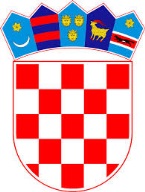        REPUBLIKA HRVATSKA SISAČKO-MOSLAVAČKA ŽUPANIJA            OPĆINA MAJUROPĆINSKO VIJEĆE		KLASA: 400-08/18-01/7URBROJ: 2176/14-01-18-6	Majur, 30. studenoga 2018. godine                                                                                                                         Na temelju članka 39. Zakona o proračunu (»Narodne novine«, broj 87/08, 136/12, 15/15) i članka 14. Statuta Općine Majur (»Službeni vjesnik« Općine Majur, broj 11/13 i 41/13 i »Službene novine Općine Majur«, broj 3/14 i 1/18), Općinsko vijeće Općine Majur na 10. sjednici održanoj 30. studenoga 2018. godine, donijelo  je PRORAČUNOPĆINE MAJUR ZA 2019. GODINUI PROJEKCIJE ZA 2020. I 2021. GODINUI. OPĆI DIOČlanak 1.Proračun Općine Majur za 2019. godinu ( u daljnjem tekstu Proračun) sastoji se od:RAČUN PRIHODA I RASHODA	PRIHODI POSLOVANJA ..........................................	          10.092.398,36		PRIHODI OD PRODAJE NEFINANCIJSKE IMOVINE		   120.000,00		RASHODI POSLOVANJA ..........................................		5.110.019,01		RASHODI ZA NABAVU NEFINANCIJSKE IMOVINE		5.102.379,35		RAZLIKA – VIŠAK/MANJAK ..................................	                      -RAČUN ZADUŽIVANJA / FINANCIRANJA	NETO ZADUŽIVANJE (FINANCIRANJE)	PRIMICI OD FINANCIJSKE IMOVINE I ZADUŽIVANJA		-	IZDACI ZA FINANCIJSKU IMOVINU I OTPLATE ZAJMOVA	-	VIŠAK/MANJAK + NETO ZADUŽIVANJE/ FINANCIRANJE	            -	Članak 2.Prihodi i primici, odnosno rashodi i izdaci Proračuna utvrđeni su u Općem dijelu Proračuna prema ekonomskoj klasifikaciji.Članak 3. Rashodi poslovanja i rashodi za nabavu nefinancijske imovine u proračunu Općine Majur za 2019. godinu iznose 10.212.398,36 kunu i raspoređuju se po programskoj klasifikaciji i aktivnostima, te po izvorima financiranja u Posebnom dijelu Proračuna.Članak 4. Općina Majur obavlja poslove lokalnog značenja kojima se neposredno ostvaruju potrebe građana a koji nisu Ustavom ili zakonom dodijeljeni državnim tijelima.A01 – Javna uprava i administracijaA02 – Razvoj JLS,pomoći,soc.sigurnost građana i ostaloA03 – KulturaA04 – Odgoj i obrazovanjeA08 - Znanjem do nove šanse PRIKAZ - PLANIRANA SREDSTAVA U PRORAČUNUII. ZAVRŠNE ODREDBEČlanak 5.Proračun Općine Majur za 2019. godinu i projekcije za 2020. i 2021. godinu stupaju na snagu 1. siječnja 2019. godine, a objaviti će se u »Službenim novinama Općine Majur«.			          Predsjednik								              Općinskog vijećaZdravko Bobetko, v.r.Projekcija proračunaProjekcija proračunaProjekcija proračunaProjekcija proračunaProjekcija proračunaProjekcija proračunaProjekcija proračunaProjekcija proračunaProjekcija proračunaProjekcija proračunaProjekcija proračunaProjekcija proračunaProjekcija proračunaProjekcija proračunaProjekcija proračunaProjekcija proračunaProjekcija proračunaProjekcija proračunaProjekcija proračunaProjekcija proračunaProjekcija proračunaProjekcija proračunaProjekcija proračunaProjekcija proračunaProjekcija proračunaProjekcija proračunaProjekcija proračunaProjekcija proračunaProjekcija proračunaOPĆI DIOOPĆI DIOOPĆI DIOOPĆI DIOOPĆI DIOOPĆI DIOOPĆI DIOOPĆI DIOOPĆI DIOOPĆI DIOOPĆI DIOOPĆI DIOOPĆI DIOOPĆI DIOOPĆI DIOOPĆI DIOOPĆI DIOOPĆI DIOOPĆI DIOOPĆI DIOOPĆI DIOOPĆI DIOOPĆI DIOOPĆI DIOOPĆI DIOOPĆI DIOOPĆI DIOOPĆI DIOOPĆI DIOGODINEGODINEGODINEGODINEGODINEGODINEGODINEGODINEINDEKSINDEKSINDEKSINDEKSINDEKSINDEKSBROJ KONTA1233BROJ KONTA20192019201920192020202020212021202120212/12/12/13/23/23/23/13/1A. RAČUN PRIHODA I RASHODAA. RAČUN PRIHODA I RASHODAA. RAČUN PRIHODA I RASHODAA. RAČUN PRIHODA I RASHODAA. RAČUN PRIHODA I RASHODAA. RAČUN PRIHODA I RASHODAA. RAČUN PRIHODA I RASHODAA. RAČUN PRIHODA I RASHODAA. RAČUN PRIHODA I RASHODAA. RAČUN PRIHODA I RASHODAA. RAČUN PRIHODA I RASHODAA. RAČUN PRIHODA I RASHODAA. RAČUN PRIHODA I RASHODAA. RAČUN PRIHODA I RASHODAA. RAČUN PRIHODA I RASHODAA. RAČUN PRIHODA I RASHODAA. RAČUN PRIHODA I RASHODAA. RAČUN PRIHODA I RASHODAA. RAČUN PRIHODA I RASHODAA. RAČUN PRIHODA I RASHODAA. RAČUN PRIHODA I RASHODAA. RAČUN PRIHODA I RASHODAA. RAČUN PRIHODA I RASHODAA. RAČUN PRIHODA I RASHODAA. RAČUN PRIHODA I RASHODAA. RAČUN PRIHODA I RASHODAA. RAČUN PRIHODA I RASHODAA. RAČUN PRIHODA I RASHODAA. RAČUN PRIHODA I RASHODA6Prihodi poslovanja                                                                                  Prihodi poslovanja                                                                                  Prihodi poslovanja                                                                                  Prihodi poslovanja                                                                                  Prihodi poslovanja                                                                                  Prihodi poslovanja                                                                                  Prihodi poslovanja                                                                                  10.092.398,3610.092.398,3610.092.398,3610.092.398,369.338.656,639.338.656,638.071.983,008.071.983,008.071.983,008.071.983,0092,5392,5392,5386,4486,4486,4479,9879,987Prihodi od prodaje nefinancijske imovine                                                            Prihodi od prodaje nefinancijske imovine                                                            Prihodi od prodaje nefinancijske imovine                                                            Prihodi od prodaje nefinancijske imovine                                                            Prihodi od prodaje nefinancijske imovine                                                            Prihodi od prodaje nefinancijske imovine                                                            Prihodi od prodaje nefinancijske imovine                                                            120.000,00120.000,00120.000,00120.000,00120.000,00120.000,00120.000,00120.000,00120.000,00120.000,00100,00100,00100,00100,00100,00100,00100,00100,003Rashodi poslovanja                                                                                  Rashodi poslovanja                                                                                  Rashodi poslovanja                                                                                  Rashodi poslovanja                                                                                  Rashodi poslovanja                                                                                  Rashodi poslovanja                                                                                  Rashodi poslovanja                                                                                  5.110.019,015.110.019,015.110.019,015.110.019,014.297.156,634.297.156,633.270.483,003.270.483,003.270.483,003.270.483,0084,0984,0984,0976,1176,1176,1164,0064,004Rashodi za nabavu nefinancijske imovine                                                             Rashodi za nabavu nefinancijske imovine                                                             Rashodi za nabavu nefinancijske imovine                                                             Rashodi za nabavu nefinancijske imovine                                                             Rashodi za nabavu nefinancijske imovine                                                             Rashodi za nabavu nefinancijske imovine                                                             Rashodi za nabavu nefinancijske imovine                                                             5.102.379,355.102.379,355.102.379,355.102.379,355.161.500,005.161.500,004.921.500,004.921.500,004.921.500,004.921.500,00101,16101,16101,1695,3595,3595,3596,4596,45RAZLIKA - MANJAKRAZLIKA - MANJAKRAZLIKA - MANJAKRAZLIKA - MANJAKRAZLIKA - MANJAKRAZLIKA - MANJAK0,000,000,000,000,000,000,000,000,000,000,000,000,000,000,000,000,000,00B. RAČUN ZADUŽIVANJA/FINANCIRANJAB. RAČUN ZADUŽIVANJA/FINANCIRANJAB. RAČUN ZADUŽIVANJA/FINANCIRANJAB. RAČUN ZADUŽIVANJA/FINANCIRANJAB. RAČUN ZADUŽIVANJA/FINANCIRANJAB. RAČUN ZADUŽIVANJA/FINANCIRANJAB. RAČUN ZADUŽIVANJA/FINANCIRANJAB. RAČUN ZADUŽIVANJA/FINANCIRANJAB. RAČUN ZADUŽIVANJA/FINANCIRANJAB. RAČUN ZADUŽIVANJA/FINANCIRANJAB. RAČUN ZADUŽIVANJA/FINANCIRANJAB. RAČUN ZADUŽIVANJA/FINANCIRANJAB. RAČUN ZADUŽIVANJA/FINANCIRANJAB. RAČUN ZADUŽIVANJA/FINANCIRANJAB. RAČUN ZADUŽIVANJA/FINANCIRANJAB. RAČUN ZADUŽIVANJA/FINANCIRANJAB. RAČUN ZADUŽIVANJA/FINANCIRANJAB. RAČUN ZADUŽIVANJA/FINANCIRANJAB. RAČUN ZADUŽIVANJA/FINANCIRANJAB. RAČUN ZADUŽIVANJA/FINANCIRANJAB. RAČUN ZADUŽIVANJA/FINANCIRANJAB. RAČUN ZADUŽIVANJA/FINANCIRANJAB. RAČUN ZADUŽIVANJA/FINANCIRANJAB. RAČUN ZADUŽIVANJA/FINANCIRANJAB. RAČUN ZADUŽIVANJA/FINANCIRANJAB. RAČUN ZADUŽIVANJA/FINANCIRANJAB. RAČUN ZADUŽIVANJA/FINANCIRANJAB. RAČUN ZADUŽIVANJA/FINANCIRANJAB. RAČUN ZADUŽIVANJA/FINANCIRANJANETO ZADUŽIVANJE/FINANCIRANJENETO ZADUŽIVANJE/FINANCIRANJENETO ZADUŽIVANJE/FINANCIRANJENETO ZADUŽIVANJE/FINANCIRANJENETO ZADUŽIVANJE/FINANCIRANJENETO ZADUŽIVANJE/FINANCIRANJE0,000,000,000,000,000,000,000,000,000,000,000,000,000,000,000,000,000,00VIŠAK/MANJAK + NETO ZADUŽIVANJA/FINANCIRANJAVIŠAK/MANJAK + NETO ZADUŽIVANJA/FINANCIRANJAVIŠAK/MANJAK + NETO ZADUŽIVANJA/FINANCIRANJAVIŠAK/MANJAK + NETO ZADUŽIVANJA/FINANCIRANJAVIŠAK/MANJAK + NETO ZADUŽIVANJA/FINANCIRANJAVIŠAK/MANJAK + NETO ZADUŽIVANJA/FINANCIRANJA0,000,000,000,000,000,000,000,000,000,000,000,000,000,000,000,000,000,00GODINEGODINEGODINEGODINEGODINEGODINEGODINEGODINEINDEKSINDEKSINDEKSINDEKSINDEKSINDEKSBROJ KONTAVRSTA PRIHODA/RASHODAVRSTA PRIHODA/RASHODAVRSTA PRIHODA/RASHODAVRSTA PRIHODA/RASHODAVRSTA PRIHODA/RASHODAVRSTA PRIHODA/RASHODAVRSTA PRIHODA/RASHODAVRSTA PRIHODA/RASHODAVRSTA PRIHODA/RASHODA1233BROJ KONTAVRSTA PRIHODA/RASHODAVRSTA PRIHODA/RASHODAVRSTA PRIHODA/RASHODAVRSTA PRIHODA/RASHODAVRSTA PRIHODA/RASHODAVRSTA PRIHODA/RASHODAVRSTA PRIHODA/RASHODAVRSTA PRIHODA/RASHODAVRSTA PRIHODA/RASHODA20192019201920192020202020212021202120212/12/12/13/23/23/23/13/1A. RAČUN PRIHODA I RASHODAA. RAČUN PRIHODA I RASHODAA. RAČUN PRIHODA I RASHODAA. RAČUN PRIHODA I RASHODAA. RAČUN PRIHODA I RASHODAA. RAČUN PRIHODA I RASHODAA. RAČUN PRIHODA I RASHODAA. RAČUN PRIHODA I RASHODAA. RAČUN PRIHODA I RASHODA6Prihodi poslovanja                                                                                  Prihodi poslovanja                                                                                  Prihodi poslovanja                                                                                  Prihodi poslovanja                                                                                  Prihodi poslovanja                                                                                  Prihodi poslovanja                                                                                  10.092.398,3610.092.398,3610.092.398,3610.092.398,369.338.656,639.338.656,638.071.983,008.071.983,008.071.983,008.071.983,0092,5392,5392,5386,4486,4486,4479,9879,9861Prihodi od poreza                                                                                   Prihodi od poreza                                                                                   Prihodi od poreza                                                                                   Prihodi od poreza                                                                                   Prihodi od poreza                                                                                   Prihodi od poreza                                                                                   2.821.083,002.821.083,002.821.083,002.821.083,002.608.792,002.608.792,002.565.347,002.565.347,002.565.347,002.565.347,0092,4792,4792,4798,3398,3398,3390,9390,93611Porez i prirez na dohodak                                                                           Porez i prirez na dohodak                                                                           Porez i prirez na dohodak                                                                           Porez i prirez na dohodak                                                                           Porez i prirez na dohodak                                                                           Porez i prirez na dohodak                                                                           2.591.583,002.591.583,002.591.583,002.591.583,000,000,000,000,000,000,000,000,000,000,000,000,000,000,00613Porezi na imovinu                                                                                   Porezi na imovinu                                                                                   Porezi na imovinu                                                                                   Porezi na imovinu                                                                                   Porezi na imovinu                                                                                   Porezi na imovinu                                                                                   220.000,00220.000,00220.000,00220.000,000,000,000,000,000,000,000,000,000,000,000,000,000,000,00614Porezi na robu i usluge                                                                             Porezi na robu i usluge                                                                             Porezi na robu i usluge                                                                             Porezi na robu i usluge                                                                             Porezi na robu i usluge                                                                             Porezi na robu i usluge                                                                             9.500,009.500,009.500,009.500,000,000,000,000,000,000,000,000,000,000,000,000,000,000,0063Pomoći iz inozemstva i od subjekata unutar općeg proračunaPomoći iz inozemstva i od subjekata unutar općeg proračunaPomoći iz inozemstva i od subjekata unutar općeg proračunaPomoći iz inozemstva i od subjekata unutar općeg proračunaPomoći iz inozemstva i od subjekata unutar općeg proračunaPomoći iz inozemstva i od subjekata unutar općeg proračuna6.887.965,366.887.965,366.887.965,366.887.965,366.347.014,636.347.014,635.123.786,005.123.786,005.123.786,005.123.786,0092,1592,1592,1580,7380,7380,7374,3974,39633Pomoći proračunu iz drugih proračunaPomoći proračunu iz drugih proračunaPomoći proračunu iz drugih proračunaPomoći proračunu iz drugih proračunaPomoći proračunu iz drugih proračunaPomoći proračunu iz drugih proračuna4.794.265,354.794.265,354.794.265,354.794.265,350,000,000,000,000,000,000,000,000,000,000,000,000,000,00634Pomoći od izvanproračunskih korisnikaPomoći od izvanproračunskih korisnikaPomoći od izvanproračunskih korisnikaPomoći od izvanproračunskih korisnikaPomoći od izvanproračunskih korisnikaPomoći od izvanproračunskih korisnika349.050,00349.050,00349.050,00349.050,000,000,000,000,000,000,000,000,000,000,000,000,000,000,00636Pomoći proračunskim korisnicima iz proračuna koji im nije nadležanPomoći proračunskim korisnicima iz proračuna koji im nije nadležanPomoći proračunskim korisnicima iz proračuna koji im nije nadležanPomoći proračunskim korisnicima iz proračuna koji im nije nadležanPomoći proračunskim korisnicima iz proračuna koji im nije nadležanPomoći proračunskim korisnicima iz proračuna koji im nije nadležan81.000,0081.000,0081.000,0081.000,000,000,000,000,000,000,000,000,000,000,000,000,000,000,00638Pomoći iz državnog proračuna temeljem prijenosa EU sredstavaPomoći iz državnog proračuna temeljem prijenosa EU sredstavaPomoći iz državnog proračuna temeljem prijenosa EU sredstavaPomoći iz državnog proračuna temeljem prijenosa EU sredstavaPomoći iz državnog proračuna temeljem prijenosa EU sredstavaPomoći iz državnog proračuna temeljem prijenosa EU sredstava1.663.650,011.663.650,011.663.650,011.663.650,010,000,000,000,000,000,000,000,000,000,000,000,000,000,0064Prihodi od imovine                                                                                  Prihodi od imovine                                                                                  Prihodi od imovine                                                                                  Prihodi od imovine                                                                                  Prihodi od imovine                                                                                  Prihodi od imovine                                                                                  66.850,0066.850,0066.850,0066.850,0066.850,0066.850,0066.850,0066.850,0066.850,0066.850,00100,00100,00100,00100,00100,00100,00100,00100,00641Prihodi od financijske imovine                                                                      Prihodi od financijske imovine                                                                      Prihodi od financijske imovine                                                                      Prihodi od financijske imovine                                                                      Prihodi od financijske imovine                                                                      Prihodi od financijske imovine                                                                      6.500,006.500,006.500,006.500,000,000,000,000,000,000,000,000,000,000,000,000,000,000,00642Prihodi od nefinancijske imovine                                                                    Prihodi od nefinancijske imovine                                                                    Prihodi od nefinancijske imovine                                                                    Prihodi od nefinancijske imovine                                                                    Prihodi od nefinancijske imovine                                                                    Prihodi od nefinancijske imovine                                                                    60.350,0060.350,0060.350,0060.350,000,000,000,000,000,000,000,000,000,000,000,000,000,000,0065Prihodi od upravnih i administrativnih pristojbi, pristojbi po posebnim propisima i Prihodi od upravnih i administrativnih pristojbi, pristojbi po posebnim propisima i Prihodi od upravnih i administrativnih pristojbi, pristojbi po posebnim propisima i Prihodi od upravnih i administrativnih pristojbi, pristojbi po posebnim propisima i Prihodi od upravnih i administrativnih pristojbi, pristojbi po posebnim propisima i Prihodi od upravnih i administrativnih pristojbi, pristojbi po posebnim propisima i 306.387,00306.387,00306.387,00306.387,00306.387,00306.387,00306.387,00306.387,00306.387,00306.387,00100,00100,00100,00100,00100,00100,00100,00100,00651Upravne i administrativne pristojbe                                                                 Upravne i administrativne pristojbe                                                                 Upravne i administrativne pristojbe                                                                 Upravne i administrativne pristojbe                                                                 Upravne i administrativne pristojbe                                                                 Upravne i administrativne pristojbe                                                                 60.000,0060.000,0060.000,0060.000,000,000,000,000,000,000,000,000,000,000,000,000,000,000,00652Prihodi po posebnim propisima                                                                       Prihodi po posebnim propisima                                                                       Prihodi po posebnim propisima                                                                       Prihodi po posebnim propisima                                                                       Prihodi po posebnim propisima                                                                       Prihodi po posebnim propisima                                                                       28.387,0028.387,0028.387,0028.387,000,000,000,000,000,000,000,000,000,000,000,000,000,000,00653Komunalni doprinosi i naknade                                                                       Komunalni doprinosi i naknade                                                                       Komunalni doprinosi i naknade                                                                       Komunalni doprinosi i naknade                                                                       Komunalni doprinosi i naknade                                                                       Komunalni doprinosi i naknade                                                                       218.000,00218.000,00218.000,00218.000,000,000,000,000,000,000,000,000,000,000,000,000,000,000,0066Prihodi od prodaje proizvoda i robe te pruženih usluga i prihodi od donacija                        Prihodi od prodaje proizvoda i robe te pruženih usluga i prihodi od donacija                        Prihodi od prodaje proizvoda i robe te pruženih usluga i prihodi od donacija                        Prihodi od prodaje proizvoda i robe te pruženih usluga i prihodi od donacija                        Prihodi od prodaje proizvoda i robe te pruženih usluga i prihodi od donacija                        Prihodi od prodaje proizvoda i robe te pruženih usluga i prihodi od donacija                        1.000,001.000,001.000,001.000,001.000,001.000,001.000,001.000,001.000,001.000,00100,00100,00100,00100,00100,00100,00100,00100,00661Prihodi od prodaje proizvoda i robe te pruženih usluga                                              Prihodi od prodaje proizvoda i robe te pruženih usluga                                              Prihodi od prodaje proizvoda i robe te pruženih usluga                                              Prihodi od prodaje proizvoda i robe te pruženih usluga                                              Prihodi od prodaje proizvoda i robe te pruženih usluga                                              Prihodi od prodaje proizvoda i robe te pruženih usluga                                              1.000,001.000,001.000,001.000,000,000,000,000,000,000,000,000,000,000,000,000,000,000,0068Kazne, upravne mjere i ostali prihodi                                                               Kazne, upravne mjere i ostali prihodi                                                               Kazne, upravne mjere i ostali prihodi                                                               Kazne, upravne mjere i ostali prihodi                                                               Kazne, upravne mjere i ostali prihodi                                                               Kazne, upravne mjere i ostali prihodi                                                               9.113,009.113,009.113,009.113,008.613,008.613,008.613,008.613,008.613,008.613,0094,5194,5194,51100,00100,00100,0094,5194,51681Kazne i upravne mjere                                                                               Kazne i upravne mjere                                                                               Kazne i upravne mjere                                                                               Kazne i upravne mjere                                                                               Kazne i upravne mjere                                                                               Kazne i upravne mjere                                                                               1.000,001.000,001.000,001.000,000,000,000,000,000,000,000,000,000,000,000,000,000,000,00683Ostali prihodi                                                                                      Ostali prihodi                                                                                      Ostali prihodi                                                                                      Ostali prihodi                                                                                      Ostali prihodi                                                                                      Ostali prihodi                                                                                      8.113,008.113,008.113,008.113,000,000,000,000,000,000,000,000,000,000,000,000,000,000,007Prihodi od prodaje nefinancijske imovine                                                            Prihodi od prodaje nefinancijske imovine                                                            Prihodi od prodaje nefinancijske imovine                                                            Prihodi od prodaje nefinancijske imovine                                                            Prihodi od prodaje nefinancijske imovine                                                            Prihodi od prodaje nefinancijske imovine                                                            120.000,00120.000,00120.000,00120.000,00120.000,00120.000,00120.000,00120.000,00120.000,00120.000,00100,00100,00100,00100,00100,00100,00100,00100,0071Prihodi od prodaje neproizvedene dugotrajne imovine                                                 Prihodi od prodaje neproizvedene dugotrajne imovine                                                 Prihodi od prodaje neproizvedene dugotrajne imovine                                                 Prihodi od prodaje neproizvedene dugotrajne imovine                                                 Prihodi od prodaje neproizvedene dugotrajne imovine                                                 Prihodi od prodaje neproizvedene dugotrajne imovine                                                 20.000,0020.000,0020.000,0020.000,0020.000,0020.000,0020.000,0020.000,0020.000,0020.000,00100,00100,00100,00100,00100,00100,00100,00100,00711Prihodi od prodaje materijalne imovine - prirodnih bogatstava                                       Prihodi od prodaje materijalne imovine - prirodnih bogatstava                                       Prihodi od prodaje materijalne imovine - prirodnih bogatstava                                       Prihodi od prodaje materijalne imovine - prirodnih bogatstava                                       Prihodi od prodaje materijalne imovine - prirodnih bogatstava                                       Prihodi od prodaje materijalne imovine - prirodnih bogatstava                                       20.000,0020.000,0020.000,0020.000,000,000,000,000,000,000,000,000,000,000,000,000,000,000,0072Prihodi od prodaje proizvedene dugotrajne imovine                                                   Prihodi od prodaje proizvedene dugotrajne imovine                                                   Prihodi od prodaje proizvedene dugotrajne imovine                                                   Prihodi od prodaje proizvedene dugotrajne imovine                                                   Prihodi od prodaje proizvedene dugotrajne imovine                                                   Prihodi od prodaje proizvedene dugotrajne imovine                                                   100.000,00100.000,00100.000,00100.000,00100.000,00100.000,00100.000,00100.000,00100.000,00100.000,00100,00100,00100,00100,00100,00100,00100,00100,00721Prihodi od prodaje građevinskih objekata                                                            Prihodi od prodaje građevinskih objekata                                                            Prihodi od prodaje građevinskih objekata                                                            Prihodi od prodaje građevinskih objekata                                                            Prihodi od prodaje građevinskih objekata                                                            Prihodi od prodaje građevinskih objekata                                                            100.000,00100.000,00100.000,00100.000,000,000,000,000,000,000,000,000,000,000,000,000,000,000,003Rashodi poslovanja                                                                                  Rashodi poslovanja                                                                                  Rashodi poslovanja                                                                                  Rashodi poslovanja                                                                                  Rashodi poslovanja                                                                                  Rashodi poslovanja                                                                                  5.110.019,015.110.019,015.110.019,015.110.019,014.297.156,634.297.156,633.270.483,003.270.483,003.270.483,003.270.483,0084,0984,0984,0976,1176,1176,1164,0064,0031Rashodi za zaposlene                                                                                Rashodi za zaposlene                                                                                Rashodi za zaposlene                                                                                Rashodi za zaposlene                                                                                Rashodi za zaposlene                                                                                Rashodi za zaposlene                                                                                1.985.011,811.985.011,811.985.011,811.985.011,811.844.920,631.844.920,631.190.800,001.190.800,001.190.800,001.190.800,0092,9492,9492,9464,5464,5464,5459,9959,99311Plaće (Bruto)                                                                                       Plaće (Bruto)                                                                                       Plaće (Bruto)                                                                                       Plaće (Bruto)                                                                                       Plaće (Bruto)                                                                                       Plaće (Bruto)                                                                                       1.618.824,001.618.824,001.618.824,001.618.824,000,000,000,000,000,000,000,000,000,000,000,000,000,000,00312Ostali rashodi za zaposlene                                                                         Ostali rashodi za zaposlene                                                                         Ostali rashodi za zaposlene                                                                         Ostali rashodi za zaposlene                                                                         Ostali rashodi za zaposlene                                                                         Ostali rashodi za zaposlene                                                                         78.000,0078.000,0078.000,0078.000,000,000,000,000,000,000,000,000,000,000,000,000,000,000,00313Doprinosi na plaće                                                                                  Doprinosi na plaće                                                                                  Doprinosi na plaće                                                                                  Doprinosi na plaće                                                                                  Doprinosi na plaće                                                                                  Doprinosi na plaće                                                                                  288.187,81288.187,81288.187,81288.187,810,000,000,000,000,000,000,000,000,000,000,000,000,000,0032Materijalni rashodi                                                                                 Materijalni rashodi                                                                                 Materijalni rashodi                                                                                 Materijalni rashodi                                                                                 Materijalni rashodi                                                                                 Materijalni rashodi                                                                                 2.021.157,202.021.157,202.021.157,202.021.157,201.348.386,001.348.386,00975.833,00975.833,00975.833,00975.833,0066,7166,7166,7172,3772,3772,3748,2848,28321Naknade troškova zaposlenima                                                                        Naknade troškova zaposlenima                                                                        Naknade troškova zaposlenima                                                                        Naknade troškova zaposlenima                                                                        Naknade troškova zaposlenima                                                                        Naknade troškova zaposlenima                                                                        151.667,20151.667,20151.667,20151.667,200,000,000,000,000,000,000,000,000,000,000,000,000,000,00322Rashodi za materijal i energiju                                                                     Rashodi za materijal i energiju                                                                     Rashodi za materijal i energiju                                                                     Rashodi za materijal i energiju                                                                     Rashodi za materijal i energiju                                                                     Rashodi za materijal i energiju                                                                     541.700,00541.700,00541.700,00541.700,000,000,000,000,000,000,000,000,000,000,000,000,000,000,00323Rashodi za usluge                                                                                   Rashodi za usluge                                                                                   Rashodi za usluge                                                                                   Rashodi za usluge                                                                                   Rashodi za usluge                                                                                   Rashodi za usluge                                                                                   772.075,00772.075,00772.075,00772.075,000,000,000,000,000,000,000,000,000,000,000,000,000,000,00324Naknade troškova osobama izvan radnog odnosa                                                        Naknade troškova osobama izvan radnog odnosa                                                        Naknade troškova osobama izvan radnog odnosa                                                        Naknade troškova osobama izvan radnog odnosa                                                        Naknade troškova osobama izvan radnog odnosa                                                        Naknade troškova osobama izvan radnog odnosa                                                        8.000,008.000,008.000,008.000,000,000,000,000,000,000,000,000,000,000,000,000,000,000,00329Ostali nespomenuti rashodi poslovanja                                                               Ostali nespomenuti rashodi poslovanja                                                               Ostali nespomenuti rashodi poslovanja                                                               Ostali nespomenuti rashodi poslovanja                                                               Ostali nespomenuti rashodi poslovanja                                                               Ostali nespomenuti rashodi poslovanja                                                               547.715,00547.715,00547.715,00547.715,000,000,000,000,000,000,000,000,000,000,000,000,000,000,0034Financijski rashodi                                                                                 Financijski rashodi                                                                                 Financijski rashodi                                                                                 Financijski rashodi                                                                                 Financijski rashodi                                                                                 Financijski rashodi                                                                                 11.200,0011.200,0011.200,0011.200,0011.200,0011.200,0011.200,0011.200,0011.200,0011.200,00100,00100,00100,00100,00100,00100,00100,00100,00343Ostali financijski rashodi                                                                          Ostali financijski rashodi                                                                          Ostali financijski rashodi                                                                          Ostali financijski rashodi                                                                          Ostali financijski rashodi                                                                          Ostali financijski rashodi                                                                          11.200,0011.200,0011.200,0011.200,000,000,000,000,000,000,000,000,000,000,000,000,000,000,0035Subvencije                                                                                          Subvencije                                                                                          Subvencije                                                                                          Subvencije                                                                                          Subvencije                                                                                          Subvencije                                                                                          50.000,0050.000,0050.000,0050.000,0050.000,0050.000,0050.000,0050.000,0050.000,0050.000,00100,00100,00100,00100,00100,00100,00100,00100,00352Subvencije trgovačkim društvima, poljoprivrednicima i obrtnicima izvan javnog sektora               Subvencije trgovačkim društvima, poljoprivrednicima i obrtnicima izvan javnog sektora               Subvencije trgovačkim društvima, poljoprivrednicima i obrtnicima izvan javnog sektora               Subvencije trgovačkim društvima, poljoprivrednicima i obrtnicima izvan javnog sektora               Subvencije trgovačkim društvima, poljoprivrednicima i obrtnicima izvan javnog sektora               Subvencije trgovačkim društvima, poljoprivrednicima i obrtnicima izvan javnog sektora               50.000,0050.000,0050.000,0050.000,000,000,000,000,000,000,000,000,000,000,000,000,000,000,0036Pomoći dane u inozemstvo i unutar općeg proračunaPomoći dane u inozemstvo i unutar općeg proračunaPomoći dane u inozemstvo i unutar općeg proračunaPomoći dane u inozemstvo i unutar općeg proračunaPomoći dane u inozemstvo i unutar općeg proračunaPomoći dane u inozemstvo i unutar općeg proračuna417.200,00417.200,00417.200,00417.200,00417.200,00417.200,00417.200,00417.200,00417.200,00417.200,00100,00100,00100,00100,00100,00100,00100,00100,00363Pomoći unutar općeg proračuna                                                                       Pomoći unutar općeg proračuna                                                                       Pomoći unutar općeg proračuna                                                                       Pomoći unutar općeg proračuna                                                                       Pomoći unutar općeg proračuna                                                                       Pomoći unutar općeg proračuna                                                                       300.000,00300.000,00300.000,00300.000,000,000,000,000,000,000,000,000,000,000,000,000,000,000,00366Pomoći proračunskim korisnicima drugih proračunaPomoći proračunskim korisnicima drugih proračunaPomoći proračunskim korisnicima drugih proračunaPomoći proračunskim korisnicima drugih proračunaPomoći proračunskim korisnicima drugih proračunaPomoći proračunskim korisnicima drugih proračuna117.200,00117.200,00117.200,00117.200,000,000,000,000,000,000,000,000,000,000,000,000,000,000,0037Naknade građanima i kućanstvima na temelju osiguranja i druge naknade                               Naknade građanima i kućanstvima na temelju osiguranja i druge naknade                               Naknade građanima i kućanstvima na temelju osiguranja i druge naknade                               Naknade građanima i kućanstvima na temelju osiguranja i druge naknade                               Naknade građanima i kućanstvima na temelju osiguranja i druge naknade                               Naknade građanima i kućanstvima na temelju osiguranja i druge naknade                               161.000,00161.000,00161.000,00161.000,00161.000,00161.000,00161.000,00161.000,00161.000,00161.000,00100,00100,00100,00100,00100,00100,00100,00100,00372Ostale naknade građanima i kućanstvima iz proračuna                                                 Ostale naknade građanima i kućanstvima iz proračuna                                                 Ostale naknade građanima i kućanstvima iz proračuna                                                 Ostale naknade građanima i kućanstvima iz proračuna                                                 Ostale naknade građanima i kućanstvima iz proračuna                                                 Ostale naknade građanima i kućanstvima iz proračuna                                                 161.000,00161.000,00161.000,00161.000,000,000,000,000,000,000,000,000,000,000,000,000,000,000,0038Ostali rashodi                                                                                      Ostali rashodi                                                                                      Ostali rashodi                                                                                      Ostali rashodi                                                                                      Ostali rashodi                                                                                      Ostali rashodi                                                                                      464.450,00464.450,00464.450,00464.450,00464.450,00464.450,00464.450,00464.450,00464.450,00464.450,00100,00100,00100,00100,00100,00100,00100,00100,00381Tekuće donacije                                                                                     Tekuće donacije                                                                                     Tekuće donacije                                                                                     Tekuće donacije                                                                                     Tekuće donacije                                                                                     Tekuće donacije                                                                                     411.450,00411.450,00411.450,00411.450,000,000,000,000,000,000,000,000,000,000,000,000,000,000,00382Kapitalne donacije                                                                                  Kapitalne donacije                                                                                  Kapitalne donacije                                                                                  Kapitalne donacije                                                                                  Kapitalne donacije                                                                                  Kapitalne donacije                                                                                  42.000,0042.000,0042.000,0042.000,000,000,000,000,000,000,000,000,000,000,000,000,000,000,00383Kazne, penali i naknade štete                                                                       Kazne, penali i naknade štete                                                                       Kazne, penali i naknade štete                                                                       Kazne, penali i naknade štete                                                                       Kazne, penali i naknade štete                                                                       Kazne, penali i naknade štete                                                                       1.000,001.000,001.000,001.000,000,000,000,000,000,000,000,000,000,000,000,000,000,000,00386Kapitalne pomoći                                                                                    Kapitalne pomoći                                                                                    Kapitalne pomoći                                                                                    Kapitalne pomoći                                                                                    Kapitalne pomoći                                                                                    Kapitalne pomoći                                                                                    10.000,0010.000,0010.000,0010.000,000,000,000,000,000,000,000,000,000,000,000,000,000,000,004Rashodi za nabavu nefinancijske imovine                                                             Rashodi za nabavu nefinancijske imovine                                                             Rashodi za nabavu nefinancijske imovine                                                             Rashodi za nabavu nefinancijske imovine                                                             Rashodi za nabavu nefinancijske imovine                                                             Rashodi za nabavu nefinancijske imovine                                                             5.102.379,355.102.379,355.102.379,355.102.379,355.161.500,005.161.500,004.921.500,004.921.500,004.921.500,004.921.500,00101,16101,16101,1695,3595,3595,3596,4596,4541Rashodi za nabavu neproizvedene dugotrajne imovine                                                  Rashodi za nabavu neproizvedene dugotrajne imovine                                                  Rashodi za nabavu neproizvedene dugotrajne imovine                                                  Rashodi za nabavu neproizvedene dugotrajne imovine                                                  Rashodi za nabavu neproizvedene dugotrajne imovine                                                  Rashodi za nabavu neproizvedene dugotrajne imovine                                                  402.450,00402.450,00402.450,00402.450,0044.000,0044.000,0044.000,0044.000,0044.000,0044.000,0010,9310,9310,93100,00100,00100,0010,9310,93412Nematerijalna imovina                                                                               Nematerijalna imovina                                                                               Nematerijalna imovina                                                                               Nematerijalna imovina                                                                               Nematerijalna imovina                                                                               Nematerijalna imovina                                                                               402.450,00402.450,00402.450,00402.450,000,000,000,000,000,000,000,000,000,000,000,000,000,000,0042Rashodi za nabavu proizvedene dugotrajne imovine                                                    Rashodi za nabavu proizvedene dugotrajne imovine                                                    Rashodi za nabavu proizvedene dugotrajne imovine                                                    Rashodi za nabavu proizvedene dugotrajne imovine                                                    Rashodi za nabavu proizvedene dugotrajne imovine                                                    Rashodi za nabavu proizvedene dugotrajne imovine                                                    2.027.100,002.027.100,002.027.100,002.027.100,005.020.500,005.020.500,004.780.500,004.780.500,004.780.500,004.780.500,00247,67247,67247,6795,2295,2295,22235,83235,83421Građevinski objekti                                                                                 Građevinski objekti                                                                                 Građevinski objekti                                                                                 Građevinski objekti                                                                                 Građevinski objekti                                                                                 Građevinski objekti                                                                                 1.381.000,001.381.000,001.381.000,001.381.000,000,000,000,000,000,000,000,000,000,000,000,000,000,000,00422Postrojenja i oprema                                                                                Postrojenja i oprema                                                                                Postrojenja i oprema                                                                                Postrojenja i oprema                                                                                Postrojenja i oprema                                                                                Postrojenja i oprema                                                                                580.100,00580.100,00580.100,00580.100,000,000,000,000,000,000,000,000,000,000,000,000,000,000,00424Knjige, umjetnička djela i ostale izložbene vrijednostiKnjige, umjetnička djela i ostale izložbene vrijednostiKnjige, umjetnička djela i ostale izložbene vrijednostiKnjige, umjetnička djela i ostale izložbene vrijednostiKnjige, umjetnička djela i ostale izložbene vrijednostiKnjige, umjetnička djela i ostale izložbene vrijednosti45.500,0045.500,0045.500,0045.500,000,000,000,000,000,000,000,000,000,000,000,000,000,000,00426Nematerijalna proizvedena imovina                                                                   Nematerijalna proizvedena imovina                                                                   Nematerijalna proizvedena imovina                                                                   Nematerijalna proizvedena imovina                                                                   Nematerijalna proizvedena imovina                                                                   Nematerijalna proizvedena imovina                                                                   20.500,0020.500,0020.500,0020.500,000,000,000,000,000,000,000,000,000,000,000,000,000,000,0045Rashodi za dodatna ulaganja na nefinancijskoj imovini                                               Rashodi za dodatna ulaganja na nefinancijskoj imovini                                               Rashodi za dodatna ulaganja na nefinancijskoj imovini                                               Rashodi za dodatna ulaganja na nefinancijskoj imovini                                               Rashodi za dodatna ulaganja na nefinancijskoj imovini                                               Rashodi za dodatna ulaganja na nefinancijskoj imovini                                               2.672.829,352.672.829,352.672.829,352.672.829,3597.000,0097.000,0097.000,0097.000,0097.000,0097.000,003,633,633,63100,00100,00100,003,633,63451Dodatna ulaganja na građevinskim objektima                                                          Dodatna ulaganja na građevinskim objektima                                                          Dodatna ulaganja na građevinskim objektima                                                          Dodatna ulaganja na građevinskim objektima                                                          Dodatna ulaganja na građevinskim objektima                                                          Dodatna ulaganja na građevinskim objektima                                                          2.672.829,352.672.829,352.672.829,352.672.829,350,000,000,000,000,000,000,000,000,000,000,000,000,000,00Programska klasifikacijaNaziv programaPlanirano%A01Javna uprava i administracija1.368.59914A02Razvoj JLS,pomoći,soc.sig.građ. i ostalo4.261.87542A03Kultura4.029.46339A04Odgoj i obrazovanje8.736-A08Znanjem do nove šanse543.7255UKUPNO:10.212.398100Projekcija proračunaProjekcija proračunaProjekcija proračunaProjekcija proračunaProjekcija proračunaProjekcija proračunaProjekcija proračunaProjekcija proračunaProjekcija proračunaProjekcija proračunaProjekcija proračunaProjekcija proračunaProjekcija proračunaProjekcija proračunaProjekcija proračunaProjekcija proračunaProjekcija proračunaProjekcija proračunaProjekcija proračunaProjekcija proračunaProjekcija proračunaProjekcija proračunaProjekcija proračunaProjekcija proračunaProjekcija proračunaProjekcija proračunaProjekcija proračunaPOSEBNI DIOPOSEBNI DIOPOSEBNI DIOPOSEBNI DIOPOSEBNI DIOPOSEBNI DIOPOSEBNI DIOPOSEBNI DIOPOSEBNI DIOPOSEBNI DIOPOSEBNI DIOPOSEBNI DIOPOSEBNI DIOPOSEBNI DIOPOSEBNI DIOPOSEBNI DIOPOSEBNI DIOPOSEBNI DIOPOSEBNI DIOPOSEBNI DIOPOSEBNI DIOPOSEBNI DIOPOSEBNI DIOPOSEBNI DIOPOSEBNI DIOPOSEBNI DIOPOSEBNI DIOGODINEGODINEGODINEGODINEGODINEGODINEGODINEGODINEINDEKSINDEKSINDEKSINDEKSINDEKSINDEKSBROJ KONTAVRSTA RASHODA / IZDATAKAVRSTA RASHODA / IZDATAKAVRSTA RASHODA / IZDATAKAVRSTA RASHODA / IZDATAKAVRSTA RASHODA / IZDATAKAVRSTA RASHODA / IZDATAKAVRSTA RASHODA / IZDATAKA1233BROJ KONTAVRSTA RASHODA / IZDATAKAVRSTA RASHODA / IZDATAKAVRSTA RASHODA / IZDATAKAVRSTA RASHODA / IZDATAKAVRSTA RASHODA / IZDATAKAVRSTA RASHODA / IZDATAKAVRSTA RASHODA / IZDATAKA20192019201920192020202020212021202120212/12/12/13/23/23/23/13/1UKUPNO RASHODI / IZDACIUKUPNO RASHODI / IZDACIUKUPNO RASHODI / IZDACIUKUPNO RASHODI / IZDACIUKUPNO RASHODI / IZDACIUKUPNO RASHODI / IZDACIUKUPNO RASHODI / IZDACI10.212.398,3610.212.398,3610.212.398,3610.212.398,369.458.656,639.458.656,638.191.983,008.191.983,008.191.983,008.191.983,0092,6292,6292,6286,6186,6186,6180,2280,22Razdjel 001 Jedinstveni upravni odjel i ured načelnikaRazdjel 001 Jedinstveni upravni odjel i ured načelnikaRazdjel 001 Jedinstveni upravni odjel i ured načelnikaRazdjel 001 Jedinstveni upravni odjel i ured načelnikaRazdjel 001 Jedinstveni upravni odjel i ured načelnikaRazdjel 001 Jedinstveni upravni odjel i ured načelnikaRazdjel 001 Jedinstveni upravni odjel i ured načelnika10.157.398,3610.157.398,3610.157.398,3610.157.398,369.403.656,639.403.656,638.136.983,008.136.983,008.136.983,008.136.983,0092,5892,5892,5886,5386,5386,5380,1180,11Glava 00101 Jedinstveni upravni odjel i ured načelnikaGlava 00101 Jedinstveni upravni odjel i ured načelnikaGlava 00101 Jedinstveni upravni odjel i ured načelnikaGlava 00101 Jedinstveni upravni odjel i ured načelnikaGlava 00101 Jedinstveni upravni odjel i ured načelnikaGlava 00101 Jedinstveni upravni odjel i ured načelnikaGlava 00101 Jedinstveni upravni odjel i ured načelnika9.753.814,369.753.814,369.753.814,369.753.814,368.992.477,638.992.477,637.730.978,007.730.978,007.730.978,007.730.978,0092,1992,1992,1985,9785,9785,9779,2679,26Program 1000 UPRAVA I ADMINISTRACIJAProgram 1000 UPRAVA I ADMINISTRACIJAProgram 1000 UPRAVA I ADMINISTRACIJAProgram 1000 UPRAVA I ADMINISTRACIJAProgram 1000 UPRAVA I ADMINISTRACIJAProgram 1000 UPRAVA I ADMINISTRACIJAProgram 1000 UPRAVA I ADMINISTRACIJA1.313.599,001.313.599,001.313.599,001.313.599,001.152.763,001.152.763,001.155.692,001.155.692,001.155.692,001.155.692,0087,7687,7687,76100,25100,25100,2587,9887,98Aktivnost A100001 Rashodi za zaposleneAktivnost A100001 Rashodi za zaposleneAktivnost A100001 Rashodi za zaposleneAktivnost A100001 Rashodi za zaposleneAktivnost A100001 Rashodi za zaposleneAktivnost A100001 Rashodi za zaposleneAktivnost A100001 Rashodi za zaposlene593.753,00593.753,00593.753,00593.753,00596.667,00596.667,00599.596,00599.596,00599.596,00599.596,00100,49100,49100,49100,49100,49100,49100,98100,98Izvor 1.1. OPĆI PRIHODI I PRIMICIIzvor 1.1. OPĆI PRIHODI I PRIMICIIzvor 1.1. OPĆI PRIHODI I PRIMICIIzvor 1.1. OPĆI PRIHODI I PRIMICIIzvor 1.1. OPĆI PRIHODI I PRIMICIIzvor 1.1. OPĆI PRIHODI I PRIMICIIzvor 1.1. OPĆI PRIHODI I PRIMICI593.753,00593.753,00593.753,00593.753,00596.667,00596.667,00599.596,00599.596,00599.596,00599.596,00100,49100,49100,49100,49100,49100,49100,98100,983Rashodi poslovanja                                                                                  Rashodi poslovanja                                                                                  Rashodi poslovanja                                                                                  Rashodi poslovanja                                                                                  593.753,00593.753,00593.753,00593.753,00596.667,00596.667,00599.596,00599.596,00599.596,00599.596,00100,49100,49100,49100,49100,49100,49100,98100,9831Rashodi za zaposlene                                                                                Rashodi za zaposlene                                                                                Rashodi za zaposlene                                                                                Rashodi za zaposlene                                                                                593.753,00593.753,00593.753,00593.753,00596.667,00596.667,00599.596,00599.596,00599.596,00599.596,00100,49100,49100,49100,49100,49100,49100,98100,98311Plaće (Bruto)                                                                                       Plaće (Bruto)                                                                                       Plaće (Bruto)                                                                                       Plaće (Bruto)                                                                                       497.400,00497.400,00497.400,00497.400,000,000,000,000,000,000,000,000,000,000,000,000,000,000,00312Ostali rashodi za zaposlene                                                                         Ostali rashodi za zaposlene                                                                         Ostali rashodi za zaposlene                                                                         Ostali rashodi za zaposlene                                                                         10.800,0010.800,0010.800,0010.800,000,000,000,000,000,000,000,000,000,000,000,000,000,000,00313Doprinosi na plaće                                                                                  Doprinosi na plaće                                                                                  Doprinosi na plaće                                                                                  Doprinosi na plaće                                                                                  85.553,0085.553,0085.553,0085.553,000,000,000,000,000,000,000,000,000,000,000,000,000,000,00Aktivnost A100002 Materijalni rashodiAktivnost A100002 Materijalni rashodiAktivnost A100002 Materijalni rashodiAktivnost A100002 Materijalni rashodiAktivnost A100002 Materijalni rashodiAktivnost A100002 Materijalni rashodiAktivnost A100002 Materijalni rashodi701.846,00701.846,00701.846,00701.846,00538.096,00538.096,00538.096,00538.096,00538.096,00538.096,0076,6776,6776,67100,00100,00100,0076,6776,67Izvor 1.1. OPĆI PRIHODI I PRIMICIIzvor 1.1. OPĆI PRIHODI I PRIMICIIzvor 1.1. OPĆI PRIHODI I PRIMICIIzvor 1.1. OPĆI PRIHODI I PRIMICIIzvor 1.1. OPĆI PRIHODI I PRIMICIIzvor 1.1. OPĆI PRIHODI I PRIMICIIzvor 1.1. OPĆI PRIHODI I PRIMICI561.346,00561.346,00561.346,00561.346,00492.596,00492.596,00492.596,00492.596,00492.596,00492.596,0087,7587,7587,75100,00100,00100,0087,7587,753Rashodi poslovanja                                                                                  Rashodi poslovanja                                                                                  Rashodi poslovanja                                                                                  Rashodi poslovanja                                                                                  503.846,00503.846,00503.846,00503.846,00455.096,00455.096,00455.096,00455.096,00455.096,00455.096,0090,3290,3290,32100,00100,00100,0090,3290,3232Materijalni rashodi                                                                                 Materijalni rashodi                                                                                 Materijalni rashodi                                                                                 Materijalni rashodi                                                                                 492.646,00492.646,00492.646,00492.646,00443.896,00443.896,00443.896,00443.896,00443.896,00443.896,0090,1090,1090,10100,00100,00100,0090,1090,10321Naknade troškova zaposlenima                                                                        Naknade troškova zaposlenima                                                                        Naknade troškova zaposlenima                                                                        Naknade troškova zaposlenima                                                                        52.496,0052.496,0052.496,0052.496,000,000,000,000,000,000,000,000,000,000,000,000,000,000,00322Rashodi za materijal i energiju                                                                     Rashodi za materijal i energiju                                                                     Rashodi za materijal i energiju                                                                     Rashodi za materijal i energiju                                                                     142.000,00142.000,00142.000,00142.000,000,000,000,000,000,000,000,000,000,000,000,000,000,000,00323Rashodi za usluge                                                                                   Rashodi za usluge                                                                                   Rashodi za usluge                                                                                   Rashodi za usluge                                                                                   239.650,00239.650,00239.650,00239.650,000,000,000,000,000,000,000,000,000,000,000,000,000,000,00329Ostali nespomenuti rashodi poslovanja                                                               Ostali nespomenuti rashodi poslovanja                                                               Ostali nespomenuti rashodi poslovanja                                                               Ostali nespomenuti rashodi poslovanja                                                               58.500,0058.500,0058.500,0058.500,000,000,000,000,000,000,000,000,000,000,000,000,000,000,0034Financijski rashodi                                                                                 Financijski rashodi                                                                                 Financijski rashodi                                                                                 Financijski rashodi                                                                                 11.200,0011.200,0011.200,0011.200,0011.200,0011.200,0011.200,0011.200,0011.200,0011.200,00100,00100,00100,00100,00100,00100,00100,00100,00343Ostali financijski rashodi                                                                          Ostali financijski rashodi                                                                          Ostali financijski rashodi                                                                          Ostali financijski rashodi                                                                          11.200,0011.200,0011.200,0011.200,000,000,000,000,000,000,000,000,000,000,000,000,000,000,004Rashodi za nabavu nefinancijske imovine                                                             Rashodi za nabavu nefinancijske imovine                                                             Rashodi za nabavu nefinancijske imovine                                                             Rashodi za nabavu nefinancijske imovine                                                             57.500,0057.500,0057.500,0057.500,0037.500,0037.500,0037.500,0037.500,0037.500,0037.500,0065,2265,2265,22100,00100,00100,0065,2265,2241Rashodi za nabavu neproizvedene dugotrajne imovine                                                  Rashodi za nabavu neproizvedene dugotrajne imovine                                                  Rashodi za nabavu neproizvedene dugotrajne imovine                                                  Rashodi za nabavu neproizvedene dugotrajne imovine                                                  4.000,004.000,004.000,004.000,004.000,004.000,004.000,004.000,004.000,004.000,00100,00100,00100,00100,00100,00100,00100,00100,00412Nematerijalna imovina                                                                               Nematerijalna imovina                                                                               Nematerijalna imovina                                                                               Nematerijalna imovina                                                                               4.000,004.000,004.000,004.000,000,000,000,000,000,000,000,000,000,000,000,000,000,000,0042Rashodi za nabavu proizvedene dugotrajne imovine                                                    Rashodi za nabavu proizvedene dugotrajne imovine                                                    Rashodi za nabavu proizvedene dugotrajne imovine                                                    Rashodi za nabavu proizvedene dugotrajne imovine                                                    33.500,0033.500,0033.500,0033.500,0033.500,0033.500,0033.500,0033.500,0033.500,0033.500,00100,00100,00100,00100,00100,00100,00100,00100,00422Postrojenja i oprema                                                                                Postrojenja i oprema                                                                                Postrojenja i oprema                                                                                Postrojenja i oprema                                                                                33.500,0033.500,0033.500,0033.500,000,000,000,000,000,000,000,000,000,000,000,000,000,000,0045Rashodi za dodatna ulaganja na nefinancijskoj imovini                                               Rashodi za dodatna ulaganja na nefinancijskoj imovini                                               Rashodi za dodatna ulaganja na nefinancijskoj imovini                                               Rashodi za dodatna ulaganja na nefinancijskoj imovini                                               20.000,0020.000,0020.000,0020.000,000,000,000,000,000,000,000,000,000,000,000,000,000,000,00451Dodatna ulaganja na građevinskim objektima                                                          Dodatna ulaganja na građevinskim objektima                                                          Dodatna ulaganja na građevinskim objektima                                                          Dodatna ulaganja na građevinskim objektima                                                          20.000,0020.000,0020.000,0020.000,000,000,000,000,000,000,000,000,000,000,000,000,000,000,00Izvor 4.3.1      PRIHOD OD NAKNADE ZA KONCESIJUIzvor 4.3.1      PRIHOD OD NAKNADE ZA KONCESIJUIzvor 4.3.1      PRIHOD OD NAKNADE ZA KONCESIJUIzvor 4.3.1      PRIHOD OD NAKNADE ZA KONCESIJUIzvor 4.3.1      PRIHOD OD NAKNADE ZA KONCESIJUIzvor 4.3.1      PRIHOD OD NAKNADE ZA KONCESIJUIzvor 4.3.1      PRIHOD OD NAKNADE ZA KONCESIJU5.500,005.500,005.500,005.500,005.500,005.500,005.500,005.500,005.500,005.500,00100,00100,00100,00100,00100,00100,00100,00100,003Rashodi poslovanja                                                                                  Rashodi poslovanja                                                                                  Rashodi poslovanja                                                                                  Rashodi poslovanja                                                                                  5.500,005.500,005.500,005.500,005.500,005.500,005.500,005.500,005.500,005.500,00100,00100,00100,00100,00100,00100,00100,00100,0032Materijalni rashodi                                                                                 Materijalni rashodi                                                                                 Materijalni rashodi                                                                                 Materijalni rashodi                                                                                 5.500,005.500,005.500,005.500,005.500,005.500,005.500,005.500,005.500,005.500,00100,00100,00100,00100,00100,00100,00100,00100,00323Rashodi za usluge                                                                                   Rashodi za usluge                                                                                   Rashodi za usluge                                                                                   Rashodi za usluge                                                                                   5.500,005.500,005.500,005.500,000,000,000,000,000,000,000,000,000,000,000,000,000,000,00Izvor 5.2.1      TEKUĆE POMOĆI IZ DRUGIH PRORAČUNAIzvor 5.2.1      TEKUĆE POMOĆI IZ DRUGIH PRORAČUNAIzvor 5.2.1      TEKUĆE POMOĆI IZ DRUGIH PRORAČUNAIzvor 5.2.1      TEKUĆE POMOĆI IZ DRUGIH PRORAČUNAIzvor 5.2.1      TEKUĆE POMOĆI IZ DRUGIH PRORAČUNAIzvor 5.2.1      TEKUĆE POMOĆI IZ DRUGIH PRORAČUNAIzvor 5.2.1      TEKUĆE POMOĆI IZ DRUGIH PRORAČUNA60.000,0060.000,0060.000,0060.000,0040.000,0040.000,0040.000,0040.000,0040.000,0040.000,0066,6766,6766,67100,00100,00100,0066,6766,673Rashodi poslovanja                                                                                  Rashodi poslovanja                                                                                  Rashodi poslovanja                                                                                  Rashodi poslovanja                                                                                  60.000,0060.000,0060.000,0060.000,0040.000,0040.000,0040.000,0040.000,0040.000,0040.000,0066,6766,6766,67100,00100,00100,0066,6766,6732Materijalni rashodi                                                                                 Materijalni rashodi                                                                                 Materijalni rashodi                                                                                 Materijalni rashodi                                                                                 60.000,0060.000,0060.000,0060.000,0040.000,0040.000,0040.000,0040.000,0040.000,0040.000,0066,6766,6766,67100,00100,00100,0066,6766,67323Rashodi za usluge                                                                                   Rashodi za usluge                                                                                   Rashodi za usluge                                                                                   Rashodi za usluge                                                                                   60.000,0060.000,0060.000,0060.000,000,000,000,000,000,000,000,000,000,000,000,000,000,000,00Izvor 5.2.7 KAPITALNE POMOĆI IZ DRŽ.PROR.TEMELJEM PRIJENOSA EU SREDSTAVAIzvor 5.2.7 KAPITALNE POMOĆI IZ DRŽ.PROR.TEMELJEM PRIJENOSA EU SREDSTAVAIzvor 5.2.7 KAPITALNE POMOĆI IZ DRŽ.PROR.TEMELJEM PRIJENOSA EU SREDSTAVAIzvor 5.2.7 KAPITALNE POMOĆI IZ DRŽ.PROR.TEMELJEM PRIJENOSA EU SREDSTAVAIzvor 5.2.7 KAPITALNE POMOĆI IZ DRŽ.PROR.TEMELJEM PRIJENOSA EU SREDSTAVAIzvor 5.2.7 KAPITALNE POMOĆI IZ DRŽ.PROR.TEMELJEM PRIJENOSA EU SREDSTAVAIzvor 5.2.7 KAPITALNE POMOĆI IZ DRŽ.PROR.TEMELJEM PRIJENOSA EU SREDSTAVA75.000,0075.000,0075.000,0075.000,000,000,000,000,000,000,000,000,000,000,000,000,000,000,004Rashodi za nabavu nefinancijske imovine                                                             Rashodi za nabavu nefinancijske imovine                                                             Rashodi za nabavu nefinancijske imovine                                                             Rashodi za nabavu nefinancijske imovine                                                             75.000,0075.000,0075.000,0075.000,000,000,000,000,000,000,000,000,000,000,000,000,000,000,0042Rashodi za nabavu proizvedene dugotrajne imovine                                                    Rashodi za nabavu proizvedene dugotrajne imovine                                                    Rashodi za nabavu proizvedene dugotrajne imovine                                                    Rashodi za nabavu proizvedene dugotrajne imovine                                                    75.000,0075.000,0075.000,0075.000,000,000,000,000,000,000,000,000,000,000,000,000,000,000,00422Postrojenja i oprema                                                                                Postrojenja i oprema                                                                                Postrojenja i oprema                                                                                Postrojenja i oprema                                                                                75.000,0075.000,0075.000,0075.000,000,000,000,000,000,000,000,000,000,000,000,000,000,000,00Aktivnost A100005 Stručno osposobljavanje bez zasnivanja radnog odnosaAktivnost A100005 Stručno osposobljavanje bez zasnivanja radnog odnosaAktivnost A100005 Stručno osposobljavanje bez zasnivanja radnog odnosaAktivnost A100005 Stručno osposobljavanje bez zasnivanja radnog odnosaAktivnost A100005 Stručno osposobljavanje bez zasnivanja radnog odnosaAktivnost A100005 Stručno osposobljavanje bez zasnivanja radnog odnosaAktivnost A100005 Stručno osposobljavanje bez zasnivanja radnog odnosa8.000,008.000,008.000,008.000,008.000,008.000,008.000,008.000,008.000,008.000,00100,00100,00100,00100,00100,00100,00100,00100,00Izvor 5.2.5      OSTALE TEKUĆE POMOĆI-GRADOVI,OPĆINE I OSTALA TIJELAIzvor 5.2.5      OSTALE TEKUĆE POMOĆI-GRADOVI,OPĆINE I OSTALA TIJELAIzvor 5.2.5      OSTALE TEKUĆE POMOĆI-GRADOVI,OPĆINE I OSTALA TIJELAIzvor 5.2.5      OSTALE TEKUĆE POMOĆI-GRADOVI,OPĆINE I OSTALA TIJELAIzvor 5.2.5      OSTALE TEKUĆE POMOĆI-GRADOVI,OPĆINE I OSTALA TIJELAIzvor 5.2.5      OSTALE TEKUĆE POMOĆI-GRADOVI,OPĆINE I OSTALA TIJELAIzvor 5.2.5      OSTALE TEKUĆE POMOĆI-GRADOVI,OPĆINE I OSTALA TIJELA8.000,008.000,008.000,008.000,008.000,008.000,008.000,008.000,008.000,008.000,00100,00100,00100,00100,00100,00100,00100,00100,003Rashodi poslovanja                                                                                  Rashodi poslovanja                                                                                  Rashodi poslovanja                                                                                  Rashodi poslovanja                                                                                  8.000,008.000,008.000,008.000,008.000,008.000,008.000,008.000,008.000,008.000,00100,00100,00100,00100,00100,00100,00100,00100,0032Materijalni rashodi                                                                                 Materijalni rashodi                                                                                 Materijalni rashodi                                                                                 Materijalni rashodi                                                                                 8.000,008.000,008.000,008.000,008.000,008.000,008.000,008.000,008.000,008.000,00100,00100,00100,00100,00100,00100,00100,00100,00324Naknade troškova osobama izvan radnog odnosa                                                        Naknade troškova osobama izvan radnog odnosa                                                        Naknade troškova osobama izvan radnog odnosa                                                        Naknade troškova osobama izvan radnog odnosa                                                        8.000,008.000,008.000,008.000,000,000,000,000,000,000,000,000,000,000,000,000,000,000,00Aktivnost A100008 Savjet mladihAktivnost A100008 Savjet mladihAktivnost A100008 Savjet mladihAktivnost A100008 Savjet mladihAktivnost A100008 Savjet mladihAktivnost A100008 Savjet mladihAktivnost A100008 Savjet mladih10.000,0010.000,0010.000,0010.000,0010.000,0010.000,0010.000,0010.000,0010.000,0010.000,00100,00100,00100,00100,00100,00100,00100,00100,00Izvor 3.1. VLASTITI PRIHODIIzvor 3.1. VLASTITI PRIHODIIzvor 3.1. VLASTITI PRIHODIIzvor 3.1. VLASTITI PRIHODIIzvor 3.1. VLASTITI PRIHODIIzvor 3.1. VLASTITI PRIHODIIzvor 3.1. VLASTITI PRIHODI10.000,0010.000,0010.000,0010.000,0010.000,0010.000,0010.000,0010.000,0010.000,0010.000,00100,00100,00100,00100,00100,00100,00100,00100,003Rashodi poslovanja                                                                                  Rashodi poslovanja                                                                                  Rashodi poslovanja                                                                                  Rashodi poslovanja                                                                                  10.000,0010.000,0010.000,0010.000,0010.000,0010.000,0010.000,0010.000,0010.000,0010.000,00100,00100,00100,00100,00100,00100,00100,00100,0032Materijalni rashodi                                                                                 Materijalni rashodi                                                                                 Materijalni rashodi                                                                                 Materijalni rashodi                                                                                 10.000,0010.000,0010.000,0010.000,0010.000,0010.000,0010.000,0010.000,0010.000,0010.000,00100,00100,00100,00100,00100,00100,00100,00100,00329Ostali nespomenuti rashodi poslovanja                                                               Ostali nespomenuti rashodi poslovanja                                                               Ostali nespomenuti rashodi poslovanja                                                               Ostali nespomenuti rashodi poslovanja                                                               10.000,0010.000,0010.000,0010.000,000,000,000,000,000,000,000,000,000,000,000,000,000,000,00Program 1000 DONACIJEProgram 1000 DONACIJEProgram 1000 DONACIJEProgram 1000 DONACIJEProgram 1000 DONACIJEProgram 1000 DONACIJEProgram 1000 DONACIJE739.650,00739.650,00739.650,00739.650,00739.650,00739.650,00739.650,00739.650,00739.650,00739.650,00100,00100,00100,00100,00100,00100,00100,00100,00Aktivnost A100001 Tekuće pomoći i donacijeAktivnost A100001 Tekuće pomoći i donacijeAktivnost A100001 Tekuće pomoći i donacijeAktivnost A100001 Tekuće pomoći i donacijeAktivnost A100001 Tekuće pomoći i donacijeAktivnost A100001 Tekuće pomoći i donacijeAktivnost A100001 Tekuće pomoći i donacije686.650,00686.650,00686.650,00686.650,00686.650,00686.650,00686.650,00686.650,00686.650,00686.650,00100,00100,00100,00100,00100,00100,00100,00100,00Izvor 1.1. OPĆI PRIHODI I PRIMICIIzvor 1.1. OPĆI PRIHODI I PRIMICIIzvor 1.1. OPĆI PRIHODI I PRIMICIIzvor 1.1. OPĆI PRIHODI I PRIMICIIzvor 1.1. OPĆI PRIHODI I PRIMICIIzvor 1.1. OPĆI PRIHODI I PRIMICIIzvor 1.1. OPĆI PRIHODI I PRIMICI666.650,00666.650,00666.650,00666.650,00666.650,00666.650,00666.650,00666.650,00666.650,00666.650,00100,00100,00100,00100,00100,00100,00100,00100,003Rashodi poslovanja                                                                                  Rashodi poslovanja                                                                                  Rashodi poslovanja                                                                                  Rashodi poslovanja                                                                                  666.650,00666.650,00666.650,00666.650,00666.650,00666.650,00666.650,00666.650,00666.650,00666.650,00100,00100,00100,00100,00100,00100,00100,00100,0036Pomoći dane u inozemstvo i unutar općeg proračunaPomoći dane u inozemstvo i unutar općeg proračunaPomoći dane u inozemstvo i unutar općeg proračunaPomoći dane u inozemstvo i unutar općeg proračuna117.200,00117.200,00117.200,00117.200,00117.200,00117.200,00117.200,00117.200,00117.200,00117.200,00100,00100,00100,00100,00100,00100,00100,00100,00366Pomoći proračunskim korisnicima drugih proračunaPomoći proračunskim korisnicima drugih proračunaPomoći proračunskim korisnicima drugih proračunaPomoći proračunskim korisnicima drugih proračuna117.200,00117.200,00117.200,00117.200,000,000,000,000,000,000,000,000,000,000,000,000,000,000,0037Naknade građanima i kućanstvima na temelju osiguranja i druge naknade                               Naknade građanima i kućanstvima na temelju osiguranja i druge naknade                               Naknade građanima i kućanstvima na temelju osiguranja i druge naknade                               Naknade građanima i kućanstvima na temelju osiguranja i druge naknade                               138.000,00138.000,00138.000,00138.000,00138.000,00138.000,00138.000,00138.000,00138.000,00138.000,00100,00100,00100,00100,00100,00100,00100,00100,00372Ostale naknade građanima i kućanstvima iz proračuna                                                 Ostale naknade građanima i kućanstvima iz proračuna                                                 Ostale naknade građanima i kućanstvima iz proračuna                                                 Ostale naknade građanima i kućanstvima iz proračuna                                                 138.000,00138.000,00138.000,00138.000,000,000,000,000,000,000,000,000,000,000,000,000,000,000,0038Ostali rashodi                                                                                      Ostali rashodi                                                                                      Ostali rashodi                                                                                      Ostali rashodi                                                                                      411.450,00411.450,00411.450,00411.450,00411.450,00411.450,00411.450,00411.450,00411.450,00411.450,00100,00100,00100,00100,00100,00100,00100,00100,00381Tekuće donacije                                                                                     Tekuće donacije                                                                                     Tekuće donacije                                                                                     Tekuće donacije                                                                                     411.450,00411.450,00411.450,00411.450,000,000,000,000,000,000,000,000,000,000,000,000,000,000,00Izvor 5.2.1      TEKUĆE POMOĆI IZ DRUGIH PRORAČUNAIzvor 5.2.1      TEKUĆE POMOĆI IZ DRUGIH PRORAČUNAIzvor 5.2.1      TEKUĆE POMOĆI IZ DRUGIH PRORAČUNAIzvor 5.2.1      TEKUĆE POMOĆI IZ DRUGIH PRORAČUNAIzvor 5.2.1      TEKUĆE POMOĆI IZ DRUGIH PRORAČUNAIzvor 5.2.1      TEKUĆE POMOĆI IZ DRUGIH PRORAČUNAIzvor 5.2.1      TEKUĆE POMOĆI IZ DRUGIH PRORAČUNA20.000,0020.000,0020.000,0020.000,0020.000,0020.000,0020.000,0020.000,0020.000,0020.000,00100,00100,00100,00100,00100,00100,00100,00100,003Rashodi poslovanja                                                                                  Rashodi poslovanja                                                                                  Rashodi poslovanja                                                                                  Rashodi poslovanja                                                                                  20.000,0020.000,0020.000,0020.000,0020.000,0020.000,0020.000,0020.000,0020.000,0020.000,00100,00100,00100,00100,00100,00100,00100,00100,0037Naknade građanima i kućanstvima na temelju osiguranja i druge naknade                               Naknade građanima i kućanstvima na temelju osiguranja i druge naknade                               Naknade građanima i kućanstvima na temelju osiguranja i druge naknade                               Naknade građanima i kućanstvima na temelju osiguranja i druge naknade                               20.000,0020.000,0020.000,0020.000,0020.000,0020.000,0020.000,0020.000,0020.000,0020.000,00100,00100,00100,00100,00100,00100,00100,00100,00372Ostale naknade građanima i kućanstvima iz proračuna                                                 Ostale naknade građanima i kućanstvima iz proračuna                                                 Ostale naknade građanima i kućanstvima iz proračuna                                                 Ostale naknade građanima i kućanstvima iz proračuna                                                 20.000,0020.000,0020.000,0020.000,000,000,000,000,000,000,000,000,000,000,000,000,000,000,00Aktivnost A100002 Kapitalne donacijeAktivnost A100002 Kapitalne donacijeAktivnost A100002 Kapitalne donacijeAktivnost A100002 Kapitalne donacijeAktivnost A100002 Kapitalne donacijeAktivnost A100002 Kapitalne donacijeAktivnost A100002 Kapitalne donacije52.000,0052.000,0052.000,0052.000,0052.000,0052.000,0052.000,0052.000,0052.000,0052.000,00100,00100,00100,00100,00100,00100,00100,00100,00Izvor 1.1. OPĆI PRIHODI I PRIMICIIzvor 1.1. OPĆI PRIHODI I PRIMICIIzvor 1.1. OPĆI PRIHODI I PRIMICIIzvor 1.1. OPĆI PRIHODI I PRIMICIIzvor 1.1. OPĆI PRIHODI I PRIMICIIzvor 1.1. OPĆI PRIHODI I PRIMICIIzvor 1.1. OPĆI PRIHODI I PRIMICI52.000,0052.000,0052.000,0052.000,0052.000,0052.000,0052.000,0052.000,0052.000,0052.000,00100,00100,00100,00100,00100,00100,00100,00100,003Rashodi poslovanja                                                                                  Rashodi poslovanja                                                                                  Rashodi poslovanja                                                                                  Rashodi poslovanja                                                                                  52.000,0052.000,0052.000,0052.000,0052.000,0052.000,0052.000,0052.000,0052.000,0052.000,00100,00100,00100,00100,00100,00100,00100,00100,0038Ostali rashodi                                                                                      Ostali rashodi                                                                                      Ostali rashodi                                                                                      Ostali rashodi                                                                                      52.000,0052.000,0052.000,0052.000,0052.000,0052.000,0052.000,0052.000,0052.000,0052.000,00100,00100,00100,00100,00100,00100,00100,00100,00382Kapitalne donacije                                                                                  Kapitalne donacije                                                                                  Kapitalne donacije                                                                                  Kapitalne donacije                                                                                  42.000,0042.000,0042.000,0042.000,000,000,000,000,000,000,000,000,000,000,000,000,000,000,00386Kapitalne pomoći                                                                                    Kapitalne pomoći                                                                                    Kapitalne pomoći                                                                                    Kapitalne pomoći                                                                                    10.000,0010.000,0010.000,0010.000,000,000,000,000,000,000,000,000,000,000,000,000,000,000,00Aktivnost A100003 NagradeAktivnost A100003 NagradeAktivnost A100003 NagradeAktivnost A100003 NagradeAktivnost A100003 NagradeAktivnost A100003 NagradeAktivnost A100003 Nagrade1.000,001.000,001.000,001.000,001.000,001.000,001.000,001.000,001.000,001.000,00100,00100,00100,00100,00100,00100,00100,00100,00Izvor 1.1. OPĆI PRIHODI I PRIMICIIzvor 1.1. OPĆI PRIHODI I PRIMICIIzvor 1.1. OPĆI PRIHODI I PRIMICIIzvor 1.1. OPĆI PRIHODI I PRIMICIIzvor 1.1. OPĆI PRIHODI I PRIMICIIzvor 1.1. OPĆI PRIHODI I PRIMICIIzvor 1.1. OPĆI PRIHODI I PRIMICI1.000,001.000,001.000,001.000,001.000,001.000,001.000,001.000,001.000,001.000,00100,00100,00100,00100,00100,00100,00100,00100,003Rashodi poslovanja                                                                                  Rashodi poslovanja                                                                                  Rashodi poslovanja                                                                                  Rashodi poslovanja                                                                                  1.000,001.000,001.000,001.000,001.000,001.000,001.000,001.000,001.000,001.000,00100,00100,00100,00100,00100,00100,00100,00100,0037Naknade građanima i kućanstvima na temelju osiguranja i druge naknade                               Naknade građanima i kućanstvima na temelju osiguranja i druge naknade                               Naknade građanima i kućanstvima na temelju osiguranja i druge naknade                               Naknade građanima i kućanstvima na temelju osiguranja i druge naknade                               1.000,001.000,001.000,001.000,001.000,001.000,001.000,001.000,001.000,001.000,00100,00100,00100,00100,00100,00100,00100,00100,00372Ostale naknade građanima i kućanstvima iz proračuna                                                 Ostale naknade građanima i kućanstvima iz proračuna                                                 Ostale naknade građanima i kućanstvima iz proračuna                                                 Ostale naknade građanima i kućanstvima iz proračuna                                                 1.000,001.000,001.000,001.000,000,000,000,000,000,000,000,000,000,000,000,000,000,000,00Program 1001 KOMUNALNA INFRASTRUKTURAProgram 1001 KOMUNALNA INFRASTRUKTURAProgram 1001 KOMUNALNA INFRASTRUKTURAProgram 1001 KOMUNALNA INFRASTRUKTURAProgram 1001 KOMUNALNA INFRASTRUKTURAProgram 1001 KOMUNALNA INFRASTRUKTURAProgram 1001 KOMUNALNA INFRASTRUKTURA1.147.000,001.147.000,001.147.000,001.147.000,00712.000,00712.000,00472.000,00472.000,00472.000,00472.000,0062,0762,0762,0766,2966,2966,2941,1541,15Aktivnost A100001 Vodovod (obnova)Aktivnost A100001 Vodovod (obnova)Aktivnost A100001 Vodovod (obnova)Aktivnost A100001 Vodovod (obnova)Aktivnost A100001 Vodovod (obnova)Aktivnost A100001 Vodovod (obnova)Aktivnost A100001 Vodovod (obnova)20.000,0020.000,0020.000,0020.000,0020.000,0020.000,0020.000,0020.000,0020.000,0020.000,00100,00100,00100,00100,00100,00100,00100,00100,00Izvor 1.1. OPĆI PRIHODI I PRIMICIIzvor 1.1. OPĆI PRIHODI I PRIMICIIzvor 1.1. OPĆI PRIHODI I PRIMICIIzvor 1.1. OPĆI PRIHODI I PRIMICIIzvor 1.1. OPĆI PRIHODI I PRIMICIIzvor 1.1. OPĆI PRIHODI I PRIMICIIzvor 1.1. OPĆI PRIHODI I PRIMICI20.000,0020.000,0020.000,0020.000,0020.000,0020.000,0020.000,0020.000,0020.000,0020.000,00100,00100,00100,00100,00100,00100,00100,00100,003Rashodi poslovanja                                                                                  Rashodi poslovanja                                                                                  Rashodi poslovanja                                                                                  Rashodi poslovanja                                                                                  20.000,0020.000,0020.000,0020.000,0020.000,0020.000,0020.000,0020.000,0020.000,0020.000,00100,00100,00100,00100,00100,00100,00100,00100,0032Materijalni rashodi                                                                                 Materijalni rashodi                                                                                 Materijalni rashodi                                                                                 Materijalni rashodi                                                                                 20.000,0020.000,0020.000,0020.000,0020.000,0020.000,0020.000,0020.000,0020.000,0020.000,00100,00100,00100,00100,00100,00100,00100,00100,00329Ostali nespomenuti rashodi poslovanja                                                               Ostali nespomenuti rashodi poslovanja                                                               Ostali nespomenuti rashodi poslovanja                                                               Ostali nespomenuti rashodi poslovanja                                                               20.000,0020.000,0020.000,0020.000,000,000,000,000,000,000,000,000,000,000,000,000,000,000,00Kapitalni projekt K100002 Vodovod (sanacija)Kapitalni projekt K100002 Vodovod (sanacija)Kapitalni projekt K100002 Vodovod (sanacija)Kapitalni projekt K100002 Vodovod (sanacija)Kapitalni projekt K100002 Vodovod (sanacija)Kapitalni projekt K100002 Vodovod (sanacija)Kapitalni projekt K100002 Vodovod (sanacija)20.000,0020.000,0020.000,0020.000,0020.000,0020.000,0020.000,0020.000,0020.000,0020.000,00100,00100,00100,00100,00100,00100,00100,00100,00Izvor 1.1. OPĆI PRIHODI I PRIMICIIzvor 1.1. OPĆI PRIHODI I PRIMICIIzvor 1.1. OPĆI PRIHODI I PRIMICIIzvor 1.1. OPĆI PRIHODI I PRIMICIIzvor 1.1. OPĆI PRIHODI I PRIMICIIzvor 1.1. OPĆI PRIHODI I PRIMICIIzvor 1.1. OPĆI PRIHODI I PRIMICI20.000,0020.000,0020.000,0020.000,0020.000,0020.000,0020.000,0020.000,0020.000,0020.000,00100,00100,00100,00100,00100,00100,00100,00100,004Rashodi za nabavu nefinancijske imovine                                                             Rashodi za nabavu nefinancijske imovine                                                             Rashodi za nabavu nefinancijske imovine                                                             Rashodi za nabavu nefinancijske imovine                                                             20.000,0020.000,0020.000,0020.000,0020.000,0020.000,0020.000,0020.000,0020.000,0020.000,00100,00100,00100,00100,00100,00100,00100,00100,0042Rashodi za nabavu proizvedene dugotrajne imovine                                                    Rashodi za nabavu proizvedene dugotrajne imovine                                                    Rashodi za nabavu proizvedene dugotrajne imovine                                                    Rashodi za nabavu proizvedene dugotrajne imovine                                                    20.000,0020.000,0020.000,0020.000,0020.000,0020.000,0020.000,0020.000,0020.000,0020.000,00100,00100,00100,00100,00100,00100,00100,00100,00421Građevinski objekti                                                                                 Građevinski objekti                                                                                 Građevinski objekti                                                                                 Građevinski objekti                                                                                 20.000,0020.000,0020.000,0020.000,000,000,000,000,000,000,000,000,000,000,000,000,000,000,00Kapitalni projekt K100004 Vodovod (obnova i izgradnja)Kapitalni projekt K100004 Vodovod (obnova i izgradnja)Kapitalni projekt K100004 Vodovod (obnova i izgradnja)Kapitalni projekt K100004 Vodovod (obnova i izgradnja)Kapitalni projekt K100004 Vodovod (obnova i izgradnja)Kapitalni projekt K100004 Vodovod (obnova i izgradnja)Kapitalni projekt K100004 Vodovod (obnova i izgradnja)240.000,00240.000,00240.000,00240.000,00240.000,00240.000,000,000,000,000,00100,00100,00100,000,000,000,000,000,00Izvor 1.1. OPĆI PRIHODI I PRIMICIIzvor 1.1. OPĆI PRIHODI I PRIMICIIzvor 1.1. OPĆI PRIHODI I PRIMICIIzvor 1.1. OPĆI PRIHODI I PRIMICIIzvor 1.1. OPĆI PRIHODI I PRIMICIIzvor 1.1. OPĆI PRIHODI I PRIMICIIzvor 1.1. OPĆI PRIHODI I PRIMICI40.000,0040.000,0040.000,0040.000,0040.000,0040.000,000,000,000,000,00100,00100,00100,000,000,000,000,000,004Rashodi za nabavu nefinancijske imovine                                                             Rashodi za nabavu nefinancijske imovine                                                             Rashodi za nabavu nefinancijske imovine                                                             Rashodi za nabavu nefinancijske imovine                                                             40.000,0040.000,0040.000,0040.000,0040.000,0040.000,000,000,000,000,00100,00100,00100,000,000,000,000,000,0042Rashodi za nabavu proizvedene dugotrajne imovine                                                    Rashodi za nabavu proizvedene dugotrajne imovine                                                    Rashodi za nabavu proizvedene dugotrajne imovine                                                    Rashodi za nabavu proizvedene dugotrajne imovine                                                    40.000,0040.000,0040.000,0040.000,0040.000,0040.000,000,000,000,000,00100,00100,00100,000,000,000,000,000,00421Građevinski objekti                                                                                 Građevinski objekti                                                                                 Građevinski objekti                                                                                 Građevinski objekti                                                                                 40.000,0040.000,0040.000,0040.000,000,000,000,000,000,000,000,000,000,000,000,000,000,000,00Izvor 5.2.1      TEKUĆE POMOĆI IZ DRUGIH PRORAČUNAIzvor 5.2.1      TEKUĆE POMOĆI IZ DRUGIH PRORAČUNAIzvor 5.2.1      TEKUĆE POMOĆI IZ DRUGIH PRORAČUNAIzvor 5.2.1      TEKUĆE POMOĆI IZ DRUGIH PRORAČUNAIzvor 5.2.1      TEKUĆE POMOĆI IZ DRUGIH PRORAČUNAIzvor 5.2.1      TEKUĆE POMOĆI IZ DRUGIH PRORAČUNAIzvor 5.2.1      TEKUĆE POMOĆI IZ DRUGIH PRORAČUNA100.000,00100.000,00100.000,00100.000,00100.000,00100.000,000,000,000,000,00100,00100,00100,000,000,000,000,000,004Rashodi za nabavu nefinancijske imovine                                                             Rashodi za nabavu nefinancijske imovine                                                             Rashodi za nabavu nefinancijske imovine                                                             Rashodi za nabavu nefinancijske imovine                                                             100.000,00100.000,00100.000,00100.000,00100.000,00100.000,000,000,000,000,00100,00100,00100,000,000,000,000,000,0042Rashodi za nabavu proizvedene dugotrajne imovine                                                    Rashodi za nabavu proizvedene dugotrajne imovine                                                    Rashodi za nabavu proizvedene dugotrajne imovine                                                    Rashodi za nabavu proizvedene dugotrajne imovine                                                    100.000,00100.000,00100.000,00100.000,00100.000,00100.000,000,000,000,000,00100,00100,00100,000,000,000,000,000,00421Građevinski objekti                                                                                 Građevinski objekti                                                                                 Građevinski objekti                                                                                 Građevinski objekti                                                                                 100.000,00100.000,00100.000,00100.000,000,000,000,000,000,000,000,000,000,000,000,000,000,000,00Izvor 5.2.2      KAPITALNE POMOĆI IZ DRUGIH PRORAČUNAIzvor 5.2.2      KAPITALNE POMOĆI IZ DRUGIH PRORAČUNAIzvor 5.2.2      KAPITALNE POMOĆI IZ DRUGIH PRORAČUNAIzvor 5.2.2      KAPITALNE POMOĆI IZ DRUGIH PRORAČUNAIzvor 5.2.2      KAPITALNE POMOĆI IZ DRUGIH PRORAČUNAIzvor 5.2.2      KAPITALNE POMOĆI IZ DRUGIH PRORAČUNAIzvor 5.2.2      KAPITALNE POMOĆI IZ DRUGIH PRORAČUNA100.000,00100.000,00100.000,00100.000,00100.000,00100.000,000,000,000,000,00100,00100,00100,000,000,000,000,000,004Rashodi za nabavu nefinancijske imovine                                                             Rashodi za nabavu nefinancijske imovine                                                             Rashodi za nabavu nefinancijske imovine                                                             Rashodi za nabavu nefinancijske imovine                                                             100.000,00100.000,00100.000,00100.000,00100.000,00100.000,000,000,000,000,00100,00100,00100,000,000,000,000,000,0042Rashodi za nabavu proizvedene dugotrajne imovine                                                    Rashodi za nabavu proizvedene dugotrajne imovine                                                    Rashodi za nabavu proizvedene dugotrajne imovine                                                    Rashodi za nabavu proizvedene dugotrajne imovine                                                    100.000,00100.000,00100.000,00100.000,00100.000,00100.000,000,000,000,000,00100,00100,00100,000,000,000,000,000,00421Građevinski objekti                                                                                 Građevinski objekti                                                                                 Građevinski objekti                                                                                 Građevinski objekti                                                                                 100.000,00100.000,00100.000,00100.000,000,000,000,000,000,000,000,000,000,000,000,000,000,000,00Kapitalni projekt K100006 Javna rasvjeta (rekonstrukcija)Kapitalni projekt K100006 Javna rasvjeta (rekonstrukcija)Kapitalni projekt K100006 Javna rasvjeta (rekonstrukcija)Kapitalni projekt K100006 Javna rasvjeta (rekonstrukcija)Kapitalni projekt K100006 Javna rasvjeta (rekonstrukcija)Kapitalni projekt K100006 Javna rasvjeta (rekonstrukcija)Kapitalni projekt K100006 Javna rasvjeta (rekonstrukcija)759.000,00759.000,00759.000,00759.000,00324.000,00324.000,00324.000,00324.000,00324.000,00324.000,0042,6942,6942,69100,00100,00100,0042,6942,69Izvor 1.1. OPĆI PRIHODI I PRIMICIIzvor 1.1. OPĆI PRIHODI I PRIMICIIzvor 1.1. OPĆI PRIHODI I PRIMICIIzvor 1.1. OPĆI PRIHODI I PRIMICIIzvor 1.1. OPĆI PRIHODI I PRIMICIIzvor 1.1. OPĆI PRIHODI I PRIMICIIzvor 1.1. OPĆI PRIHODI I PRIMICI40.000,0040.000,0040.000,0040.000,0020.000,0020.000,0020.000,0020.000,0020.000,0020.000,0050,0050,0050,00100,00100,00100,0050,0050,004Rashodi za nabavu nefinancijske imovine                                                             Rashodi za nabavu nefinancijske imovine                                                             Rashodi za nabavu nefinancijske imovine                                                             Rashodi za nabavu nefinancijske imovine                                                             40.000,0040.000,0040.000,0040.000,0020.000,0020.000,0020.000,0020.000,0020.000,0020.000,0050,0050,0050,00100,00100,00100,0050,0050,0042Rashodi za nabavu proizvedene dugotrajne imovine                                                    Rashodi za nabavu proizvedene dugotrajne imovine                                                    Rashodi za nabavu proizvedene dugotrajne imovine                                                    Rashodi za nabavu proizvedene dugotrajne imovine                                                    40.000,0040.000,0040.000,0040.000,0020.000,0020.000,0020.000,0020.000,0020.000,0020.000,0050,0050,0050,00100,00100,00100,0050,0050,00421Građevinski objekti                                                                                 Građevinski objekti                                                                                 Građevinski objekti                                                                                 Građevinski objekti                                                                                 40.000,0040.000,0040.000,0040.000,000,000,000,000,000,000,000,000,000,000,000,000,000,000,00Izvor 4.3.9      PRIHOD OD KOMUNALNE NAKNADEIzvor 4.3.9      PRIHOD OD KOMUNALNE NAKNADEIzvor 4.3.9      PRIHOD OD KOMUNALNE NAKNADEIzvor 4.3.9      PRIHOD OD KOMUNALNE NAKNADEIzvor 4.3.9      PRIHOD OD KOMUNALNE NAKNADEIzvor 4.3.9      PRIHOD OD KOMUNALNE NAKNADEIzvor 4.3.9      PRIHOD OD KOMUNALNE NAKNADE24.000,0024.000,0024.000,0024.000,0024.000,0024.000,0024.000,0024.000,0024.000,0024.000,00100,00100,00100,00100,00100,00100,00100,00100,004Rashodi za nabavu nefinancijske imovine                                                             Rashodi za nabavu nefinancijske imovine                                                             Rashodi za nabavu nefinancijske imovine                                                             Rashodi za nabavu nefinancijske imovine                                                             24.000,0024.000,0024.000,0024.000,0024.000,0024.000,0024.000,0024.000,0024.000,0024.000,00100,00100,00100,00100,00100,00100,00100,00100,0042Rashodi za nabavu proizvedene dugotrajne imovine                                                    Rashodi za nabavu proizvedene dugotrajne imovine                                                    Rashodi za nabavu proizvedene dugotrajne imovine                                                    Rashodi za nabavu proizvedene dugotrajne imovine                                                    24.000,0024.000,0024.000,0024.000,0024.000,0024.000,0024.000,0024.000,0024.000,0024.000,00100,00100,00100,00100,00100,00100,00100,00100,00421Građevinski objekti                                                                                 Građevinski objekti                                                                                 Građevinski objekti                                                                                 Građevinski objekti                                                                                 24.000,0024.000,0024.000,0024.000,000,000,000,000,000,000,000,000,000,000,000,000,000,000,00Izvor 5.2.1      TEKUĆE POMOĆI IZ DRUGIH PRORAČUNAIzvor 5.2.1      TEKUĆE POMOĆI IZ DRUGIH PRORAČUNAIzvor 5.2.1      TEKUĆE POMOĆI IZ DRUGIH PRORAČUNAIzvor 5.2.1      TEKUĆE POMOĆI IZ DRUGIH PRORAČUNAIzvor 5.2.1      TEKUĆE POMOĆI IZ DRUGIH PRORAČUNAIzvor 5.2.1      TEKUĆE POMOĆI IZ DRUGIH PRORAČUNAIzvor 5.2.1      TEKUĆE POMOĆI IZ DRUGIH PRORAČUNA50.000,0050.000,0050.000,0050.000,000,000,000,000,000,000,000,000,000,000,000,000,000,000,004Rashodi za nabavu nefinancijske imovine                                                             Rashodi za nabavu nefinancijske imovine                                                             Rashodi za nabavu nefinancijske imovine                                                             Rashodi za nabavu nefinancijske imovine                                                             50.000,0050.000,0050.000,0050.000,000,000,000,000,000,000,000,000,000,000,000,000,000,000,0042Rashodi za nabavu proizvedene dugotrajne imovine                                                    Rashodi za nabavu proizvedene dugotrajne imovine                                                    Rashodi za nabavu proizvedene dugotrajne imovine                                                    Rashodi za nabavu proizvedene dugotrajne imovine                                                    50.000,0050.000,0050.000,0050.000,000,000,000,000,000,000,000,000,000,000,000,000,000,000,00421Građevinski objekti                                                                                 Građevinski objekti                                                                                 Građevinski objekti                                                                                 Građevinski objekti                                                                                 50.000,0050.000,0050.000,0050.000,000,000,000,000,000,000,000,000,000,000,000,000,000,000,00Izvor 5.2.2      KAPITALNE POMOĆI IZ DRUGIH PRORAČUNAIzvor 5.2.2      KAPITALNE POMOĆI IZ DRUGIH PRORAČUNAIzvor 5.2.2      KAPITALNE POMOĆI IZ DRUGIH PRORAČUNAIzvor 5.2.2      KAPITALNE POMOĆI IZ DRUGIH PRORAČUNAIzvor 5.2.2      KAPITALNE POMOĆI IZ DRUGIH PRORAČUNAIzvor 5.2.2      KAPITALNE POMOĆI IZ DRUGIH PRORAČUNAIzvor 5.2.2      KAPITALNE POMOĆI IZ DRUGIH PRORAČUNA645.000,00645.000,00645.000,00645.000,00280.000,00280.000,00280.000,00280.000,00280.000,00280.000,0043,4143,4143,41100,00100,00100,0043,4143,414Rashodi za nabavu nefinancijske imovine                                                             Rashodi za nabavu nefinancijske imovine                                                             Rashodi za nabavu nefinancijske imovine                                                             Rashodi za nabavu nefinancijske imovine                                                             645.000,00645.000,00645.000,00645.000,00280.000,00280.000,00280.000,00280.000,00280.000,00280.000,0043,4143,4143,41100,00100,00100,0043,4143,4141Rashodi za nabavu neproizvedene dugotrajne imovine                                                  Rashodi za nabavu neproizvedene dugotrajne imovine                                                  Rashodi za nabavu neproizvedene dugotrajne imovine                                                  Rashodi za nabavu neproizvedene dugotrajne imovine                                                  15.000,0015.000,0015.000,0015.000,000,000,000,000,000,000,000,000,000,000,000,000,000,000,00412Nematerijalna imovina                                                                               Nematerijalna imovina                                                                               Nematerijalna imovina                                                                               Nematerijalna imovina                                                                               15.000,0015.000,0015.000,0015.000,000,000,000,000,000,000,000,000,000,000,000,000,000,000,0042Rashodi za nabavu proizvedene dugotrajne imovine                                                    Rashodi za nabavu proizvedene dugotrajne imovine                                                    Rashodi za nabavu proizvedene dugotrajne imovine                                                    Rashodi za nabavu proizvedene dugotrajne imovine                                                    630.000,00630.000,00630.000,00630.000,00280.000,00280.000,00280.000,00280.000,00280.000,00280.000,0044,4444,4444,44100,00100,00100,0044,4444,44421Građevinski objekti                                                                                 Građevinski objekti                                                                                 Građevinski objekti                                                                                 Građevinski objekti                                                                                 630.000,00630.000,00630.000,00630.000,000,000,000,000,000,000,000,000,000,000,000,000,000,000,00Tekući projekt T100004 Javna rasvjetaTekući projekt T100004 Javna rasvjetaTekući projekt T100004 Javna rasvjetaTekući projekt T100004 Javna rasvjetaTekući projekt T100004 Javna rasvjetaTekući projekt T100004 Javna rasvjetaTekući projekt T100004 Javna rasvjeta108.000,00108.000,00108.000,00108.000,00108.000,00108.000,00108.000,00108.000,00108.000,00108.000,00100,00100,00100,00100,00100,00100,00100,00100,00Izvor 4.3.9      PRIHOD OD KOMUNALNE NAKNADEIzvor 4.3.9      PRIHOD OD KOMUNALNE NAKNADEIzvor 4.3.9      PRIHOD OD KOMUNALNE NAKNADEIzvor 4.3.9      PRIHOD OD KOMUNALNE NAKNADEIzvor 4.3.9      PRIHOD OD KOMUNALNE NAKNADEIzvor 4.3.9      PRIHOD OD KOMUNALNE NAKNADEIzvor 4.3.9      PRIHOD OD KOMUNALNE NAKNADE108.000,00108.000,00108.000,00108.000,00108.000,00108.000,00108.000,00108.000,00108.000,00108.000,00100,00100,00100,00100,00100,00100,00100,00100,003Rashodi poslovanja                                                                                  Rashodi poslovanja                                                                                  Rashodi poslovanja                                                                                  Rashodi poslovanja                                                                                  108.000,00108.000,00108.000,00108.000,00108.000,00108.000,00108.000,00108.000,00108.000,00108.000,00100,00100,00100,00100,00100,00100,00100,00100,0032Materijalni rashodi                                                                                 Materijalni rashodi                                                                                 Materijalni rashodi                                                                                 Materijalni rashodi                                                                                 108.000,00108.000,00108.000,00108.000,00108.000,00108.000,00108.000,00108.000,00108.000,00108.000,00100,00100,00100,00100,00100,00100,00100,00100,00322Rashodi za materijal i energiju                                                                     Rashodi za materijal i energiju                                                                     Rashodi za materijal i energiju                                                                     Rashodi za materijal i energiju                                                                     88.000,0088.000,0088.000,0088.000,000,000,000,000,000,000,000,000,000,000,000,000,000,000,00323Rashodi za usluge                                                                                   Rashodi za usluge                                                                                   Rashodi za usluge                                                                                   Rashodi za usluge                                                                                   20.000,0020.000,0020.000,0020.000,000,000,000,000,000,000,000,000,000,000,000,000,000,000,00Program 1002 ZAŠTITA OKOLIŠAProgram 1002 ZAŠTITA OKOLIŠAProgram 1002 ZAŠTITA OKOLIŠAProgram 1002 ZAŠTITA OKOLIŠAProgram 1002 ZAŠTITA OKOLIŠAProgram 1002 ZAŠTITA OKOLIŠAProgram 1002 ZAŠTITA OKOLIŠA171.850,00171.850,00171.850,00171.850,00121.850,00121.850,00121.850,00121.850,00121.850,00121.850,0070,9070,9070,90100,00100,00100,0070,9070,90Aktivnost A100002 Zaštita okolišaAktivnost A100002 Zaštita okolišaAktivnost A100002 Zaštita okolišaAktivnost A100002 Zaštita okolišaAktivnost A100002 Zaštita okolišaAktivnost A100002 Zaštita okolišaAktivnost A100002 Zaštita okoliša104.000,00104.000,00104.000,00104.000,0054.000,0054.000,0054.000,0054.000,0054.000,0054.000,0051,9251,9251,92100,00100,00100,0051,9251,92Izvor 1.1. OPĆI PRIHODI I PRIMICIIzvor 1.1. OPĆI PRIHODI I PRIMICIIzvor 1.1. OPĆI PRIHODI I PRIMICIIzvor 1.1. OPĆI PRIHODI I PRIMICIIzvor 1.1. OPĆI PRIHODI I PRIMICIIzvor 1.1. OPĆI PRIHODI I PRIMICIIzvor 1.1. OPĆI PRIHODI I PRIMICI50.000,0050.000,0050.000,0050.000,000,000,000,000,000,000,000,000,000,000,000,000,000,000,003Rashodi poslovanja                                                                                  Rashodi poslovanja                                                                                  Rashodi poslovanja                                                                                  Rashodi poslovanja                                                                                  50.000,0050.000,0050.000,0050.000,000,000,000,000,000,000,000,000,000,000,000,000,000,000,0032Materijalni rashodi                                                                                 Materijalni rashodi                                                                                 Materijalni rashodi                                                                                 Materijalni rashodi                                                                                 50.000,0050.000,0050.000,0050.000,000,000,000,000,000,000,000,000,000,000,000,000,000,000,00329Ostali nespomenuti rashodi poslovanja                                                               Ostali nespomenuti rashodi poslovanja                                                               Ostali nespomenuti rashodi poslovanja                                                               Ostali nespomenuti rashodi poslovanja                                                               50.000,0050.000,0050.000,0050.000,000,000,000,000,000,000,000,000,000,000,000,000,000,000,00Izvor 3.1. VLASTITI PRIHODIIzvor 3.1. VLASTITI PRIHODIIzvor 3.1. VLASTITI PRIHODIIzvor 3.1. VLASTITI PRIHODIIzvor 3.1. VLASTITI PRIHODIIzvor 3.1. VLASTITI PRIHODIIzvor 3.1. VLASTITI PRIHODI24.000,0024.000,0024.000,0024.000,0024.000,0024.000,0024.000,0024.000,0024.000,0024.000,00100,00100,00100,00100,00100,00100,00100,00100,003Rashodi poslovanja                                                                                  Rashodi poslovanja                                                                                  Rashodi poslovanja                                                                                  Rashodi poslovanja                                                                                  24.000,0024.000,0024.000,0024.000,0024.000,0024.000,0024.000,0024.000,0024.000,0024.000,00100,00100,00100,00100,00100,00100,00100,00100,0032Materijalni rashodi                                                                                 Materijalni rashodi                                                                                 Materijalni rashodi                                                                                 Materijalni rashodi                                                                                 24.000,0024.000,0024.000,0024.000,0024.000,0024.000,0024.000,0024.000,0024.000,0024.000,00100,00100,00100,00100,00100,00100,00100,00100,00323Rashodi za usluge                                                                                   Rashodi za usluge                                                                                   Rashodi za usluge                                                                                   Rashodi za usluge                                                                                   24.000,0024.000,0024.000,0024.000,000,000,000,000,000,000,000,000,000,000,000,000,000,000,00Izvor 4.3.4      PRIHOD OD GROBNE NAKNADEIzvor 4.3.4      PRIHOD OD GROBNE NAKNADEIzvor 4.3.4      PRIHOD OD GROBNE NAKNADEIzvor 4.3.4      PRIHOD OD GROBNE NAKNADEIzvor 4.3.4      PRIHOD OD GROBNE NAKNADEIzvor 4.3.4      PRIHOD OD GROBNE NAKNADEIzvor 4.3.4      PRIHOD OD GROBNE NAKNADE30.000,0030.000,0030.000,0030.000,0030.000,0030.000,0030.000,0030.000,0030.000,0030.000,00100,00100,00100,00100,00100,00100,00100,00100,003Rashodi poslovanja                                                                                  Rashodi poslovanja                                                                                  Rashodi poslovanja                                                                                  Rashodi poslovanja                                                                                  30.000,0030.000,0030.000,0030.000,0030.000,0030.000,0030.000,0030.000,0030.000,0030.000,00100,00100,00100,00100,00100,00100,00100,00100,0032Materijalni rashodi                                                                                 Materijalni rashodi                                                                                 Materijalni rashodi                                                                                 Materijalni rashodi                                                                                 30.000,0030.000,0030.000,0030.000,0030.000,0030.000,0030.000,0030.000,0030.000,0030.000,00100,00100,00100,00100,00100,00100,00100,00100,00323Rashodi za usluge                                                                                   Rashodi za usluge                                                                                   Rashodi za usluge                                                                                   Rashodi za usluge                                                                                   30.000,0030.000,0030.000,0030.000,000,000,000,000,000,000,000,000,000,000,000,000,000,000,00Aktivnost A100003 Gospodarenje otpadomAktivnost A100003 Gospodarenje otpadomAktivnost A100003 Gospodarenje otpadomAktivnost A100003 Gospodarenje otpadomAktivnost A100003 Gospodarenje otpadomAktivnost A100003 Gospodarenje otpadomAktivnost A100003 Gospodarenje otpadom27.850,0027.850,0027.850,0027.850,0027.850,0027.850,0027.850,0027.850,0027.850,0027.850,00100,00100,00100,00100,00100,00100,00100,00100,00Izvor 1.1. OPĆI PRIHODI I PRIMICIIzvor 1.1. OPĆI PRIHODI I PRIMICIIzvor 1.1. OPĆI PRIHODI I PRIMICIIzvor 1.1. OPĆI PRIHODI I PRIMICIIzvor 1.1. OPĆI PRIHODI I PRIMICIIzvor 1.1. OPĆI PRIHODI I PRIMICIIzvor 1.1. OPĆI PRIHODI I PRIMICI3.000,003.000,003.000,003.000,003.000,003.000,003.000,003.000,003.000,003.000,00100,00100,00100,00100,00100,00100,00100,00100,003Rashodi poslovanja                                                                                  Rashodi poslovanja                                                                                  Rashodi poslovanja                                                                                  Rashodi poslovanja                                                                                  3.000,003.000,003.000,003.000,003.000,003.000,003.000,003.000,003.000,003.000,00100,00100,00100,00100,00100,00100,00100,00100,0032Materijalni rashodi                                                                                 Materijalni rashodi                                                                                 Materijalni rashodi                                                                                 Materijalni rashodi                                                                                 3.000,003.000,003.000,003.000,003.000,003.000,003.000,003.000,003.000,003.000,00100,00100,00100,00100,00100,00100,00100,00100,00323Rashodi za usluge                                                                                   Rashodi za usluge                                                                                   Rashodi za usluge                                                                                   Rashodi za usluge                                                                                   3.000,003.000,003.000,003.000,000,000,000,000,000,000,000,000,000,000,000,000,000,000,00Izvor 4.3.1      PRIHOD OD NAKNADE ZA KONCESIJUIzvor 4.3.1      PRIHOD OD NAKNADE ZA KONCESIJUIzvor 4.3.1      PRIHOD OD NAKNADE ZA KONCESIJUIzvor 4.3.1      PRIHOD OD NAKNADE ZA KONCESIJUIzvor 4.3.1      PRIHOD OD NAKNADE ZA KONCESIJUIzvor 4.3.1      PRIHOD OD NAKNADE ZA KONCESIJUIzvor 4.3.1      PRIHOD OD NAKNADE ZA KONCESIJU7.850,007.850,007.850,007.850,007.850,007.850,007.850,007.850,007.850,007.850,00100,00100,00100,00100,00100,00100,00100,00100,003Rashodi poslovanja                                                                                  Rashodi poslovanja                                                                                  Rashodi poslovanja                                                                                  Rashodi poslovanja                                                                                  7.850,007.850,007.850,007.850,007.850,007.850,007.850,007.850,007.850,007.850,00100,00100,00100,00100,00100,00100,00100,00100,0032Materijalni rashodi                                                                                 Materijalni rashodi                                                                                 Materijalni rashodi                                                                                 Materijalni rashodi                                                                                 7.850,007.850,007.850,007.850,007.850,007.850,007.850,007.850,007.850,007.850,00100,00100,00100,00100,00100,00100,00100,00100,00323Rashodi za usluge                                                                                   Rashodi za usluge                                                                                   Rashodi za usluge                                                                                   Rashodi za usluge                                                                                   7.850,007.850,007.850,007.850,000,000,000,000,000,000,000,000,000,000,000,000,000,000,00Izvor 4.3.4      PRIHOD OD GROBNE NAKNADEIzvor 4.3.4      PRIHOD OD GROBNE NAKNADEIzvor 4.3.4      PRIHOD OD GROBNE NAKNADEIzvor 4.3.4      PRIHOD OD GROBNE NAKNADEIzvor 4.3.4      PRIHOD OD GROBNE NAKNADEIzvor 4.3.4      PRIHOD OD GROBNE NAKNADEIzvor 4.3.4      PRIHOD OD GROBNE NAKNADE17.000,0017.000,0017.000,0017.000,0017.000,0017.000,0017.000,0017.000,0017.000,0017.000,00100,00100,00100,00100,00100,00100,00100,00100,003Rashodi poslovanja                                                                                  Rashodi poslovanja                                                                                  Rashodi poslovanja                                                                                  Rashodi poslovanja                                                                                  17.000,0017.000,0017.000,0017.000,0017.000,0017.000,0017.000,0017.000,0017.000,0017.000,00100,00100,00100,00100,00100,00100,00100,00100,0032Materijalni rashodi                                                                                 Materijalni rashodi                                                                                 Materijalni rashodi                                                                                 Materijalni rashodi                                                                                 17.000,0017.000,0017.000,0017.000,0017.000,0017.000,0017.000,0017.000,0017.000,0017.000,00100,00100,00100,00100,00100,00100,00100,00100,00323Rashodi za usluge                                                                                   Rashodi za usluge                                                                                   Rashodi za usluge                                                                                   Rashodi za usluge                                                                                   17.000,0017.000,0017.000,0017.000,000,000,000,000,000,000,000,000,000,000,000,000,000,000,00Aktivnost A100004 Uređenje okolišaAktivnost A100004 Uređenje okolišaAktivnost A100004 Uređenje okolišaAktivnost A100004 Uređenje okolišaAktivnost A100004 Uređenje okolišaAktivnost A100004 Uređenje okolišaAktivnost A100004 Uređenje okoliša40.000,0040.000,0040.000,0040.000,0040.000,0040.000,0040.000,0040.000,0040.000,0040.000,00100,00100,00100,00100,00100,00100,00100,00100,00Izvor 1.1. OPĆI PRIHODI I PRIMICIIzvor 1.1. OPĆI PRIHODI I PRIMICIIzvor 1.1. OPĆI PRIHODI I PRIMICIIzvor 1.1. OPĆI PRIHODI I PRIMICIIzvor 1.1. OPĆI PRIHODI I PRIMICIIzvor 1.1. OPĆI PRIHODI I PRIMICIIzvor 1.1. OPĆI PRIHODI I PRIMICI40.000,0040.000,0040.000,0040.000,0040.000,0040.000,0040.000,0040.000,0040.000,0040.000,00100,00100,00100,00100,00100,00100,00100,00100,003Rashodi poslovanja                                                                                  Rashodi poslovanja                                                                                  Rashodi poslovanja                                                                                  Rashodi poslovanja                                                                                  40.000,0040.000,0040.000,0040.000,0040.000,0040.000,0040.000,0040.000,0040.000,0040.000,00100,00100,00100,00100,00100,00100,00100,00100,0032Materijalni rashodi                                                                                 Materijalni rashodi                                                                                 Materijalni rashodi                                                                                 Materijalni rashodi                                                                                 40.000,0040.000,0040.000,0040.000,0040.000,0040.000,0040.000,0040.000,0040.000,0040.000,00100,00100,00100,00100,00100,00100,00100,00100,00329Ostali nespomenuti rashodi poslovanja                                                               Ostali nespomenuti rashodi poslovanja                                                               Ostali nespomenuti rashodi poslovanja                                                               Ostali nespomenuti rashodi poslovanja                                                               40.000,0040.000,0040.000,0040.000,000,000,000,000,000,000,000,000,000,000,000,000,000,000,00Program 1004 NAKNADA ŠTETE PRAVNIM I FIZIČKIM OSOBAMAProgram 1004 NAKNADA ŠTETE PRAVNIM I FIZIČKIM OSOBAMAProgram 1004 NAKNADA ŠTETE PRAVNIM I FIZIČKIM OSOBAMAProgram 1004 NAKNADA ŠTETE PRAVNIM I FIZIČKIM OSOBAMAProgram 1004 NAKNADA ŠTETE PRAVNIM I FIZIČKIM OSOBAMAProgram 1004 NAKNADA ŠTETE PRAVNIM I FIZIČKIM OSOBAMAProgram 1004 NAKNADA ŠTETE PRAVNIM I FIZIČKIM OSOBAMA1.000,001.000,001.000,001.000,001.000,001.000,001.000,001.000,001.000,001.000,00100,00100,00100,00100,00100,00100,00100,00100,00Aktivnost A100001 Naknada za štete uzrokovane elementarnim nepogodamaAktivnost A100001 Naknada za štete uzrokovane elementarnim nepogodamaAktivnost A100001 Naknada za štete uzrokovane elementarnim nepogodamaAktivnost A100001 Naknada za štete uzrokovane elementarnim nepogodamaAktivnost A100001 Naknada za štete uzrokovane elementarnim nepogodamaAktivnost A100001 Naknada za štete uzrokovane elementarnim nepogodamaAktivnost A100001 Naknada za štete uzrokovane elementarnim nepogodama1.000,001.000,001.000,001.000,001.000,001.000,001.000,001.000,001.000,001.000,00100,00100,00100,00100,00100,00100,00100,00100,00Izvor 5.2.1      TEKUĆE POMOĆI IZ DRUGIH PRORAČUNAIzvor 5.2.1      TEKUĆE POMOĆI IZ DRUGIH PRORAČUNAIzvor 5.2.1      TEKUĆE POMOĆI IZ DRUGIH PRORAČUNAIzvor 5.2.1      TEKUĆE POMOĆI IZ DRUGIH PRORAČUNAIzvor 5.2.1      TEKUĆE POMOĆI IZ DRUGIH PRORAČUNAIzvor 5.2.1      TEKUĆE POMOĆI IZ DRUGIH PRORAČUNAIzvor 5.2.1      TEKUĆE POMOĆI IZ DRUGIH PRORAČUNA1.000,001.000,001.000,001.000,001.000,001.000,001.000,001.000,001.000,001.000,00100,00100,00100,00100,00100,00100,00100,00100,003Rashodi poslovanja                                                                                  Rashodi poslovanja                                                                                  Rashodi poslovanja                                                                                  Rashodi poslovanja                                                                                  1.000,001.000,001.000,001.000,001.000,001.000,001.000,001.000,001.000,001.000,00100,00100,00100,00100,00100,00100,00100,00100,0038Ostali rashodi                                                                                      Ostali rashodi                                                                                      Ostali rashodi                                                                                      Ostali rashodi                                                                                      1.000,001.000,001.000,001.000,001.000,001.000,001.000,001.000,001.000,001.000,00100,00100,00100,00100,00100,00100,00100,00100,00383Kazne, penali i naknade štete                                                                       Kazne, penali i naknade štete                                                                       Kazne, penali i naknade štete                                                                       Kazne, penali i naknade štete                                                                       1.000,001.000,001.000,001.000,000,000,000,000,000,000,000,000,000,000,000,000,000,000,00Program 1005 ZADOVOLJAVANJE SOCIJALNIH POTREBA GRAĐANAProgram 1005 ZADOVOLJAVANJE SOCIJALNIH POTREBA GRAĐANAProgram 1005 ZADOVOLJAVANJE SOCIJALNIH POTREBA GRAĐANAProgram 1005 ZADOVOLJAVANJE SOCIJALNIH POTREBA GRAĐANAProgram 1005 ZADOVOLJAVANJE SOCIJALNIH POTREBA GRAĐANAProgram 1005 ZADOVOLJAVANJE SOCIJALNIH POTREBA GRAĐANAProgram 1005 ZADOVOLJAVANJE SOCIJALNIH POTREBA GRAĐANA2.000,002.000,002.000,002.000,002.000,002.000,002.000,002.000,002.000,002.000,00100,00100,00100,00100,00100,00100,00100,00100,00Aktivnost A100003 Pomoć građanima-smrtni slučajAktivnost A100003 Pomoć građanima-smrtni slučajAktivnost A100003 Pomoć građanima-smrtni slučajAktivnost A100003 Pomoć građanima-smrtni slučajAktivnost A100003 Pomoć građanima-smrtni slučajAktivnost A100003 Pomoć građanima-smrtni slučajAktivnost A100003 Pomoć građanima-smrtni slučaj2.000,002.000,002.000,002.000,002.000,002.000,002.000,002.000,002.000,002.000,00100,00100,00100,00100,00100,00100,00100,00100,00Izvor 1.1. OPĆI PRIHODI I PRIMICIIzvor 1.1. OPĆI PRIHODI I PRIMICIIzvor 1.1. OPĆI PRIHODI I PRIMICIIzvor 1.1. OPĆI PRIHODI I PRIMICIIzvor 1.1. OPĆI PRIHODI I PRIMICIIzvor 1.1. OPĆI PRIHODI I PRIMICIIzvor 1.1. OPĆI PRIHODI I PRIMICI2.000,002.000,002.000,002.000,002.000,002.000,002.000,002.000,002.000,002.000,00100,00100,00100,00100,00100,00100,00100,00100,003Rashodi poslovanja                                                                                  Rashodi poslovanja                                                                                  Rashodi poslovanja                                                                                  Rashodi poslovanja                                                                                  2.000,002.000,002.000,002.000,002.000,002.000,002.000,002.000,002.000,002.000,00100,00100,00100,00100,00100,00100,00100,00100,0037Naknade građanima i kućanstvima na temelju osiguranja i druge naknade                               Naknade građanima i kućanstvima na temelju osiguranja i druge naknade                               Naknade građanima i kućanstvima na temelju osiguranja i druge naknade                               Naknade građanima i kućanstvima na temelju osiguranja i druge naknade                               2.000,002.000,002.000,002.000,002.000,002.000,002.000,002.000,002.000,002.000,00100,00100,00100,00100,00100,00100,00100,00100,00372Ostale naknade građanima i kućanstvima iz proračuna                                                 Ostale naknade građanima i kućanstvima iz proračuna                                                 Ostale naknade građanima i kućanstvima iz proračuna                                                 Ostale naknade građanima i kućanstvima iz proračuna                                                 2.000,002.000,002.000,002.000,000,000,000,000,000,000,000,000,000,000,000,000,000,000,00Program 1007 CESTOVNI PROMETProgram 1007 CESTOVNI PROMETProgram 1007 CESTOVNI PROMETProgram 1007 CESTOVNI PROMETProgram 1007 CESTOVNI PROMETProgram 1007 CESTOVNI PROMETProgram 1007 CESTOVNI PROMET712.000,00712.000,00712.000,00712.000,00742.000,00742.000,00742.000,00742.000,00742.000,00742.000,00104,21104,21104,21100,00100,00100,00104,21104,21Aktivnost A100002 Cestovni prometAktivnost A100002 Cestovni prometAktivnost A100002 Cestovni prometAktivnost A100002 Cestovni prometAktivnost A100002 Cestovni prometAktivnost A100002 Cestovni prometAktivnost A100002 Cestovni promet35.000,0035.000,0035.000,0035.000,0035.000,0035.000,0035.000,0035.000,0035.000,0035.000,00100,00100,00100,00100,00100,00100,00100,00100,00Izvor 1.1. OPĆI PRIHODI I PRIMICIIzvor 1.1. OPĆI PRIHODI I PRIMICIIzvor 1.1. OPĆI PRIHODI I PRIMICIIzvor 1.1. OPĆI PRIHODI I PRIMICIIzvor 1.1. OPĆI PRIHODI I PRIMICIIzvor 1.1. OPĆI PRIHODI I PRIMICIIzvor 1.1. OPĆI PRIHODI I PRIMICI10.000,0010.000,0010.000,0010.000,0010.000,0010.000,0010.000,0010.000,0010.000,0010.000,00100,00100,00100,00100,00100,00100,00100,00100,004Rashodi za nabavu nefinancijske imovine                                                             Rashodi za nabavu nefinancijske imovine                                                             Rashodi za nabavu nefinancijske imovine                                                             Rashodi za nabavu nefinancijske imovine                                                             10.000,0010.000,0010.000,0010.000,0010.000,0010.000,0010.000,0010.000,0010.000,0010.000,00100,00100,00100,00100,00100,00100,00100,00100,0041Rashodi za nabavu neproizvedene dugotrajne imovine                                                  Rashodi za nabavu neproizvedene dugotrajne imovine                                                  Rashodi za nabavu neproizvedene dugotrajne imovine                                                  Rashodi za nabavu neproizvedene dugotrajne imovine                                                  10.000,0010.000,0010.000,0010.000,0010.000,0010.000,0010.000,0010.000,0010.000,0010.000,00100,00100,00100,00100,00100,00100,00100,00100,00412Nematerijalna imovina                                                                               Nematerijalna imovina                                                                               Nematerijalna imovina                                                                               Nematerijalna imovina                                                                               10.000,0010.000,0010.000,0010.000,000,000,000,000,000,000,000,000,000,000,000,000,000,000,00Izvor 4.3.9      PRIHOD OD KOMUNALNE NAKNADEIzvor 4.3.9      PRIHOD OD KOMUNALNE NAKNADEIzvor 4.3.9      PRIHOD OD KOMUNALNE NAKNADEIzvor 4.3.9      PRIHOD OD KOMUNALNE NAKNADEIzvor 4.3.9      PRIHOD OD KOMUNALNE NAKNADEIzvor 4.3.9      PRIHOD OD KOMUNALNE NAKNADEIzvor 4.3.9      PRIHOD OD KOMUNALNE NAKNADE25.000,0025.000,0025.000,0025.000,0025.000,0025.000,0025.000,0025.000,0025.000,0025.000,00100,00100,00100,00100,00100,00100,00100,00100,003Rashodi poslovanja                                                                                  Rashodi poslovanja                                                                                  Rashodi poslovanja                                                                                  Rashodi poslovanja                                                                                  25.000,0025.000,0025.000,0025.000,0025.000,0025.000,0025.000,0025.000,0025.000,0025.000,00100,00100,00100,00100,00100,00100,00100,00100,0032Materijalni rashodi                                                                                 Materijalni rashodi                                                                                 Materijalni rashodi                                                                                 Materijalni rashodi                                                                                 25.000,0025.000,0025.000,0025.000,0025.000,0025.000,0025.000,0025.000,0025.000,0025.000,00100,00100,00100,00100,00100,00100,00100,00100,00323Rashodi za usluge                                                                                   Rashodi za usluge                                                                                   Rashodi za usluge                                                                                   Rashodi za usluge                                                                                   25.000,0025.000,0025.000,0025.000,000,000,000,000,000,000,000,000,000,000,000,000,000,000,00Kapitalni projekt K100001 Nerazvrstane cesteKapitalni projekt K100001 Nerazvrstane cesteKapitalni projekt K100001 Nerazvrstane cesteKapitalni projekt K100001 Nerazvrstane cesteKapitalni projekt K100001 Nerazvrstane cesteKapitalni projekt K100001 Nerazvrstane cesteKapitalni projekt K100001 Nerazvrstane ceste327.000,00327.000,00327.000,00327.000,00327.000,00327.000,00327.000,00327.000,00327.000,00327.000,00100,00100,00100,00100,00100,00100,00100,00100,00Izvor 1.1. OPĆI PRIHODI I PRIMICIIzvor 1.1. OPĆI PRIHODI I PRIMICIIzvor 1.1. OPĆI PRIHODI I PRIMICIIzvor 1.1. OPĆI PRIHODI I PRIMICIIzvor 1.1. OPĆI PRIHODI I PRIMICIIzvor 1.1. OPĆI PRIHODI I PRIMICIIzvor 1.1. OPĆI PRIHODI I PRIMICI0,000,000,000,0015.000,0015.000,0015.000,0015.000,0015.000,0015.000,000,000,000,00100,00100,00100,000,000,004Rashodi za nabavu nefinancijske imovine                                                             Rashodi za nabavu nefinancijske imovine                                                             Rashodi za nabavu nefinancijske imovine                                                             Rashodi za nabavu nefinancijske imovine                                                             0,000,000,000,0015.000,0015.000,0015.000,0015.000,0015.000,0015.000,000,000,000,00100,00100,00100,000,000,0042Rashodi za nabavu proizvedene dugotrajne imovine                                                    Rashodi za nabavu proizvedene dugotrajne imovine                                                    Rashodi za nabavu proizvedene dugotrajne imovine                                                    Rashodi za nabavu proizvedene dugotrajne imovine                                                    0,000,000,000,0015.000,0015.000,0015.000,0015.000,0015.000,0015.000,000,000,000,00100,00100,00100,000,000,00421Građevinski objekti                                                                                 Građevinski objekti                                                                                 Građevinski objekti                                                                                 Građevinski objekti                                                                                 0,000,000,000,000,000,000,000,000,000,000,000,000,000,000,000,000,000,00Izvor 4.3.2      PRIHOD OD NAK.ZA ZADRŽAVANJE NEZAK.IZGRAĐENOG OBJEKTAIzvor 4.3.2      PRIHOD OD NAK.ZA ZADRŽAVANJE NEZAK.IZGRAĐENOG OBJEKTAIzvor 4.3.2      PRIHOD OD NAK.ZA ZADRŽAVANJE NEZAK.IZGRAĐENOG OBJEKTAIzvor 4.3.2      PRIHOD OD NAK.ZA ZADRŽAVANJE NEZAK.IZGRAĐENOG OBJEKTAIzvor 4.3.2      PRIHOD OD NAK.ZA ZADRŽAVANJE NEZAK.IZGRAĐENOG OBJEKTAIzvor 4.3.2      PRIHOD OD NAK.ZA ZADRŽAVANJE NEZAK.IZGRAĐENOG OBJEKTAIzvor 4.3.2      PRIHOD OD NAK.ZA ZADRŽAVANJE NEZAK.IZGRAĐENOG OBJEKTA15.000,0015.000,0015.000,0015.000,000,000,000,000,000,000,000,000,000,000,000,000,000,000,004Rashodi za nabavu nefinancijske imovine                                                             Rashodi za nabavu nefinancijske imovine                                                             Rashodi za nabavu nefinancijske imovine                                                             Rashodi za nabavu nefinancijske imovine                                                             15.000,0015.000,0015.000,0015.000,000,000,000,000,000,000,000,000,000,000,000,000,000,000,0042Rashodi za nabavu proizvedene dugotrajne imovine                                                    Rashodi za nabavu proizvedene dugotrajne imovine                                                    Rashodi za nabavu proizvedene dugotrajne imovine                                                    Rashodi za nabavu proizvedene dugotrajne imovine                                                    15.000,0015.000,0015.000,0015.000,000,000,000,000,000,000,000,000,000,000,000,000,000,000,00421Građevinski objekti                                                                                 Građevinski objekti                                                                                 Građevinski objekti                                                                                 Građevinski objekti                                                                                 15.000,0015.000,0015.000,0015.000,000,000,000,000,000,000,000,000,000,000,000,000,000,000,00Izvor 4.3.9      PRIHOD OD KOMUNALNE NAKNADEIzvor 4.3.9      PRIHOD OD KOMUNALNE NAKNADEIzvor 4.3.9      PRIHOD OD KOMUNALNE NAKNADEIzvor 4.3.9      PRIHOD OD KOMUNALNE NAKNADEIzvor 4.3.9      PRIHOD OD KOMUNALNE NAKNADEIzvor 4.3.9      PRIHOD OD KOMUNALNE NAKNADEIzvor 4.3.9      PRIHOD OD KOMUNALNE NAKNADE12.000,0012.000,0012.000,0012.000,0012.000,0012.000,0012.000,0012.000,0012.000,0012.000,00100,00100,00100,00100,00100,00100,00100,00100,004Rashodi za nabavu nefinancijske imovine                                                             Rashodi za nabavu nefinancijske imovine                                                             Rashodi za nabavu nefinancijske imovine                                                             Rashodi za nabavu nefinancijske imovine                                                             12.000,0012.000,0012.000,0012.000,0012.000,0012.000,0012.000,0012.000,0012.000,0012.000,00100,00100,00100,00100,00100,00100,00100,00100,0042Rashodi za nabavu proizvedene dugotrajne imovine                                                    Rashodi za nabavu proizvedene dugotrajne imovine                                                    Rashodi za nabavu proizvedene dugotrajne imovine                                                    Rashodi za nabavu proizvedene dugotrajne imovine                                                    12.000,0012.000,0012.000,0012.000,0012.000,0012.000,0012.000,0012.000,0012.000,0012.000,00100,00100,00100,00100,00100,00100,00100,00100,00421Građevinski objekti                                                                                 Građevinski objekti                                                                                 Građevinski objekti                                                                                 Građevinski objekti                                                                                 12.000,0012.000,0012.000,0012.000,000,000,000,000,000,000,000,000,000,000,000,000,000,000,00Izvor 5.2.2      KAPITALNE POMOĆI IZ DRUGIH PRORAČUNAIzvor 5.2.2      KAPITALNE POMOĆI IZ DRUGIH PRORAČUNAIzvor 5.2.2      KAPITALNE POMOĆI IZ DRUGIH PRORAČUNAIzvor 5.2.2      KAPITALNE POMOĆI IZ DRUGIH PRORAČUNAIzvor 5.2.2      KAPITALNE POMOĆI IZ DRUGIH PRORAČUNAIzvor 5.2.2      KAPITALNE POMOĆI IZ DRUGIH PRORAČUNAIzvor 5.2.2      KAPITALNE POMOĆI IZ DRUGIH PRORAČUNA300.000,00300.000,00300.000,00300.000,00300.000,00300.000,00300.000,00300.000,00300.000,00300.000,00100,00100,00100,00100,00100,00100,00100,00100,004Rashodi za nabavu nefinancijske imovine                                                             Rashodi za nabavu nefinancijske imovine                                                             Rashodi za nabavu nefinancijske imovine                                                             Rashodi za nabavu nefinancijske imovine                                                             300.000,00300.000,00300.000,00300.000,00300.000,00300.000,00300.000,00300.000,00300.000,00300.000,00100,00100,00100,00100,00100,00100,00100,00100,0042Rashodi za nabavu proizvedene dugotrajne imovine                                                    Rashodi za nabavu proizvedene dugotrajne imovine                                                    Rashodi za nabavu proizvedene dugotrajne imovine                                                    Rashodi za nabavu proizvedene dugotrajne imovine                                                    300.000,00300.000,00300.000,00300.000,00300.000,00300.000,00300.000,00300.000,00300.000,00300.000,00100,00100,00100,00100,00100,00100,00100,00100,00421Građevinski objekti                                                                                 Građevinski objekti                                                                                 Građevinski objekti                                                                                 Građevinski objekti                                                                                 300.000,00300.000,00300.000,00300.000,000,000,000,000,000,000,000,000,000,000,000,000,000,000,00Kapitalni projekt K100003 Sufinanciranje obnove županijskih cestaKapitalni projekt K100003 Sufinanciranje obnove županijskih cestaKapitalni projekt K100003 Sufinanciranje obnove županijskih cestaKapitalni projekt K100003 Sufinanciranje obnove županijskih cestaKapitalni projekt K100003 Sufinanciranje obnove županijskih cestaKapitalni projekt K100003 Sufinanciranje obnove županijskih cestaKapitalni projekt K100003 Sufinanciranje obnove županijskih cesta300.000,00300.000,00300.000,00300.000,00300.000,00300.000,00300.000,00300.000,00300.000,00300.000,00100,00100,00100,00100,00100,00100,00100,00100,00Izvor 1.1. OPĆI PRIHODI I PRIMICIIzvor 1.1. OPĆI PRIHODI I PRIMICIIzvor 1.1. OPĆI PRIHODI I PRIMICIIzvor 1.1. OPĆI PRIHODI I PRIMICIIzvor 1.1. OPĆI PRIHODI I PRIMICIIzvor 1.1. OPĆI PRIHODI I PRIMICIIzvor 1.1. OPĆI PRIHODI I PRIMICI124.000,00124.000,00124.000,00124.000,00124.000,00124.000,00124.000,00124.000,00124.000,00124.000,00100,00100,00100,00100,00100,00100,00100,00100,003Rashodi poslovanja                                                                                  Rashodi poslovanja                                                                                  Rashodi poslovanja                                                                                  Rashodi poslovanja                                                                                  124.000,00124.000,00124.000,00124.000,00124.000,00124.000,00124.000,00124.000,00124.000,00124.000,00100,00100,00100,00100,00100,00100,00100,00100,0036Pomoći dane u inozemstvo i unutar općeg proračunaPomoći dane u inozemstvo i unutar općeg proračunaPomoći dane u inozemstvo i unutar općeg proračunaPomoći dane u inozemstvo i unutar općeg proračuna124.000,00124.000,00124.000,00124.000,00124.000,00124.000,00124.000,00124.000,00124.000,00124.000,00100,00100,00100,00100,00100,00100,00100,00100,00363Pomoći unutar općeg proračuna                                                                       Pomoći unutar općeg proračuna                                                                       Pomoći unutar općeg proračuna                                                                       Pomoći unutar općeg proračuna                                                                       124.000,00124.000,00124.000,00124.000,000,000,000,000,000,000,000,000,000,000,000,000,000,000,00Izvor 3.1. VLASTITI PRIHODIIzvor 3.1. VLASTITI PRIHODIIzvor 3.1. VLASTITI PRIHODIIzvor 3.1. VLASTITI PRIHODIIzvor 3.1. VLASTITI PRIHODIIzvor 3.1. VLASTITI PRIHODIIzvor 3.1. VLASTITI PRIHODI23.500,0023.500,0023.500,0023.500,0023.500,0023.500,0023.500,0023.500,0023.500,0023.500,00100,00100,00100,00100,00100,00100,00100,00100,003Rashodi poslovanja                                                                                  Rashodi poslovanja                                                                                  Rashodi poslovanja                                                                                  Rashodi poslovanja                                                                                  23.500,0023.500,0023.500,0023.500,0023.500,0023.500,0023.500,0023.500,0023.500,0023.500,00100,00100,00100,00100,00100,00100,00100,00100,0036Pomoći dane u inozemstvo i unutar općeg proračunaPomoći dane u inozemstvo i unutar općeg proračunaPomoći dane u inozemstvo i unutar općeg proračunaPomoći dane u inozemstvo i unutar općeg proračuna23.500,0023.500,0023.500,0023.500,0023.500,0023.500,0023.500,0023.500,0023.500,0023.500,00100,00100,00100,00100,00100,00100,00100,00100,00363Pomoći unutar općeg proračuna                                                                       Pomoći unutar općeg proračuna                                                                       Pomoći unutar općeg proračuna                                                                       Pomoći unutar općeg proračuna                                                                       23.500,0023.500,0023.500,0023.500,000,000,000,000,000,000,000,000,000,000,000,000,000,000,00Izvor 4.3.5      PRIHOD OD VODNOG DOPRINOSAIzvor 4.3.5      PRIHOD OD VODNOG DOPRINOSAIzvor 4.3.5      PRIHOD OD VODNOG DOPRINOSAIzvor 4.3.5      PRIHOD OD VODNOG DOPRINOSAIzvor 4.3.5      PRIHOD OD VODNOG DOPRINOSAIzvor 4.3.5      PRIHOD OD VODNOG DOPRINOSAIzvor 4.3.5      PRIHOD OD VODNOG DOPRINOSA2.500,002.500,002.500,002.500,002.500,002.500,002.500,002.500,002.500,002.500,00100,00100,00100,00100,00100,00100,00100,00100,003Rashodi poslovanja                                                                                  Rashodi poslovanja                                                                                  Rashodi poslovanja                                                                                  Rashodi poslovanja                                                                                  2.500,002.500,002.500,002.500,002.500,002.500,002.500,002.500,002.500,002.500,00100,00100,00100,00100,00100,00100,00100,00100,0036Pomoći dane u inozemstvo i unutar općeg proračunaPomoći dane u inozemstvo i unutar općeg proračunaPomoći dane u inozemstvo i unutar općeg proračunaPomoći dane u inozemstvo i unutar općeg proračuna2.500,002.500,002.500,002.500,002.500,002.500,002.500,002.500,002.500,002.500,00100,00100,00100,00100,00100,00100,00100,00100,00363Pomoći unutar općeg proračuna                                                                       Pomoći unutar općeg proračuna                                                                       Pomoći unutar općeg proračuna                                                                       Pomoći unutar općeg proračuna                                                                       2.500,002.500,002.500,002.500,000,000,000,000,000,000,000,000,000,000,000,000,000,000,00Izvor 5.2.1      TEKUĆE POMOĆI IZ DRUGIH PRORAČUNAIzvor 5.2.1      TEKUĆE POMOĆI IZ DRUGIH PRORAČUNAIzvor 5.2.1      TEKUĆE POMOĆI IZ DRUGIH PRORAČUNAIzvor 5.2.1      TEKUĆE POMOĆI IZ DRUGIH PRORAČUNAIzvor 5.2.1      TEKUĆE POMOĆI IZ DRUGIH PRORAČUNAIzvor 5.2.1      TEKUĆE POMOĆI IZ DRUGIH PRORAČUNAIzvor 5.2.1      TEKUĆE POMOĆI IZ DRUGIH PRORAČUNA150.000,00150.000,00150.000,00150.000,00150.000,00150.000,00150.000,00150.000,00150.000,00150.000,00100,00100,00100,00100,00100,00100,00100,00100,003Rashodi poslovanja                                                                                  Rashodi poslovanja                                                                                  Rashodi poslovanja                                                                                  Rashodi poslovanja                                                                                  150.000,00150.000,00150.000,00150.000,00150.000,00150.000,00150.000,00150.000,00150.000,00150.000,00100,00100,00100,00100,00100,00100,00100,00100,0036Pomoći dane u inozemstvo i unutar općeg proračunaPomoći dane u inozemstvo i unutar općeg proračunaPomoći dane u inozemstvo i unutar općeg proračunaPomoći dane u inozemstvo i unutar općeg proračuna150.000,00150.000,00150.000,00150.000,00150.000,00150.000,00150.000,00150.000,00150.000,00150.000,00100,00100,00100,00100,00100,00100,00100,00100,00363Pomoći unutar općeg proračuna                                                                       Pomoći unutar općeg proračuna                                                                       Pomoći unutar općeg proračuna                                                                       Pomoći unutar općeg proračuna                                                                       150.000,00150.000,00150.000,00150.000,000,000,000,000,000,000,000,000,000,000,000,000,000,000,00Tekući projekt T100001 Nerazvrstane cesteTekući projekt T100001 Nerazvrstane cesteTekući projekt T100001 Nerazvrstane cesteTekući projekt T100001 Nerazvrstane cesteTekući projekt T100001 Nerazvrstane cesteTekući projekt T100001 Nerazvrstane cesteTekući projekt T100001 Nerazvrstane ceste50.000,0050.000,0050.000,0050.000,0080.000,0080.000,0080.000,0080.000,0080.000,0080.000,00160,00160,00160,00100,00100,00100,00160,00160,00Izvor 1.1. OPĆI PRIHODI I PRIMICIIzvor 1.1. OPĆI PRIHODI I PRIMICIIzvor 1.1. OPĆI PRIHODI I PRIMICIIzvor 1.1. OPĆI PRIHODI I PRIMICIIzvor 1.1. OPĆI PRIHODI I PRIMICIIzvor 1.1. OPĆI PRIHODI I PRIMICIIzvor 1.1. OPĆI PRIHODI I PRIMICI0,000,000,000,0015.000,0015.000,0015.000,0015.000,0015.000,0015.000,000,000,000,00100,00100,00100,000,000,004Rashodi za nabavu nefinancijske imovine                                                             Rashodi za nabavu nefinancijske imovine                                                             Rashodi za nabavu nefinancijske imovine                                                             Rashodi za nabavu nefinancijske imovine                                                             0,000,000,000,0015.000,0015.000,0015.000,0015.000,0015.000,0015.000,000,000,000,00100,00100,00100,000,000,0041Rashodi za nabavu neproizvedene dugotrajne imovine                                                  Rashodi za nabavu neproizvedene dugotrajne imovine                                                  Rashodi za nabavu neproizvedene dugotrajne imovine                                                  Rashodi za nabavu neproizvedene dugotrajne imovine                                                  0,000,000,000,0015.000,0015.000,0015.000,0015.000,0015.000,0015.000,000,000,000,00100,00100,00100,000,000,00412Nematerijalna imovina                                                                               Nematerijalna imovina                                                                               Nematerijalna imovina                                                                               Nematerijalna imovina                                                                               0,000,000,000,000,000,000,000,000,000,000,000,000,000,000,000,000,000,00Izvor 4.3.10 PRIHOD OD NAK.ZA PREK.UPORABU NERAZ.CESTAIzvor 4.3.10 PRIHOD OD NAK.ZA PREK.UPORABU NERAZ.CESTAIzvor 4.3.10 PRIHOD OD NAK.ZA PREK.UPORABU NERAZ.CESTAIzvor 4.3.10 PRIHOD OD NAK.ZA PREK.UPORABU NERAZ.CESTAIzvor 4.3.10 PRIHOD OD NAK.ZA PREK.UPORABU NERAZ.CESTAIzvor 4.3.10 PRIHOD OD NAK.ZA PREK.UPORABU NERAZ.CESTAIzvor 4.3.10 PRIHOD OD NAK.ZA PREK.UPORABU NERAZ.CESTA10.000,0010.000,0010.000,0010.000,0010.000,0010.000,0010.000,0010.000,0010.000,0010.000,00100,00100,00100,00100,00100,00100,00100,00100,004Rashodi za nabavu nefinancijske imovine                                                             Rashodi za nabavu nefinancijske imovine                                                             Rashodi za nabavu nefinancijske imovine                                                             Rashodi za nabavu nefinancijske imovine                                                             10.000,0010.000,0010.000,0010.000,0010.000,0010.000,0010.000,0010.000,0010.000,0010.000,00100,00100,00100,00100,00100,00100,00100,00100,0042Rashodi za nabavu proizvedene dugotrajne imovine                                                    Rashodi za nabavu proizvedene dugotrajne imovine                                                    Rashodi za nabavu proizvedene dugotrajne imovine                                                    Rashodi za nabavu proizvedene dugotrajne imovine                                                    10.000,0010.000,0010.000,0010.000,0010.000,0010.000,0010.000,0010.000,0010.000,0010.000,00100,00100,00100,00100,00100,00100,00100,00100,00421Građevinski objekti                                                                                 Građevinski objekti                                                                                 Građevinski objekti                                                                                 Građevinski objekti                                                                                 10.000,0010.000,0010.000,0010.000,000,000,000,000,000,000,000,000,000,000,000,000,000,000,00Izvor 4.3.2      PRIHOD OD NAK.ZA ZADRŽAVANJE NEZAK.IZGRAĐENOG OBJEKTAIzvor 4.3.2      PRIHOD OD NAK.ZA ZADRŽAVANJE NEZAK.IZGRAĐENOG OBJEKTAIzvor 4.3.2      PRIHOD OD NAK.ZA ZADRŽAVANJE NEZAK.IZGRAĐENOG OBJEKTAIzvor 4.3.2      PRIHOD OD NAK.ZA ZADRŽAVANJE NEZAK.IZGRAĐENOG OBJEKTAIzvor 4.3.2      PRIHOD OD NAK.ZA ZADRŽAVANJE NEZAK.IZGRAĐENOG OBJEKTAIzvor 4.3.2      PRIHOD OD NAK.ZA ZADRŽAVANJE NEZAK.IZGRAĐENOG OBJEKTAIzvor 4.3.2      PRIHOD OD NAK.ZA ZADRŽAVANJE NEZAK.IZGRAĐENOG OBJEKTA0,000,000,000,0015.000,0015.000,0015.000,0015.000,0015.000,0015.000,000,000,000,00100,00100,00100,000,000,004Rashodi za nabavu nefinancijske imovine                                                             Rashodi za nabavu nefinancijske imovine                                                             Rashodi za nabavu nefinancijske imovine                                                             Rashodi za nabavu nefinancijske imovine                                                             0,000,000,000,0015.000,0015.000,0015.000,0015.000,0015.000,0015.000,000,000,000,00100,00100,00100,000,000,0041Rashodi za nabavu neproizvedene dugotrajne imovine                                                  Rashodi za nabavu neproizvedene dugotrajne imovine                                                  Rashodi za nabavu neproizvedene dugotrajne imovine                                                  Rashodi za nabavu neproizvedene dugotrajne imovine                                                  0,000,000,000,0015.000,0015.000,0015.000,0015.000,0015.000,0015.000,000,000,000,00100,00100,00100,000,000,00412Nematerijalna imovina                                                                               Nematerijalna imovina                                                                               Nematerijalna imovina                                                                               Nematerijalna imovina                                                                               0,000,000,000,000,000,000,000,000,000,000,000,000,000,000,000,000,000,00Izvor 4.3.6      PRIHOD OD DOPRINOSA ZA ŠUMEIzvor 4.3.6      PRIHOD OD DOPRINOSA ZA ŠUMEIzvor 4.3.6      PRIHOD OD DOPRINOSA ZA ŠUMEIzvor 4.3.6      PRIHOD OD DOPRINOSA ZA ŠUMEIzvor 4.3.6      PRIHOD OD DOPRINOSA ZA ŠUMEIzvor 4.3.6      PRIHOD OD DOPRINOSA ZA ŠUMEIzvor 4.3.6      PRIHOD OD DOPRINOSA ZA ŠUME1.000,001.000,001.000,001.000,001.000,001.000,001.000,001.000,001.000,001.000,00100,00100,00100,00100,00100,00100,00100,00100,004Rashodi za nabavu nefinancijske imovine                                                             Rashodi za nabavu nefinancijske imovine                                                             Rashodi za nabavu nefinancijske imovine                                                             Rashodi za nabavu nefinancijske imovine                                                             1.000,001.000,001.000,001.000,001.000,001.000,001.000,001.000,001.000,001.000,00100,00100,00100,00100,00100,00100,00100,00100,0042Rashodi za nabavu proizvedene dugotrajne imovine                                                    Rashodi za nabavu proizvedene dugotrajne imovine                                                    Rashodi za nabavu proizvedene dugotrajne imovine                                                    Rashodi za nabavu proizvedene dugotrajne imovine                                                    1.000,001.000,001.000,001.000,001.000,001.000,001.000,001.000,001.000,001.000,00100,00100,00100,00100,00100,00100,00100,00100,00421Građevinski objekti                                                                                 Građevinski objekti                                                                                 Građevinski objekti                                                                                 Građevinski objekti                                                                                 1.000,001.000,001.000,001.000,000,000,000,000,000,000,000,000,000,000,000,000,000,000,00Izvor 4.3.9      PRIHOD OD KOMUNALNE NAKNADEIzvor 4.3.9      PRIHOD OD KOMUNALNE NAKNADEIzvor 4.3.9      PRIHOD OD KOMUNALNE NAKNADEIzvor 4.3.9      PRIHOD OD KOMUNALNE NAKNADEIzvor 4.3.9      PRIHOD OD KOMUNALNE NAKNADEIzvor 4.3.9      PRIHOD OD KOMUNALNE NAKNADEIzvor 4.3.9      PRIHOD OD KOMUNALNE NAKNADE39.000,0039.000,0039.000,0039.000,0039.000,0039.000,0039.000,0039.000,0039.000,0039.000,00100,00100,00100,00100,00100,00100,00100,00100,004Rashodi za nabavu nefinancijske imovine                                                             Rashodi za nabavu nefinancijske imovine                                                             Rashodi za nabavu nefinancijske imovine                                                             Rashodi za nabavu nefinancijske imovine                                                             39.000,0039.000,0039.000,0039.000,0039.000,0039.000,0039.000,0039.000,0039.000,0039.000,00100,00100,00100,00100,00100,00100,00100,00100,0042Rashodi za nabavu proizvedene dugotrajne imovine                                                    Rashodi za nabavu proizvedene dugotrajne imovine                                                    Rashodi za nabavu proizvedene dugotrajne imovine                                                    Rashodi za nabavu proizvedene dugotrajne imovine                                                    39.000,0039.000,0039.000,0039.000,0039.000,0039.000,0039.000,0039.000,0039.000,0039.000,00100,00100,00100,00100,00100,00100,00100,00100,00421Građevinski objekti                                                                                 Građevinski objekti                                                                                 Građevinski objekti                                                                                 Građevinski objekti                                                                                 39.000,0039.000,0039.000,0039.000,000,000,000,000,000,000,000,000,000,000,000,000,000,000,00Program 1010 POLJOPRIVREDA I RURALNI RAZVOJProgram 1010 POLJOPRIVREDA I RURALNI RAZVOJProgram 1010 POLJOPRIVREDA I RURALNI RAZVOJProgram 1010 POLJOPRIVREDA I RURALNI RAZVOJProgram 1010 POLJOPRIVREDA I RURALNI RAZVOJProgram 1010 POLJOPRIVREDA I RURALNI RAZVOJProgram 1010 POLJOPRIVREDA I RURALNI RAZVOJ70.000,0070.000,0070.000,0070.000,0070.000,0070.000,0070.000,0070.000,0070.000,0070.000,00100,00100,00100,00100,00100,00100,00100,00100,00Aktivnost A100001 Poticanje proizvodnje u poljoprivredi i ruralnom razvojuAktivnost A100001 Poticanje proizvodnje u poljoprivredi i ruralnom razvojuAktivnost A100001 Poticanje proizvodnje u poljoprivredi i ruralnom razvojuAktivnost A100001 Poticanje proizvodnje u poljoprivredi i ruralnom razvojuAktivnost A100001 Poticanje proizvodnje u poljoprivredi i ruralnom razvojuAktivnost A100001 Poticanje proizvodnje u poljoprivredi i ruralnom razvojuAktivnost A100001 Poticanje proizvodnje u poljoprivredi i ruralnom razvoju50.000,0050.000,0050.000,0050.000,0050.000,0050.000,0050.000,0050.000,0050.000,0050.000,00100,00100,00100,00100,00100,00100,00100,00100,00Izvor 1.1. OPĆI PRIHODI I PRIMICIIzvor 1.1. OPĆI PRIHODI I PRIMICIIzvor 1.1. OPĆI PRIHODI I PRIMICIIzvor 1.1. OPĆI PRIHODI I PRIMICIIzvor 1.1. OPĆI PRIHODI I PRIMICIIzvor 1.1. OPĆI PRIHODI I PRIMICIIzvor 1.1. OPĆI PRIHODI I PRIMICI50.000,0050.000,0050.000,0050.000,0050.000,0050.000,0050.000,0050.000,0050.000,0050.000,00100,00100,00100,00100,00100,00100,00100,00100,003Rashodi poslovanja                                                                                  Rashodi poslovanja                                                                                  Rashodi poslovanja                                                                                  Rashodi poslovanja                                                                                  50.000,0050.000,0050.000,0050.000,0050.000,0050.000,0050.000,0050.000,0050.000,0050.000,00100,00100,00100,00100,00100,00100,00100,00100,0035Subvencije                                                                                          Subvencije                                                                                          Subvencije                                                                                          Subvencije                                                                                          50.000,0050.000,0050.000,0050.000,0050.000,0050.000,0050.000,0050.000,0050.000,0050.000,00100,00100,00100,00100,00100,00100,00100,00100,00352Subvencije trgovačkim društvima, poljoprivrednicima i obrtnicima izvan javnog sektora               Subvencije trgovačkim društvima, poljoprivrednicima i obrtnicima izvan javnog sektora               Subvencije trgovačkim društvima, poljoprivrednicima i obrtnicima izvan javnog sektora               Subvencije trgovačkim društvima, poljoprivrednicima i obrtnicima izvan javnog sektora               50.000,0050.000,0050.000,0050.000,000,000,000,000,000,000,000,000,000,000,000,000,000,000,00Aktivnost A100002 Lokalna akcijska grupaAktivnost A100002 Lokalna akcijska grupaAktivnost A100002 Lokalna akcijska grupaAktivnost A100002 Lokalna akcijska grupaAktivnost A100002 Lokalna akcijska grupaAktivnost A100002 Lokalna akcijska grupaAktivnost A100002 Lokalna akcijska grupa20.000,0020.000,0020.000,0020.000,0020.000,0020.000,0020.000,0020.000,0020.000,0020.000,00100,00100,00100,00100,00100,00100,00100,00100,00Izvor 1.1. OPĆI PRIHODI I PRIMICIIzvor 1.1. OPĆI PRIHODI I PRIMICIIzvor 1.1. OPĆI PRIHODI I PRIMICIIzvor 1.1. OPĆI PRIHODI I PRIMICIIzvor 1.1. OPĆI PRIHODI I PRIMICIIzvor 1.1. OPĆI PRIHODI I PRIMICIIzvor 1.1. OPĆI PRIHODI I PRIMICI20.000,0020.000,0020.000,0020.000,0020.000,0020.000,0020.000,0020.000,0020.000,0020.000,00100,00100,00100,00100,00100,00100,00100,00100,003Rashodi poslovanja                                                                                  Rashodi poslovanja                                                                                  Rashodi poslovanja                                                                                  Rashodi poslovanja                                                                                  20.000,0020.000,0020.000,0020.000,0020.000,0020.000,0020.000,0020.000,0020.000,0020.000,00100,00100,00100,00100,00100,00100,00100,00100,0032Materijalni rashodi                                                                                 Materijalni rashodi                                                                                 Materijalni rashodi                                                                                 Materijalni rashodi                                                                                 20.000,0020.000,0020.000,0020.000,0020.000,0020.000,0020.000,0020.000,0020.000,0020.000,00100,00100,00100,00100,00100,00100,00100,00100,00329Ostali nespomenuti rashodi poslovanja                                                               Ostali nespomenuti rashodi poslovanja                                                               Ostali nespomenuti rashodi poslovanja                                                               Ostali nespomenuti rashodi poslovanja                                                               20.000,0020.000,0020.000,0020.000,000,000,000,000,000,000,000,000,000,000,000,000,000,000,00Program 1013 MJESNI ODBORIProgram 1013 MJESNI ODBORIProgram 1013 MJESNI ODBORIProgram 1013 MJESNI ODBORIProgram 1013 MJESNI ODBORIProgram 1013 MJESNI ODBORIProgram 1013 MJESNI ODBORI10.000,0010.000,0010.000,0010.000,0010.000,0010.000,0010.000,0010.000,0010.000,0010.000,00100,00100,00100,00100,00100,00100,00100,00100,00Aktivnost A100001 Aktivnosti Mjesnih odboraAktivnost A100001 Aktivnosti Mjesnih odboraAktivnost A100001 Aktivnosti Mjesnih odboraAktivnost A100001 Aktivnosti Mjesnih odboraAktivnost A100001 Aktivnosti Mjesnih odboraAktivnost A100001 Aktivnosti Mjesnih odboraAktivnost A100001 Aktivnosti Mjesnih odbora10.000,0010.000,0010.000,0010.000,0010.000,0010.000,0010.000,0010.000,0010.000,0010.000,00100,00100,00100,00100,00100,00100,00100,00100,00Izvor 1.1. OPĆI PRIHODI I PRIMICIIzvor 1.1. OPĆI PRIHODI I PRIMICIIzvor 1.1. OPĆI PRIHODI I PRIMICIIzvor 1.1. OPĆI PRIHODI I PRIMICIIzvor 1.1. OPĆI PRIHODI I PRIMICIIzvor 1.1. OPĆI PRIHODI I PRIMICIIzvor 1.1. OPĆI PRIHODI I PRIMICI10.000,0010.000,0010.000,0010.000,0010.000,0010.000,0010.000,0010.000,0010.000,0010.000,00100,00100,00100,00100,00100,00100,00100,00100,003Rashodi poslovanja                                                                                  Rashodi poslovanja                                                                                  Rashodi poslovanja                                                                                  Rashodi poslovanja                                                                                  10.000,0010.000,0010.000,0010.000,0010.000,0010.000,0010.000,0010.000,0010.000,0010.000,00100,00100,00100,00100,00100,00100,00100,00100,0032Materijalni rashodi                                                                                 Materijalni rashodi                                                                                 Materijalni rashodi                                                                                 Materijalni rashodi                                                                                 10.000,0010.000,0010.000,0010.000,0010.000,0010.000,0010.000,0010.000,0010.000,0010.000,00100,00100,00100,00100,00100,00100,00100,00100,00329Ostali nespomenuti rashodi poslovanja                                                               Ostali nespomenuti rashodi poslovanja                                                               Ostali nespomenuti rashodi poslovanja                                                               Ostali nespomenuti rashodi poslovanja                                                               10.000,0010.000,0010.000,0010.000,000,000,000,000,000,000,000,000,000,000,000,000,000,000,00Program 1014 ZAŽELI - ZAPOŠLJAVANJE ŽENAProgram 1014 ZAŽELI - ZAPOŠLJAVANJE ŽENAProgram 1014 ZAŽELI - ZAPOŠLJAVANJE ŽENAProgram 1014 ZAŽELI - ZAPOŠLJAVANJE ŽENAProgram 1014 ZAŽELI - ZAPOŠLJAVANJE ŽENAProgram 1014 ZAŽELI - ZAPOŠLJAVANJE ŽENAProgram 1014 ZAŽELI - ZAPOŠLJAVANJE ŽENA1.047.324,811.047.324,811.047.324,811.047.324,81706.199,83706.199,830,000,000,000,0067,4367,4367,430,000,000,000,000,00Tekući projekt T100001 Zapošljavanje žena iz ciljane skupine kroz program ZAŽELITekući projekt T100001 Zapošljavanje žena iz ciljane skupine kroz program ZAŽELITekući projekt T100001 Zapošljavanje žena iz ciljane skupine kroz program ZAŽELITekući projekt T100001 Zapošljavanje žena iz ciljane skupine kroz program ZAŽELITekući projekt T100001 Zapošljavanje žena iz ciljane skupine kroz program ZAŽELITekući projekt T100001 Zapošljavanje žena iz ciljane skupine kroz program ZAŽELITekući projekt T100001 Zapošljavanje žena iz ciljane skupine kroz program ZAŽELI1.047.324,811.047.324,811.047.324,811.047.324,81706.199,83706.199,830,000,000,000,0067,4367,4367,430,000,000,000,000,00Izvor 1.1. OPĆI PRIHODI I PRIMICIIzvor 1.1. OPĆI PRIHODI I PRIMICIIzvor 1.1. OPĆI PRIHODI I PRIMICIIzvor 1.1. OPĆI PRIHODI I PRIMICIIzvor 1.1. OPĆI PRIHODI I PRIMICIIzvor 1.1. OPĆI PRIHODI I PRIMICIIzvor 1.1. OPĆI PRIHODI I PRIMICI2.400,002.400,002.400,002.400,001.200,001.200,000,000,000,000,0050,0050,0050,000,000,000,000,000,003Rashodi poslovanja                                                                                  Rashodi poslovanja                                                                                  Rashodi poslovanja                                                                                  Rashodi poslovanja                                                                                  2.400,002.400,002.400,002.400,001.200,001.200,000,000,000,000,0050,0050,0050,000,000,000,000,000,0031Rashodi za zaposlene                                                                                Rashodi za zaposlene                                                                                Rashodi za zaposlene                                                                                Rashodi za zaposlene                                                                                2.400,002.400,002.400,002.400,001.200,001.200,000,000,000,000,0050,0050,0050,000,000,000,000,000,00312Ostali rashodi za zaposlene                                                                         Ostali rashodi za zaposlene                                                                         Ostali rashodi za zaposlene                                                                         Ostali rashodi za zaposlene                                                                         2.400,002.400,002.400,002.400,000,000,000,000,000,000,000,000,000,000,000,000,000,000,00Izvor 5.2.5      OSTALE TEKUĆE POMOĆI-GRADOVI,OPĆINE I OSTALA TIJELAIzvor 5.2.5      OSTALE TEKUĆE POMOĆI-GRADOVI,OPĆINE I OSTALA TIJELAIzvor 5.2.5      OSTALE TEKUĆE POMOĆI-GRADOVI,OPĆINE I OSTALA TIJELAIzvor 5.2.5      OSTALE TEKUĆE POMOĆI-GRADOVI,OPĆINE I OSTALA TIJELAIzvor 5.2.5      OSTALE TEKUĆE POMOĆI-GRADOVI,OPĆINE I OSTALA TIJELAIzvor 5.2.5      OSTALE TEKUĆE POMOĆI-GRADOVI,OPĆINE I OSTALA TIJELAIzvor 5.2.5      OSTALE TEKUĆE POMOĆI-GRADOVI,OPĆINE I OSTALA TIJELA1.044.924,811.044.924,811.044.924,811.044.924,81704.999,83704.999,830,000,000,000,0067,4767,4767,470,000,000,000,000,003Rashodi poslovanja                                                                                  Rashodi poslovanja                                                                                  Rashodi poslovanja                                                                                  Rashodi poslovanja                                                                                  1.044.924,811.044.924,811.044.924,811.044.924,81704.999,83704.999,830,000,000,000,0067,4767,4767,470,000,000,000,000,0031Rashodi za zaposlene                                                                                Rashodi za zaposlene                                                                                Rashodi za zaposlene                                                                                Rashodi za zaposlene                                                                                632.075,21632.075,21632.075,21632.075,21496.675,63496.675,630,000,000,000,0078,5878,5878,580,000,000,000,000,00311Plaće (Bruto)                                                                                       Plaće (Bruto)                                                                                       Plaće (Bruto)                                                                                       Plaće (Bruto)                                                                                       497.078,00497.078,00497.078,00497.078,000,000,000,000,000,000,000,000,000,000,000,000,000,000,00312Ostali rashodi za zaposlene                                                                         Ostali rashodi za zaposlene                                                                         Ostali rashodi za zaposlene                                                                         Ostali rashodi za zaposlene                                                                         49.500,0049.500,0049.500,0049.500,000,000,000,000,000,000,000,000,000,000,000,000,000,000,00313Doprinosi na plaće                                                                                  Doprinosi na plaće                                                                                  Doprinosi na plaće                                                                                  Doprinosi na plaće                                                                                  85.497,2185.497,2185.497,2185.497,210,000,000,000,000,000,000,000,000,000,000,000,000,000,0032Materijalni rashodi                                                                                 Materijalni rashodi                                                                                 Materijalni rashodi                                                                                 Materijalni rashodi                                                                                 412.849,60412.849,60412.849,60412.849,60208.324,20208.324,200,000,000,000,0050,4650,4650,460,000,000,000,000,00321Naknade troškova zaposlenima                                                                        Naknade troškova zaposlenima                                                                        Naknade troškova zaposlenima                                                                        Naknade troškova zaposlenima                                                                        51.249,6051.249,6051.249,6051.249,600,000,000,000,000,000,000,000,000,000,000,000,000,000,00322Rashodi za materijal i energiju                                                                     Rashodi za materijal i energiju                                                                     Rashodi za materijal i energiju                                                                     Rashodi za materijal i energiju                                                                     270.000,00270.000,00270.000,00270.000,000,000,000,000,000,000,000,000,000,000,000,000,000,000,00323Rashodi za usluge                                                                                   Rashodi za usluge                                                                                   Rashodi za usluge                                                                                   Rashodi za usluge                                                                                   71.000,0071.000,0071.000,0071.000,000,000,000,000,000,000,000,000,000,000,000,000,000,000,00329Ostali nespomenuti rashodi poslovanja                                                               Ostali nespomenuti rashodi poslovanja                                                               Ostali nespomenuti rashodi poslovanja                                                               Ostali nespomenuti rashodi poslovanja                                                               20.600,0020.600,0020.600,0020.600,000,000,000,000,000,000,000,000,000,000,000,000,000,000,00Program 1015 JAVNI RADOVIProgram 1015 JAVNI RADOVIProgram 1015 JAVNI RADOVIProgram 1015 JAVNI RADOVIProgram 1015 JAVNI RADOVIProgram 1015 JAVNI RADOVIProgram 1015 JAVNI RADOVI361.050,00361.050,00361.050,00361.050,00361.050,00361.050,00361.050,00361.050,00361.050,00361.050,00100,00100,00100,00100,00100,00100,00100,00100,00Aktivnost A100001 Javni radoviAktivnost A100001 Javni radoviAktivnost A100001 Javni radoviAktivnost A100001 Javni radoviAktivnost A100001 Javni radoviAktivnost A100001 Javni radoviAktivnost A100001 Javni radovi361.050,00361.050,00361.050,00361.050,00361.050,00361.050,00361.050,00361.050,00361.050,00361.050,00100,00100,00100,00100,00100,00100,00100,00100,00Izvor 1.1. OPĆI PRIHODI I PRIMICIIzvor 1.1. OPĆI PRIHODI I PRIMICIIzvor 1.1. OPĆI PRIHODI I PRIMICIIzvor 1.1. OPĆI PRIHODI I PRIMICIIzvor 1.1. OPĆI PRIHODI I PRIMICIIzvor 1.1. OPĆI PRIHODI I PRIMICIIzvor 1.1. OPĆI PRIHODI I PRIMICI20.000,0020.000,0020.000,0020.000,0020.000,0020.000,0020.000,0020.000,0020.000,0020.000,00100,00100,00100,00100,00100,00100,00100,00100,003Rashodi poslovanja                                                                                  Rashodi poslovanja                                                                                  Rashodi poslovanja                                                                                  Rashodi poslovanja                                                                                  20.000,0020.000,0020.000,0020.000,0020.000,0020.000,0020.000,0020.000,0020.000,0020.000,00100,00100,00100,00100,00100,00100,00100,00100,0032Materijalni rashodi                                                                                 Materijalni rashodi                                                                                 Materijalni rashodi                                                                                 Materijalni rashodi                                                                                 20.000,0020.000,0020.000,0020.000,0020.000,0020.000,0020.000,0020.000,0020.000,0020.000,00100,00100,00100,00100,00100,00100,00100,00100,00322Rashodi za materijal i energiju                                                                     Rashodi za materijal i energiju                                                                     Rashodi za materijal i energiju                                                                     Rashodi za materijal i energiju                                                                     20.000,0020.000,0020.000,0020.000,000,000,000,000,000,000,000,000,000,000,000,000,000,000,00Izvor 5.2.5      OSTALE TEKUĆE POMOĆI-GRADOVI,OPĆINE I OSTALA TIJELAIzvor 5.2.5      OSTALE TEKUĆE POMOĆI-GRADOVI,OPĆINE I OSTALA TIJELAIzvor 5.2.5      OSTALE TEKUĆE POMOĆI-GRADOVI,OPĆINE I OSTALA TIJELAIzvor 5.2.5      OSTALE TEKUĆE POMOĆI-GRADOVI,OPĆINE I OSTALA TIJELAIzvor 5.2.5      OSTALE TEKUĆE POMOĆI-GRADOVI,OPĆINE I OSTALA TIJELAIzvor 5.2.5      OSTALE TEKUĆE POMOĆI-GRADOVI,OPĆINE I OSTALA TIJELAIzvor 5.2.5      OSTALE TEKUĆE POMOĆI-GRADOVI,OPĆINE I OSTALA TIJELA341.050,00341.050,00341.050,00341.050,00341.050,00341.050,00341.050,00341.050,00341.050,00341.050,00100,00100,00100,00100,00100,00100,00100,00100,003Rashodi poslovanja                                                                                  Rashodi poslovanja                                                                                  Rashodi poslovanja                                                                                  Rashodi poslovanja                                                                                  341.050,00341.050,00341.050,00341.050,00341.050,00341.050,00341.050,00341.050,00341.050,00341.050,00100,00100,00100,00100,00100,00100,00100,00100,0031Rashodi za zaposlene                                                                                Rashodi za zaposlene                                                                                Rashodi za zaposlene                                                                                Rashodi za zaposlene                                                                                332.050,00332.050,00332.050,00332.050,00332.050,00332.050,00332.050,00332.050,00332.050,00332.050,00100,00100,00100,00100,00100,00100,00100,00100,00311Plaće (Bruto)                                                                                       Plaće (Bruto)                                                                                       Plaće (Bruto)                                                                                       Plaće (Bruto)                                                                                       275.000,00275.000,00275.000,00275.000,000,000,000,000,000,000,000,000,000,000,000,000,000,000,00313Doprinosi na plaće                                                                                  Doprinosi na plaće                                                                                  Doprinosi na plaće                                                                                  Doprinosi na plaće                                                                                  57.050,0057.050,0057.050,0057.050,000,000,000,000,000,000,000,000,000,000,000,000,000,000,0032Materijalni rashodi                                                                                 Materijalni rashodi                                                                                 Materijalni rashodi                                                                                 Materijalni rashodi                                                                                 9.000,009.000,009.000,009.000,009.000,009.000,009.000,009.000,009.000,009.000,00100,00100,00100,00100,00100,00100,00100,00100,00321Naknade troškova zaposlenima                                                                        Naknade troškova zaposlenima                                                                        Naknade troškova zaposlenima                                                                        Naknade troškova zaposlenima                                                                        9.000,009.000,009.000,009.000,000,000,000,000,000,000,000,000,000,000,000,000,000,000,00Program 1001 ODRŽAVANJE I OPREMANJE USTANOVA KULTUREProgram 1001 ODRŽAVANJE I OPREMANJE USTANOVA KULTUREProgram 1001 ODRŽAVANJE I OPREMANJE USTANOVA KULTUREProgram 1001 ODRŽAVANJE I OPREMANJE USTANOVA KULTUREProgram 1001 ODRŽAVANJE I OPREMANJE USTANOVA KULTUREProgram 1001 ODRŽAVANJE I OPREMANJE USTANOVA KULTUREProgram 1001 ODRŽAVANJE I OPREMANJE USTANOVA KULTURE3.345.879,353.345.879,353.345.879,353.345.879,352.047.000,002.047.000,002.047.000,002.047.000,002.047.000,002.047.000,0061,1861,1861,18100,00100,00100,0061,1861,18Kapitalni projekt K100006 Obnova društvenih domova i ost.objekataKapitalni projekt K100006 Obnova društvenih domova i ost.objekataKapitalni projekt K100006 Obnova društvenih domova i ost.objekataKapitalni projekt K100006 Obnova društvenih domova i ost.objekataKapitalni projekt K100006 Obnova društvenih domova i ost.objekataKapitalni projekt K100006 Obnova društvenih domova i ost.objekataKapitalni projekt K100006 Obnova društvenih domova i ost.objekata3.190.429,353.190.429,353.190.429,353.190.429,3575.000,0075.000,0075.000,0075.000,0075.000,0075.000,002,352,352,35100,00100,00100,002,352,35Izvor 1.1. OPĆI PRIHODI I PRIMICIIzvor 1.1. OPĆI PRIHODI I PRIMICIIzvor 1.1. OPĆI PRIHODI I PRIMICIIzvor 1.1. OPĆI PRIHODI I PRIMICIIzvor 1.1. OPĆI PRIHODI I PRIMICIIzvor 1.1. OPĆI PRIHODI I PRIMICIIzvor 1.1. OPĆI PRIHODI I PRIMICI135.000,00135.000,00135.000,00135.000,0075.000,0075.000,0075.000,0075.000,0075.000,0075.000,0055,5655,5655,56100,00100,00100,0055,5655,564Rashodi za nabavu nefinancijske imovine                                                             Rashodi za nabavu nefinancijske imovine                                                             Rashodi za nabavu nefinancijske imovine                                                             Rashodi za nabavu nefinancijske imovine                                                             135.000,00135.000,00135.000,00135.000,0075.000,0075.000,0075.000,0075.000,0075.000,0075.000,0055,5655,5655,56100,00100,00100,0055,5655,5645Rashodi za dodatna ulaganja na nefinancijskoj imovini                                               Rashodi za dodatna ulaganja na nefinancijskoj imovini                                               Rashodi za dodatna ulaganja na nefinancijskoj imovini                                               Rashodi za dodatna ulaganja na nefinancijskoj imovini                                               135.000,00135.000,00135.000,00135.000,0075.000,0075.000,0075.000,0075.000,0075.000,0075.000,0055,5655,5655,56100,00100,00100,0055,5655,56451Dodatna ulaganja na građevinskim objektima                                                          Dodatna ulaganja na građevinskim objektima                                                          Dodatna ulaganja na građevinskim objektima                                                          Dodatna ulaganja na građevinskim objektima                                                          135.000,00135.000,00135.000,00135.000,000,000,000,000,000,000,000,000,000,000,000,000,000,000,00Izvor 5.2.1      TEKUĆE POMOĆI IZ DRUGIH PRORAČUNAIzvor 5.2.1      TEKUĆE POMOĆI IZ DRUGIH PRORAČUNAIzvor 5.2.1      TEKUĆE POMOĆI IZ DRUGIH PRORAČUNAIzvor 5.2.1      TEKUĆE POMOĆI IZ DRUGIH PRORAČUNAIzvor 5.2.1      TEKUĆE POMOĆI IZ DRUGIH PRORAČUNAIzvor 5.2.1      TEKUĆE POMOĆI IZ DRUGIH PRORAČUNAIzvor 5.2.1      TEKUĆE POMOĆI IZ DRUGIH PRORAČUNA190.000,00190.000,00190.000,00190.000,000,000,000,000,000,000,000,000,000,000,000,000,000,000,003Rashodi poslovanja                                                                                  Rashodi poslovanja                                                                                  Rashodi poslovanja                                                                                  Rashodi poslovanja                                                                                  190.000,00190.000,00190.000,00190.000,000,000,000,000,000,000,000,000,000,000,000,000,000,000,0032Materijalni rashodi                                                                                 Materijalni rashodi                                                                                 Materijalni rashodi                                                                                 Materijalni rashodi                                                                                 190.000,00190.000,00190.000,00190.000,000,000,000,000,000,000,000,000,000,000,000,000,000,000,00329Ostali nespomenuti rashodi poslovanja                                                               Ostali nespomenuti rashodi poslovanja                                                               Ostali nespomenuti rashodi poslovanja                                                               Ostali nespomenuti rashodi poslovanja                                                               190.000,00190.000,00190.000,00190.000,000,000,000,000,000,000,000,000,000,000,000,000,000,000,00Izvor 5.2.2      KAPITALNE POMOĆI IZ DRUGIH PRORAČUNAIzvor 5.2.2      KAPITALNE POMOĆI IZ DRUGIH PRORAČUNAIzvor 5.2.2      KAPITALNE POMOĆI IZ DRUGIH PRORAČUNAIzvor 5.2.2      KAPITALNE POMOĆI IZ DRUGIH PRORAČUNAIzvor 5.2.2      KAPITALNE POMOĆI IZ DRUGIH PRORAČUNAIzvor 5.2.2      KAPITALNE POMOĆI IZ DRUGIH PRORAČUNAIzvor 5.2.2      KAPITALNE POMOĆI IZ DRUGIH PRORAČUNA2.865.429,352.865.429,352.865.429,352.865.429,350,000,000,000,000,000,000,000,000,000,000,000,000,000,004Rashodi za nabavu nefinancijske imovine                                                             Rashodi za nabavu nefinancijske imovine                                                             Rashodi za nabavu nefinancijske imovine                                                             Rashodi za nabavu nefinancijske imovine                                                             2.865.429,352.865.429,352.865.429,352.865.429,350,000,000,000,000,000,000,000,000,000,000,000,000,000,0042Rashodi za nabavu proizvedene dugotrajne imovine                                                    Rashodi za nabavu proizvedene dugotrajne imovine                                                    Rashodi za nabavu proizvedene dugotrajne imovine                                                    Rashodi za nabavu proizvedene dugotrajne imovine                                                    399.600,00399.600,00399.600,00399.600,000,000,000,000,000,000,000,000,000,000,000,000,000,000,00422Postrojenja i oprema                                                                                Postrojenja i oprema                                                                                Postrojenja i oprema                                                                                Postrojenja i oprema                                                                                399.600,00399.600,00399.600,00399.600,000,000,000,000,000,000,000,000,000,000,000,000,000,000,0045Rashodi za dodatna ulaganja na nefinancijskoj imovini                                               Rashodi za dodatna ulaganja na nefinancijskoj imovini                                               Rashodi za dodatna ulaganja na nefinancijskoj imovini                                               Rashodi za dodatna ulaganja na nefinancijskoj imovini                                               2.465.829,352.465.829,352.465.829,352.465.829,350,000,000,000,000,000,000,000,000,000,000,000,000,000,00451Dodatna ulaganja na građevinskim objektima                                                          Dodatna ulaganja na građevinskim objektima                                                          Dodatna ulaganja na građevinskim objektima                                                          Dodatna ulaganja na građevinskim objektima                                                          2.465.829,352.465.829,352.465.829,352.465.829,350,000,000,000,000,000,000,000,000,000,000,000,000,000,00Kapitalni projekt K100007 Sanacija sakralnih objekata i grobljaKapitalni projekt K100007 Sanacija sakralnih objekata i grobljaKapitalni projekt K100007 Sanacija sakralnih objekata i grobljaKapitalni projekt K100007 Sanacija sakralnih objekata i grobljaKapitalni projekt K100007 Sanacija sakralnih objekata i grobljaKapitalni projekt K100007 Sanacija sakralnih objekata i grobljaKapitalni projekt K100007 Sanacija sakralnih objekata i groblja22.000,0022.000,0022.000,0022.000,0022.000,0022.000,0022.000,0022.000,0022.000,0022.000,00100,00100,00100,00100,00100,00100,00100,00100,00Izvor 1.1. OPĆI PRIHODI I PRIMICIIzvor 1.1. OPĆI PRIHODI I PRIMICIIzvor 1.1. OPĆI PRIHODI I PRIMICIIzvor 1.1. OPĆI PRIHODI I PRIMICIIzvor 1.1. OPĆI PRIHODI I PRIMICIIzvor 1.1. OPĆI PRIHODI I PRIMICIIzvor 1.1. OPĆI PRIHODI I PRIMICI10.000,0010.000,0010.000,0010.000,0010.000,0010.000,0010.000,0010.000,0010.000,0010.000,00100,00100,00100,00100,00100,00100,00100,00100,004Rashodi za nabavu nefinancijske imovine                                                             Rashodi za nabavu nefinancijske imovine                                                             Rashodi za nabavu nefinancijske imovine                                                             Rashodi za nabavu nefinancijske imovine                                                             10.000,0010.000,0010.000,0010.000,0010.000,0010.000,0010.000,0010.000,0010.000,0010.000,00100,00100,00100,00100,00100,00100,00100,00100,0045Rashodi za dodatna ulaganja na nefinancijskoj imovini                                               Rashodi za dodatna ulaganja na nefinancijskoj imovini                                               Rashodi za dodatna ulaganja na nefinancijskoj imovini                                               Rashodi za dodatna ulaganja na nefinancijskoj imovini                                               10.000,0010.000,0010.000,0010.000,0010.000,0010.000,0010.000,0010.000,0010.000,0010.000,00100,00100,00100,00100,00100,00100,00100,00100,00451Dodatna ulaganja na građevinskim objektima                                                          Dodatna ulaganja na građevinskim objektima                                                          Dodatna ulaganja na građevinskim objektima                                                          Dodatna ulaganja na građevinskim objektima                                                          10.000,0010.000,0010.000,0010.000,000,000,000,000,000,000,000,000,000,000,000,000,000,000,00Izvor 4.3.3      PRIHOD OD PRODAJE GROBNOG MJESTAIzvor 4.3.3      PRIHOD OD PRODAJE GROBNOG MJESTAIzvor 4.3.3      PRIHOD OD PRODAJE GROBNOG MJESTAIzvor 4.3.3      PRIHOD OD PRODAJE GROBNOG MJESTAIzvor 4.3.3      PRIHOD OD PRODAJE GROBNOG MJESTAIzvor 4.3.3      PRIHOD OD PRODAJE GROBNOG MJESTAIzvor 4.3.3      PRIHOD OD PRODAJE GROBNOG MJESTA2.000,002.000,002.000,002.000,002.000,002.000,002.000,002.000,002.000,002.000,00100,00100,00100,00100,00100,00100,00100,00100,004Rashodi za nabavu nefinancijske imovine                                                             Rashodi za nabavu nefinancijske imovine                                                             Rashodi za nabavu nefinancijske imovine                                                             Rashodi za nabavu nefinancijske imovine                                                             2.000,002.000,002.000,002.000,002.000,002.000,002.000,002.000,002.000,002.000,00100,00100,00100,00100,00100,00100,00100,00100,0045Rashodi za dodatna ulaganja na nefinancijskoj imovini                                               Rashodi za dodatna ulaganja na nefinancijskoj imovini                                               Rashodi za dodatna ulaganja na nefinancijskoj imovini                                               Rashodi za dodatna ulaganja na nefinancijskoj imovini                                               2.000,002.000,002.000,002.000,002.000,002.000,002.000,002.000,002.000,002.000,00100,00100,00100,00100,00100,00100,00100,00100,00451Dodatna ulaganja na građevinskim objektima                                                          Dodatna ulaganja na građevinskim objektima                                                          Dodatna ulaganja na građevinskim objektima                                                          Dodatna ulaganja na građevinskim objektima                                                          2.000,002.000,002.000,002.000,000,000,000,000,000,000,000,000,000,000,000,000,000,000,00Izvor 4.3.8      PRIHOD OD KOMUNALNOG DOPRINOSAIzvor 4.3.8      PRIHOD OD KOMUNALNOG DOPRINOSAIzvor 4.3.8      PRIHOD OD KOMUNALNOG DOPRINOSAIzvor 4.3.8      PRIHOD OD KOMUNALNOG DOPRINOSAIzvor 4.3.8      PRIHOD OD KOMUNALNOG DOPRINOSAIzvor 4.3.8      PRIHOD OD KOMUNALNOG DOPRINOSAIzvor 4.3.8      PRIHOD OD KOMUNALNOG DOPRINOSA10.000,0010.000,0010.000,0010.000,0010.000,0010.000,0010.000,0010.000,0010.000,0010.000,00100,00100,00100,00100,00100,00100,00100,00100,004Rashodi za nabavu nefinancijske imovine                                                             Rashodi za nabavu nefinancijske imovine                                                             Rashodi za nabavu nefinancijske imovine                                                             Rashodi za nabavu nefinancijske imovine                                                             10.000,0010.000,0010.000,0010.000,0010.000,0010.000,0010.000,0010.000,0010.000,0010.000,00100,00100,00100,00100,00100,00100,00100,00100,0045Rashodi za dodatna ulaganja na nefinancijskoj imovini                                               Rashodi za dodatna ulaganja na nefinancijskoj imovini                                               Rashodi za dodatna ulaganja na nefinancijskoj imovini                                               Rashodi za dodatna ulaganja na nefinancijskoj imovini                                               10.000,0010.000,0010.000,0010.000,0010.000,0010.000,0010.000,0010.000,0010.000,0010.000,00100,00100,00100,00100,00100,00100,00100,00100,00451Dodatna ulaganja na građevinskim objektima                                                          Dodatna ulaganja na građevinskim objektima                                                          Dodatna ulaganja na građevinskim objektima                                                          Dodatna ulaganja na građevinskim objektima                                                          10.000,0010.000,0010.000,0010.000,000,000,000,000,000,000,000,000,000,000,000,000,000,000,00Kapitalni projekt K100009 Opremanje objekataKapitalni projekt K100009 Opremanje objekataKapitalni projekt K100009 Opremanje objekataKapitalni projekt K100009 Opremanje objekataKapitalni projekt K100009 Opremanje objekataKapitalni projekt K100009 Opremanje objekataKapitalni projekt K100009 Opremanje objekata10.000,0010.000,0010.000,0010.000,0010.000,0010.000,0010.000,0010.000,0010.000,0010.000,00100,00100,00100,00100,00100,00100,00100,00100,00Izvor 1.1. OPĆI PRIHODI I PRIMICIIzvor 1.1. OPĆI PRIHODI I PRIMICIIzvor 1.1. OPĆI PRIHODI I PRIMICIIzvor 1.1. OPĆI PRIHODI I PRIMICIIzvor 1.1. OPĆI PRIHODI I PRIMICIIzvor 1.1. OPĆI PRIHODI I PRIMICIIzvor 1.1. OPĆI PRIHODI I PRIMICI10.000,0010.000,0010.000,0010.000,0010.000,0010.000,0010.000,0010.000,0010.000,0010.000,00100,00100,00100,00100,00100,00100,00100,00100,004Rashodi za nabavu nefinancijske imovine                                                             Rashodi za nabavu nefinancijske imovine                                                             Rashodi za nabavu nefinancijske imovine                                                             Rashodi za nabavu nefinancijske imovine                                                             10.000,0010.000,0010.000,0010.000,0010.000,0010.000,0010.000,0010.000,0010.000,0010.000,00100,00100,00100,00100,00100,00100,00100,00100,0042Rashodi za nabavu proizvedene dugotrajne imovine                                                    Rashodi za nabavu proizvedene dugotrajne imovine                                                    Rashodi za nabavu proizvedene dugotrajne imovine                                                    Rashodi za nabavu proizvedene dugotrajne imovine                                                    10.000,0010.000,0010.000,0010.000,0010.000,0010.000,0010.000,0010.000,0010.000,0010.000,00100,00100,00100,00100,00100,00100,00100,00100,00422Postrojenja i oprema                                                                                Postrojenja i oprema                                                                                Postrojenja i oprema                                                                                Postrojenja i oprema                                                                                10.000,0010.000,0010.000,0010.000,000,000,000,000,000,000,000,000,000,000,000,000,000,000,00Kapitalni projekt K100010 Kulturno informativni centarKapitalni projekt K100010 Kulturno informativni centarKapitalni projekt K100010 Kulturno informativni centarKapitalni projekt K100010 Kulturno informativni centarKapitalni projekt K100010 Kulturno informativni centarKapitalni projekt K100010 Kulturno informativni centarKapitalni projekt K100010 Kulturno informativni centar93.450,0093.450,0093.450,0093.450,001.940.000,001.940.000,001.940.000,001.940.000,001.940.000,001.940.000,002.075,982.075,982.075,98100,00100,00100,002.075,982.075,98Izvor 1.1. OPĆI PRIHODI I PRIMICIIzvor 1.1. OPĆI PRIHODI I PRIMICIIzvor 1.1. OPĆI PRIHODI I PRIMICIIzvor 1.1. OPĆI PRIHODI I PRIMICIIzvor 1.1. OPĆI PRIHODI I PRIMICIIzvor 1.1. OPĆI PRIHODI I PRIMICIIzvor 1.1. OPĆI PRIHODI I PRIMICI13.350,0013.350,0013.350,0013.350,0040.000,0040.000,0040.000,0040.000,0040.000,0040.000,00299,63299,63299,63100,00100,00100,00299,63299,634Rashodi za nabavu nefinancijske imovine                                                             Rashodi za nabavu nefinancijske imovine                                                             Rashodi za nabavu nefinancijske imovine                                                             Rashodi za nabavu nefinancijske imovine                                                             13.350,0013.350,0013.350,0013.350,0040.000,0040.000,0040.000,0040.000,0040.000,0040.000,00299,63299,63299,63100,00100,00100,00299,63299,6341Rashodi za nabavu neproizvedene dugotrajne imovine                                                  Rashodi za nabavu neproizvedene dugotrajne imovine                                                  Rashodi za nabavu neproizvedene dugotrajne imovine                                                  Rashodi za nabavu neproizvedene dugotrajne imovine                                                  13.350,0013.350,0013.350,0013.350,000,000,000,000,000,000,000,000,000,000,000,000,000,000,00412Nematerijalna imovina                                                                               Nematerijalna imovina                                                                               Nematerijalna imovina                                                                               Nematerijalna imovina                                                                               13.350,0013.350,0013.350,0013.350,000,000,000,000,000,000,000,000,000,000,000,000,000,000,0042Rashodi za nabavu proizvedene dugotrajne imovine                                                    Rashodi za nabavu proizvedene dugotrajne imovine                                                    Rashodi za nabavu proizvedene dugotrajne imovine                                                    Rashodi za nabavu proizvedene dugotrajne imovine                                                    0,000,000,000,0040.000,0040.000,0040.000,0040.000,0040.000,0040.000,000,000,000,00100,00100,00100,000,000,00421Građevinski objekti                                                                                 Građevinski objekti                                                                                 Građevinski objekti                                                                                 Građevinski objekti                                                                                 0,000,000,000,000,000,000,000,000,000,000,000,000,000,000,000,000,000,00Izvor 5.2.2      KAPITALNE POMOĆI IZ DRUGIH PRORAČUNAIzvor 5.2.2      KAPITALNE POMOĆI IZ DRUGIH PRORAČUNAIzvor 5.2.2      KAPITALNE POMOĆI IZ DRUGIH PRORAČUNAIzvor 5.2.2      KAPITALNE POMOĆI IZ DRUGIH PRORAČUNAIzvor 5.2.2      KAPITALNE POMOĆI IZ DRUGIH PRORAČUNAIzvor 5.2.2      KAPITALNE POMOĆI IZ DRUGIH PRORAČUNAIzvor 5.2.2      KAPITALNE POMOĆI IZ DRUGIH PRORAČUNA80.100,0080.100,0080.100,0080.100,001.900.000,001.900.000,001.900.000,001.900.000,001.900.000,001.900.000,002.372,032.372,032.372,03100,00100,00100,002.372,032.372,034Rashodi za nabavu nefinancijske imovine                                                             Rashodi za nabavu nefinancijske imovine                                                             Rashodi za nabavu nefinancijske imovine                                                             Rashodi za nabavu nefinancijske imovine                                                             80.100,0080.100,0080.100,0080.100,001.900.000,001.900.000,001.900.000,001.900.000,001.900.000,001.900.000,002.372,032.372,032.372,03100,00100,00100,002.372,032.372,0341Rashodi za nabavu neproizvedene dugotrajne imovine                                                  Rashodi za nabavu neproizvedene dugotrajne imovine                                                  Rashodi za nabavu neproizvedene dugotrajne imovine                                                  Rashodi za nabavu neproizvedene dugotrajne imovine                                                  80.100,0080.100,0080.100,0080.100,000,000,000,000,000,000,000,000,000,000,000,000,000,000,00412Nematerijalna imovina                                                                               Nematerijalna imovina                                                                               Nematerijalna imovina                                                                               Nematerijalna imovina                                                                               80.100,0080.100,0080.100,0080.100,000,000,000,000,000,000,000,000,000,000,000,000,000,000,0042Rashodi za nabavu proizvedene dugotrajne imovine                                                    Rashodi za nabavu proizvedene dugotrajne imovine                                                    Rashodi za nabavu proizvedene dugotrajne imovine                                                    Rashodi za nabavu proizvedene dugotrajne imovine                                                    0,000,000,000,001.900.000,001.900.000,001.900.000,001.900.000,001.900.000,001.900.000,000,000,000,00100,00100,00100,000,000,00421Građevinski objekti                                                                                 Građevinski objekti                                                                                 Građevinski objekti                                                                                 Građevinski objekti                                                                                 0,000,000,000,000,000,000,000,000,000,000,000,000,000,000,000,000,000,00422Postrojenja i oprema                                                                                Postrojenja i oprema                                                                                Postrojenja i oprema                                                                                Postrojenja i oprema                                                                                0,000,000,000,000,000,000,000,000,000,000,000,000,000,000,000,000,000,00Tekući projekt T100001 Sanacija sakralnih objekataTekući projekt T100001 Sanacija sakralnih objekataTekući projekt T100001 Sanacija sakralnih objekataTekući projekt T100001 Sanacija sakralnih objekataTekući projekt T100001 Sanacija sakralnih objekataTekući projekt T100001 Sanacija sakralnih objekataTekući projekt T100001 Sanacija sakralnih objekata30.000,0030.000,0030.000,0030.000,000,000,000,000,000,000,000,000,000,000,000,000,000,000,00Izvor 1.1. OPĆI PRIHODI I PRIMICIIzvor 1.1. OPĆI PRIHODI I PRIMICIIzvor 1.1. OPĆI PRIHODI I PRIMICIIzvor 1.1. OPĆI PRIHODI I PRIMICIIzvor 1.1. OPĆI PRIHODI I PRIMICIIzvor 1.1. OPĆI PRIHODI I PRIMICIIzvor 1.1. OPĆI PRIHODI I PRIMICI30.000,0030.000,0030.000,0030.000,000,000,000,000,000,000,000,000,000,000,000,000,000,000,004Rashodi za nabavu nefinancijske imovine                                                             Rashodi za nabavu nefinancijske imovine                                                             Rashodi za nabavu nefinancijske imovine                                                             Rashodi za nabavu nefinancijske imovine                                                             30.000,0030.000,0030.000,0030.000,000,000,000,000,000,000,000,000,000,000,000,000,000,000,0045Rashodi za dodatna ulaganja na nefinancijskoj imovini                                               Rashodi za dodatna ulaganja na nefinancijskoj imovini                                               Rashodi za dodatna ulaganja na nefinancijskoj imovini                                               Rashodi za dodatna ulaganja na nefinancijskoj imovini                                               30.000,0030.000,0030.000,0030.000,000,000,000,000,000,000,000,000,000,000,000,000,000,000,00451Dodatna ulaganja na građevinskim objektima                                                          Dodatna ulaganja na građevinskim objektima                                                          Dodatna ulaganja na građevinskim objektima                                                          Dodatna ulaganja na građevinskim objektima                                                          30.000,0030.000,0030.000,0030.000,000,000,000,000,000,000,000,000,000,000,000,000,000,000,00Program 1002 KULTURA I SPORTProgram 1002 KULTURA I SPORTProgram 1002 KULTURA I SPORTProgram 1002 KULTURA I SPORTProgram 1002 KULTURA I SPORTProgram 1002 KULTURA I SPORTProgram 1002 KULTURA I SPORT280.000,00280.000,00280.000,00280.000,002.000.000,002.000.000,002.000.000,002.000.000,002.000.000,002.000.000,00714,29714,29714,29100,00100,00100,00714,29714,29Kapitalni projekt K100001 Sport i rekreacijaKapitalni projekt K100001 Sport i rekreacijaKapitalni projekt K100001 Sport i rekreacijaKapitalni projekt K100001 Sport i rekreacijaKapitalni projekt K100001 Sport i rekreacijaKapitalni projekt K100001 Sport i rekreacijaKapitalni projekt K100001 Sport i rekreacija280.000,00280.000,00280.000,00280.000,002.000.000,002.000.000,002.000.000,002.000.000,002.000.000,002.000.000,00714,29714,29714,29100,00100,00100,00714,29714,29Izvor 1.1. OPĆI PRIHODI I PRIMICIIzvor 1.1. OPĆI PRIHODI I PRIMICIIzvor 1.1. OPĆI PRIHODI I PRIMICIIzvor 1.1. OPĆI PRIHODI I PRIMICIIzvor 1.1. OPĆI PRIHODI I PRIMICIIzvor 1.1. OPĆI PRIHODI I PRIMICIIzvor 1.1. OPĆI PRIHODI I PRIMICI50.000,0050.000,0050.000,0050.000,000,000,000,000,000,000,000,000,000,000,000,000,000,000,004Rashodi za nabavu nefinancijske imovine                                                             Rashodi za nabavu nefinancijske imovine                                                             Rashodi za nabavu nefinancijske imovine                                                             Rashodi za nabavu nefinancijske imovine                                                             50.000,0050.000,0050.000,0050.000,000,000,000,000,000,000,000,000,000,000,000,000,000,000,0041Rashodi za nabavu neproizvedene dugotrajne imovine                                                  Rashodi za nabavu neproizvedene dugotrajne imovine                                                  Rashodi za nabavu neproizvedene dugotrajne imovine                                                  Rashodi za nabavu neproizvedene dugotrajne imovine                                                  50.000,0050.000,0050.000,0050.000,000,000,000,000,000,000,000,000,000,000,000,000,000,000,00412Nematerijalna imovina                                                                               Nematerijalna imovina                                                                               Nematerijalna imovina                                                                               Nematerijalna imovina                                                                               50.000,0050.000,0050.000,0050.000,000,000,000,000,000,000,000,000,000,000,000,000,000,000,00Izvor 5.2.2      KAPITALNE POMOĆI IZ DRUGIH PRORAČUNAIzvor 5.2.2      KAPITALNE POMOĆI IZ DRUGIH PRORAČUNAIzvor 5.2.2      KAPITALNE POMOĆI IZ DRUGIH PRORAČUNAIzvor 5.2.2      KAPITALNE POMOĆI IZ DRUGIH PRORAČUNAIzvor 5.2.2      KAPITALNE POMOĆI IZ DRUGIH PRORAČUNAIzvor 5.2.2      KAPITALNE POMOĆI IZ DRUGIH PRORAČUNAIzvor 5.2.2      KAPITALNE POMOĆI IZ DRUGIH PRORAČUNA230.000,00230.000,00230.000,00230.000,002.000.000,002.000.000,002.000.000,002.000.000,002.000.000,002.000.000,00869,57869,57869,57100,00100,00100,00869,57869,574Rashodi za nabavu nefinancijske imovine                                                             Rashodi za nabavu nefinancijske imovine                                                             Rashodi za nabavu nefinancijske imovine                                                             Rashodi za nabavu nefinancijske imovine                                                             230.000,00230.000,00230.000,00230.000,002.000.000,002.000.000,002.000.000,002.000.000,002.000.000,002.000.000,00869,57869,57869,57100,00100,00100,00869,57869,5741Rashodi za nabavu neproizvedene dugotrajne imovine                                                  Rashodi za nabavu neproizvedene dugotrajne imovine                                                  Rashodi za nabavu neproizvedene dugotrajne imovine                                                  Rashodi za nabavu neproizvedene dugotrajne imovine                                                  230.000,00230.000,00230.000,00230.000,000,000,000,000,000,000,000,000,000,000,000,000,000,000,00412Nematerijalna imovina                                                                               Nematerijalna imovina                                                                               Nematerijalna imovina                                                                               Nematerijalna imovina                                                                               230.000,00230.000,00230.000,00230.000,000,000,000,000,000,000,000,000,000,000,000,000,000,000,0042Rashodi za nabavu proizvedene dugotrajne imovine                                                    Rashodi za nabavu proizvedene dugotrajne imovine                                                    Rashodi za nabavu proizvedene dugotrajne imovine                                                    Rashodi za nabavu proizvedene dugotrajne imovine                                                    0,000,000,000,002.000.000,002.000.000,002.000.000,002.000.000,002.000.000,002.000.000,000,000,000,00100,00100,00100,000,000,00421Građevinski objekti                                                                                 Građevinski objekti                                                                                 Građevinski objekti                                                                                 Građevinski objekti                                                                                 0,000,000,000,000,000,000,000,000,000,000,000,000,000,000,000,000,000,00Program 1000 OPĆI POSLOVIProgram 1000 OPĆI POSLOVIProgram 1000 OPĆI POSLOVIProgram 1000 OPĆI POSLOVIProgram 1000 OPĆI POSLOVIProgram 1000 OPĆI POSLOVIProgram 1000 OPĆI POSLOVI8.736,008.736,008.736,008.736,008.736,008.736,008.736,008.736,008.736,008.736,00100,00100,00100,00100,00100,00100,00100,00100,00Aktivnost A100001 opći posloviAktivnost A100001 opći posloviAktivnost A100001 opći posloviAktivnost A100001 opći posloviAktivnost A100001 opći posloviAktivnost A100001 opći posloviAktivnost A100001 opći poslovi8.736,008.736,008.736,008.736,008.736,008.736,008.736,008.736,008.736,008.736,00100,00100,00100,00100,00100,00100,00100,00100,00Izvor 1.1. OPĆI PRIHODI I PRIMICIIzvor 1.1. OPĆI PRIHODI I PRIMICIIzvor 1.1. OPĆI PRIHODI I PRIMICIIzvor 1.1. OPĆI PRIHODI I PRIMICIIzvor 1.1. OPĆI PRIHODI I PRIMICIIzvor 1.1. OPĆI PRIHODI I PRIMICIIzvor 1.1. OPĆI PRIHODI I PRIMICI6.000,006.000,006.000,006.000,006.000,006.000,006.000,006.000,006.000,006.000,00100,00100,00100,00100,00100,00100,00100,00100,003Rashodi poslovanja                                                                                  Rashodi poslovanja                                                                                  Rashodi poslovanja                                                                                  Rashodi poslovanja                                                                                  6.000,006.000,006.000,006.000,006.000,006.000,006.000,006.000,006.000,006.000,00100,00100,00100,00100,00100,00100,00100,00100,0032Materijalni rashodi                                                                                 Materijalni rashodi                                                                                 Materijalni rashodi                                                                                 Materijalni rashodi                                                                                 6.000,006.000,006.000,006.000,006.000,006.000,006.000,006.000,006.000,006.000,00100,00100,00100,00100,00100,00100,00100,00100,00329Ostali nespomenuti rashodi poslovanja                                                               Ostali nespomenuti rashodi poslovanja                                                               Ostali nespomenuti rashodi poslovanja                                                               Ostali nespomenuti rashodi poslovanja                                                               6.000,006.000,006.000,006.000,000,000,000,000,000,000,000,000,000,000,000,000,000,000,00Izvor 5.2.1      TEKUĆE POMOĆI IZ DRUGIH PRORAČUNAIzvor 5.2.1      TEKUĆE POMOĆI IZ DRUGIH PRORAČUNAIzvor 5.2.1      TEKUĆE POMOĆI IZ DRUGIH PRORAČUNAIzvor 5.2.1      TEKUĆE POMOĆI IZ DRUGIH PRORAČUNAIzvor 5.2.1      TEKUĆE POMOĆI IZ DRUGIH PRORAČUNAIzvor 5.2.1      TEKUĆE POMOĆI IZ DRUGIH PRORAČUNAIzvor 5.2.1      TEKUĆE POMOĆI IZ DRUGIH PRORAČUNA2.736,002.736,002.736,002.736,002.736,002.736,002.736,002.736,002.736,002.736,00100,00100,00100,00100,00100,00100,00100,00100,003Rashodi poslovanja                                                                                  Rashodi poslovanja                                                                                  Rashodi poslovanja                                                                                  Rashodi poslovanja                                                                                  2.736,002.736,002.736,002.736,002.736,002.736,002.736,002.736,002.736,002.736,00100,00100,00100,00100,00100,00100,00100,00100,0032Materijalni rashodi                                                                                 Materijalni rashodi                                                                                 Materijalni rashodi                                                                                 Materijalni rashodi                                                                                 2.736,002.736,002.736,002.736,002.736,002.736,002.736,002.736,002.736,002.736,00100,00100,00100,00100,00100,00100,00100,00100,00329Ostali nespomenuti rashodi poslovanja                                                               Ostali nespomenuti rashodi poslovanja                                                               Ostali nespomenuti rashodi poslovanja                                                               Ostali nespomenuti rashodi poslovanja                                                               2.736,002.736,002.736,002.736,000,000,000,000,000,000,000,000,000,000,000,000,000,000,00Program 1000 ZNANJEM DO NOVE ŠANSEProgram 1000 ZNANJEM DO NOVE ŠANSEProgram 1000 ZNANJEM DO NOVE ŠANSEProgram 1000 ZNANJEM DO NOVE ŠANSEProgram 1000 ZNANJEM DO NOVE ŠANSEProgram 1000 ZNANJEM DO NOVE ŠANSEProgram 1000 ZNANJEM DO NOVE ŠANSE543.725,20543.725,20543.725,20543.725,20318.228,80318.228,800,000,000,000,0058,5358,5358,530,000,000,000,000,00Aktivnost A100001 Znanjem do nove šanseAktivnost A100001 Znanjem do nove šanseAktivnost A100001 Znanjem do nove šanseAktivnost A100001 Znanjem do nove šanseAktivnost A100001 Znanjem do nove šanseAktivnost A100001 Znanjem do nove šanseAktivnost A100001 Znanjem do nove šanse543.725,20543.725,20543.725,20543.725,20318.228,80318.228,800,000,000,000,0058,5358,5358,530,000,000,000,000,00Izvor 5.2.5      OSTALE TEKUĆE POMOĆI-GRADOVI,OPĆINE I OSTALA TIJELAIzvor 5.2.5      OSTALE TEKUĆE POMOĆI-GRADOVI,OPĆINE I OSTALA TIJELAIzvor 5.2.5      OSTALE TEKUĆE POMOĆI-GRADOVI,OPĆINE I OSTALA TIJELAIzvor 5.2.5      OSTALE TEKUĆE POMOĆI-GRADOVI,OPĆINE I OSTALA TIJELAIzvor 5.2.5      OSTALE TEKUĆE POMOĆI-GRADOVI,OPĆINE I OSTALA TIJELAIzvor 5.2.5      OSTALE TEKUĆE POMOĆI-GRADOVI,OPĆINE I OSTALA TIJELAIzvor 5.2.5      OSTALE TEKUĆE POMOĆI-GRADOVI,OPĆINE I OSTALA TIJELA543.725,20543.725,20543.725,20543.725,20318.228,80318.228,800,000,000,000,0058,5358,5358,530,000,000,000,000,003Rashodi poslovanja                                                                                  Rashodi poslovanja                                                                                  Rashodi poslovanja                                                                                  Rashodi poslovanja                                                                                  491.725,20491.725,20491.725,20491.725,20318.228,80318.228,800,000,000,000,0064,7264,7264,720,000,000,000,000,0031Rashodi za zaposlene                                                                                Rashodi za zaposlene                                                                                Rashodi za zaposlene                                                                                Rashodi za zaposlene                                                                                168.000,60168.000,60168.000,60168.000,60154.000,00154.000,000,000,000,000,0091,6791,6791,670,000,000,000,000,00311Plaće (Bruto)                                                                                       Plaće (Bruto)                                                                                       Plaće (Bruto)                                                                                       Plaće (Bruto)                                                                                       143.345,00143.345,00143.345,00143.345,000,000,000,000,000,000,000,000,000,000,000,000,000,000,00313Doprinosi na plaće                                                                                  Doprinosi na plaće                                                                                  Doprinosi na plaće                                                                                  Doprinosi na plaće                                                                                  24.655,6024.655,6024.655,6024.655,600,000,000,000,000,000,000,000,000,000,000,000,000,000,0032Materijalni rashodi                                                                                 Materijalni rashodi                                                                                 Materijalni rashodi                                                                                 Materijalni rashodi                                                                                 323.724,60323.724,60323.724,60323.724,60164.228,80164.228,800,000,000,000,0050,7350,7350,730,000,000,000,000,00321Naknade troškova zaposlenima                                                                        Naknade troškova zaposlenima                                                                        Naknade troškova zaposlenima                                                                        Naknade troškova zaposlenima                                                                        18.849,6018.849,6018.849,6018.849,600,000,000,000,000,000,000,000,000,000,000,000,000,000,00322Rashodi za materijal i energiju                                                                     Rashodi za materijal i energiju                                                                     Rashodi za materijal i energiju                                                                     Rashodi za materijal i energiju                                                                     12.500,0012.500,0012.500,0012.500,000,000,000,000,000,000,000,000,000,000,000,000,000,000,00323Rashodi za usluge                                                                                   Rashodi za usluge                                                                                   Rashodi za usluge                                                                                   Rashodi za usluge                                                                                   257.375,00257.375,00257.375,00257.375,000,000,000,000,000,000,000,000,000,000,000,000,000,000,00329Ostali nespomenuti rashodi poslovanja                                                               Ostali nespomenuti rashodi poslovanja                                                               Ostali nespomenuti rashodi poslovanja                                                               Ostali nespomenuti rashodi poslovanja                                                               35.000,0035.000,0035.000,0035.000,000,000,000,000,000,000,000,000,000,000,000,000,000,000,004Rashodi za nabavu nefinancijske imovine                                                             Rashodi za nabavu nefinancijske imovine                                                             Rashodi za nabavu nefinancijske imovine                                                             Rashodi za nabavu nefinancijske imovine                                                             52.000,0052.000,0052.000,0052.000,000,000,000,000,000,000,000,000,000,000,000,000,000,000,0042Rashodi za nabavu proizvedene dugotrajne imovine                                                    Rashodi za nabavu proizvedene dugotrajne imovine                                                    Rashodi za nabavu proizvedene dugotrajne imovine                                                    Rashodi za nabavu proizvedene dugotrajne imovine                                                    52.000,0052.000,0052.000,0052.000,000,000,000,000,000,000,000,000,000,000,000,000,000,000,00422Postrojenja i oprema                                                                                Postrojenja i oprema                                                                                Postrojenja i oprema                                                                                Postrojenja i oprema                                                                                52.000,0052.000,0052.000,0052.000,000,000,000,000,000,000,000,000,000,000,000,000,000,000,00Glava 00102 KulturaGlava 00102 KulturaGlava 00102 KulturaGlava 00102 KulturaGlava 00102 KulturaGlava 00102 KulturaGlava 00102 Kultura403.584,00403.584,00403.584,00403.584,00411.179,00411.179,00406.005,00406.005,00406.005,00406.005,00101,88101,88101,8898,7498,7498,74100,60100,60Proračunski korisnik 00001 Knjižnica i čitaonica MajurProračunski korisnik 00001 Knjižnica i čitaonica MajurProračunski korisnik 00001 Knjižnica i čitaonica MajurProračunski korisnik 00001 Knjižnica i čitaonica MajurProračunski korisnik 00001 Knjižnica i čitaonica MajurProračunski korisnik 00001 Knjižnica i čitaonica MajurProračunski korisnik 00001 Knjižnica i čitaonica Majur403.584,00403.584,00403.584,00403.584,00411.179,00411.179,00406.005,00406.005,00406.005,00406.005,00101,88101,88101,8898,7498,7498,74100,60100,60Program 1000 REDOVNA AKTIVNOST KNJIŽNICE I ČITAONICEProgram 1000 REDOVNA AKTIVNOST KNJIŽNICE I ČITAONICEProgram 1000 REDOVNA AKTIVNOST KNJIŽNICE I ČITAONICEProgram 1000 REDOVNA AKTIVNOST KNJIŽNICE I ČITAONICEProgram 1000 REDOVNA AKTIVNOST KNJIŽNICE I ČITAONICEProgram 1000 REDOVNA AKTIVNOST KNJIŽNICE I ČITAONICEProgram 1000 REDOVNA AKTIVNOST KNJIŽNICE I ČITAONICE326.584,00326.584,00326.584,00326.584,00334.179,00334.179,00329.005,00329.005,00329.005,00329.005,00102,33102,33102,3398,4598,4598,45100,74100,74Aktivnost A100001 Redovna aktivnost knjižnice i čitaoniceAktivnost A100001 Redovna aktivnost knjižnice i čitaoniceAktivnost A100001 Redovna aktivnost knjižnice i čitaoniceAktivnost A100001 Redovna aktivnost knjižnice i čitaoniceAktivnost A100001 Redovna aktivnost knjižnice i čitaoniceAktivnost A100001 Redovna aktivnost knjižnice i čitaoniceAktivnost A100001 Redovna aktivnost knjižnice i čitaonice299.584,00299.584,00299.584,00299.584,00307.179,00307.179,00302.005,00302.005,00302.005,00302.005,00102,54102,54102,5498,3298,3298,32100,81100,81Izvor 1.1. OPĆI PRIHODI I PRIMICIIzvor 1.1. OPĆI PRIHODI I PRIMICIIzvor 1.1. OPĆI PRIHODI I PRIMICIIzvor 1.1. OPĆI PRIHODI I PRIMICIIzvor 1.1. OPĆI PRIHODI I PRIMICIIzvor 1.1. OPĆI PRIHODI I PRIMICIIzvor 1.1. OPĆI PRIHODI I PRIMICI298.584,00298.584,00298.584,00298.584,00306.179,00306.179,00301.005,00301.005,00301.005,00301.005,00102,54102,54102,5498,3198,3198,31100,81100,813Rashodi poslovanja                                                                                  Rashodi poslovanja                                                                                  Rashodi poslovanja                                                                                  Rashodi poslovanja                                                                                  298.584,00298.584,00298.584,00298.584,00306.179,00306.179,00301.005,00301.005,00301.005,00301.005,00102,54102,54102,5498,3198,3198,31100,81100,8131Rashodi za zaposlene                                                                                Rashodi za zaposlene                                                                                Rashodi za zaposlene                                                                                Rashodi za zaposlene                                                                                256.733,00256.733,00256.733,00256.733,00264.328,00264.328,00259.154,00259.154,00259.154,00259.154,00102,96102,96102,9698,0498,0498,04100,94100,94311Plaće (Bruto)                                                                                       Plaće (Bruto)                                                                                       Plaće (Bruto)                                                                                       Plaće (Bruto)                                                                                       206.001,00206.001,00206.001,00206.001,000,000,000,000,000,000,000,000,000,000,000,000,000,000,00312Ostali rashodi za zaposlene                                                                         Ostali rashodi za zaposlene                                                                         Ostali rashodi za zaposlene                                                                         Ostali rashodi za zaposlene                                                                         15.300,0015.300,0015.300,0015.300,000,000,000,000,000,000,000,000,000,000,000,000,000,000,00313Doprinosi na plaće                                                                                  Doprinosi na plaće                                                                                  Doprinosi na plaće                                                                                  Doprinosi na plaće                                                                                  35.432,0035.432,0035.432,0035.432,000,000,000,000,000,000,000,000,000,000,000,000,000,000,0032Materijalni rashodi                                                                                 Materijalni rashodi                                                                                 Materijalni rashodi                                                                                 Materijalni rashodi                                                                                 41.851,0041.851,0041.851,0041.851,0041.851,0041.851,0041.851,0041.851,0041.851,0041.851,00100,00100,00100,00100,00100,00100,00100,00100,00321Naknade troškova zaposlenima                                                                        Naknade troškova zaposlenima                                                                        Naknade troškova zaposlenima                                                                        Naknade troškova zaposlenima                                                                        20.072,0020.072,0020.072,0020.072,000,000,000,000,000,000,000,000,000,000,000,000,000,000,00322Rashodi za materijal i energiju                                                                     Rashodi za materijal i energiju                                                                     Rashodi za materijal i energiju                                                                     Rashodi za materijal i energiju                                                                     7.200,007.200,007.200,007.200,000,000,000,000,000,000,000,000,000,000,000,000,000,000,00323Rashodi za usluge                                                                                   Rashodi za usluge                                                                                   Rashodi za usluge                                                                                   Rashodi za usluge                                                                                   11.700,0011.700,0011.700,0011.700,000,000,000,000,000,000,000,000,000,000,000,000,000,000,00329Ostali nespomenuti rashodi poslovanja                                                               Ostali nespomenuti rashodi poslovanja                                                               Ostali nespomenuti rashodi poslovanja                                                               Ostali nespomenuti rashodi poslovanja                                                               2.879,002.879,002.879,002.879,000,000,000,000,000,000,000,000,000,000,000,000,000,000,00Izvor 5.2.4      KAPITALNE POMOĆI IZ DRUGIH PRORAČUNA - PKIzvor 5.2.4      KAPITALNE POMOĆI IZ DRUGIH PRORAČUNA - PKIzvor 5.2.4      KAPITALNE POMOĆI IZ DRUGIH PRORAČUNA - PKIzvor 5.2.4      KAPITALNE POMOĆI IZ DRUGIH PRORAČUNA - PKIzvor 5.2.4      KAPITALNE POMOĆI IZ DRUGIH PRORAČUNA - PKIzvor 5.2.4      KAPITALNE POMOĆI IZ DRUGIH PRORAČUNA - PKIzvor 5.2.4      KAPITALNE POMOĆI IZ DRUGIH PRORAČUNA - PK1.000,001.000,001.000,001.000,001.000,001.000,001.000,001.000,001.000,001.000,00100,00100,00100,00100,00100,00100,00100,00100,003Rashodi poslovanja                                                                                  Rashodi poslovanja                                                                                  Rashodi poslovanja                                                                                  Rashodi poslovanja                                                                                  1.000,001.000,001.000,001.000,001.000,001.000,001.000,001.000,001.000,001.000,00100,00100,00100,00100,00100,00100,00100,00100,0032Materijalni rashodi                                                                                 Materijalni rashodi                                                                                 Materijalni rashodi                                                                                 Materijalni rashodi                                                                                 1.000,001.000,001.000,001.000,001.000,001.000,001.000,001.000,001.000,001.000,00100,00100,00100,00100,00100,00100,00100,00100,00322Rashodi za materijal i energiju                                                                     Rashodi za materijal i energiju                                                                     Rashodi za materijal i energiju                                                                     Rashodi za materijal i energiju                                                                     1.000,001.000,001.000,001.000,000,000,000,000,000,000,000,000,000,000,000,000,000,000,00Aktivnost A100002 Programska aktivnostAktivnost A100002 Programska aktivnostAktivnost A100002 Programska aktivnostAktivnost A100002 Programska aktivnostAktivnost A100002 Programska aktivnostAktivnost A100002 Programska aktivnostAktivnost A100002 Programska aktivnost27.000,0027.000,0027.000,0027.000,0027.000,0027.000,0027.000,0027.000,0027.000,0027.000,00100,00100,00100,00100,00100,00100,00100,00100,00Izvor 1.1. OPĆI PRIHODI I PRIMICIIzvor 1.1. OPĆI PRIHODI I PRIMICIIzvor 1.1. OPĆI PRIHODI I PRIMICIIzvor 1.1. OPĆI PRIHODI I PRIMICIIzvor 1.1. OPĆI PRIHODI I PRIMICIIzvor 1.1. OPĆI PRIHODI I PRIMICIIzvor 1.1. OPĆI PRIHODI I PRIMICI2.000,002.000,002.000,002.000,002.000,002.000,002.000,002.000,002.000,002.000,00100,00100,00100,00100,00100,00100,00100,00100,003Rashodi poslovanja                                                                                  Rashodi poslovanja                                                                                  Rashodi poslovanja                                                                                  Rashodi poslovanja                                                                                  2.000,002.000,002.000,002.000,002.000,002.000,002.000,002.000,002.000,002.000,00100,00100,00100,00100,00100,00100,00100,00100,0032Materijalni rashodi                                                                                 Materijalni rashodi                                                                                 Materijalni rashodi                                                                                 Materijalni rashodi                                                                                 2.000,002.000,002.000,002.000,002.000,002.000,002.000,002.000,002.000,002.000,00100,00100,00100,00100,00100,00100,00100,00100,00329Ostali nespomenuti rashodi poslovanja                                                               Ostali nespomenuti rashodi poslovanja                                                               Ostali nespomenuti rashodi poslovanja                                                               Ostali nespomenuti rashodi poslovanja                                                               2.000,002.000,002.000,002.000,000,000,000,000,000,000,000,000,000,000,000,000,000,000,00Izvor 5.2.4      KAPITALNE POMOĆI IZ DRUGIH PRORAČUNA - PKIzvor 5.2.4      KAPITALNE POMOĆI IZ DRUGIH PRORAČUNA - PKIzvor 5.2.4      KAPITALNE POMOĆI IZ DRUGIH PRORAČUNA - PKIzvor 5.2.4      KAPITALNE POMOĆI IZ DRUGIH PRORAČUNA - PKIzvor 5.2.4      KAPITALNE POMOĆI IZ DRUGIH PRORAČUNA - PKIzvor 5.2.4      KAPITALNE POMOĆI IZ DRUGIH PRORAČUNA - PKIzvor 5.2.4      KAPITALNE POMOĆI IZ DRUGIH PRORAČUNA - PK25.000,0025.000,0025.000,0025.000,0025.000,0025.000,0025.000,0025.000,0025.000,0025.000,00100,00100,00100,00100,00100,00100,00100,00100,003Rashodi poslovanja                                                                                  Rashodi poslovanja                                                                                  Rashodi poslovanja                                                                                  Rashodi poslovanja                                                                                  25.000,0025.000,0025.000,0025.000,0025.000,0025.000,0025.000,0025.000,0025.000,0025.000,00100,00100,00100,00100,00100,00100,00100,00100,0032Materijalni rashodi                                                                                 Materijalni rashodi                                                                                 Materijalni rashodi                                                                                 Materijalni rashodi                                                                                 25.000,0025.000,0025.000,0025.000,0025.000,0025.000,0025.000,0025.000,0025.000,0025.000,00100,00100,00100,00100,00100,00100,00100,00100,00329Ostali nespomenuti rashodi poslovanja                                                               Ostali nespomenuti rashodi poslovanja                                                               Ostali nespomenuti rashodi poslovanja                                                               Ostali nespomenuti rashodi poslovanja                                                               25.000,0025.000,0025.000,0025.000,000,000,000,000,000,000,000,000,000,000,000,000,000,000,00Program 1003 KAPITALNA ULAGANJAProgram 1003 KAPITALNA ULAGANJAProgram 1003 KAPITALNA ULAGANJAProgram 1003 KAPITALNA ULAGANJAProgram 1003 KAPITALNA ULAGANJAProgram 1003 KAPITALNA ULAGANJAProgram 1003 KAPITALNA ULAGANJA77.000,0077.000,0077.000,0077.000,0077.000,0077.000,0077.000,0077.000,0077.000,0077.000,00100,00100,00100,00100,00100,00100,00100,00100,00Kapitalni projekt K100001 Računala i računalna opremaKapitalni projekt K100001 Računala i računalna opremaKapitalni projekt K100001 Računala i računalna opremaKapitalni projekt K100001 Računala i računalna opremaKapitalni projekt K100001 Računala i računalna opremaKapitalni projekt K100001 Računala i računalna opremaKapitalni projekt K100001 Računala i računalna oprema9.000,009.000,009.000,009.000,009.000,009.000,009.000,009.000,009.000,009.000,00100,00100,00100,00100,00100,00100,00100,00100,00Izvor 5.2.4      KAPITALNE POMOĆI IZ DRUGIH PRORAČUNA - PKIzvor 5.2.4      KAPITALNE POMOĆI IZ DRUGIH PRORAČUNA - PKIzvor 5.2.4      KAPITALNE POMOĆI IZ DRUGIH PRORAČUNA - PKIzvor 5.2.4      KAPITALNE POMOĆI IZ DRUGIH PRORAČUNA - PKIzvor 5.2.4      KAPITALNE POMOĆI IZ DRUGIH PRORAČUNA - PKIzvor 5.2.4      KAPITALNE POMOĆI IZ DRUGIH PRORAČUNA - PKIzvor 5.2.4      KAPITALNE POMOĆI IZ DRUGIH PRORAČUNA - PK9.000,009.000,009.000,009.000,009.000,009.000,009.000,009.000,009.000,009.000,00100,00100,00100,00100,00100,00100,00100,00100,004Rashodi za nabavu nefinancijske imovine                                                             Rashodi za nabavu nefinancijske imovine                                                             Rashodi za nabavu nefinancijske imovine                                                             Rashodi za nabavu nefinancijske imovine                                                             9.000,009.000,009.000,009.000,009.000,009.000,009.000,009.000,009.000,009.000,00100,00100,00100,00100,00100,00100,00100,00100,0042Rashodi za nabavu proizvedene dugotrajne imovine                                                    Rashodi za nabavu proizvedene dugotrajne imovine                                                    Rashodi za nabavu proizvedene dugotrajne imovine                                                    Rashodi za nabavu proizvedene dugotrajne imovine                                                    9.000,009.000,009.000,009.000,009.000,009.000,009.000,009.000,009.000,009.000,00100,00100,00100,00100,00100,00100,00100,00100,00422Postrojenja i oprema                                                                                Postrojenja i oprema                                                                                Postrojenja i oprema                                                                                Postrojenja i oprema                                                                                9.000,009.000,009.000,009.000,000,000,000,000,000,000,000,000,000,000,000,000,000,000,00Kapitalni projekt K100002 KnjigeKapitalni projekt K100002 KnjigeKapitalni projekt K100002 KnjigeKapitalni projekt K100002 KnjigeKapitalni projekt K100002 KnjigeKapitalni projekt K100002 KnjigeKapitalni projekt K100002 Knjige45.500,0045.500,0045.500,0045.500,0045.500,0045.500,0045.500,0045.500,0045.500,0045.500,00100,00100,00100,00100,00100,00100,00100,00100,00Izvor 1.1. OPĆI PRIHODI I PRIMICIIzvor 1.1. OPĆI PRIHODI I PRIMICIIzvor 1.1. OPĆI PRIHODI I PRIMICIIzvor 1.1. OPĆI PRIHODI I PRIMICIIzvor 1.1. OPĆI PRIHODI I PRIMICIIzvor 1.1. OPĆI PRIHODI I PRIMICIIzvor 1.1. OPĆI PRIHODI I PRIMICI15.000,0015.000,0015.000,0015.000,0015.000,0015.000,0015.000,0015.000,0015.000,0015.000,00100,00100,00100,00100,00100,00100,00100,00100,004Rashodi za nabavu nefinancijske imovine                                                             Rashodi za nabavu nefinancijske imovine                                                             Rashodi za nabavu nefinancijske imovine                                                             Rashodi za nabavu nefinancijske imovine                                                             15.000,0015.000,0015.000,0015.000,0015.000,0015.000,0015.000,0015.000,0015.000,0015.000,00100,00100,00100,00100,00100,00100,00100,00100,0042Rashodi za nabavu proizvedene dugotrajne imovine                                                    Rashodi za nabavu proizvedene dugotrajne imovine                                                    Rashodi za nabavu proizvedene dugotrajne imovine                                                    Rashodi za nabavu proizvedene dugotrajne imovine                                                    15.000,0015.000,0015.000,0015.000,0015.000,0015.000,0015.000,0015.000,0015.000,0015.000,00100,00100,00100,00100,00100,00100,00100,00100,00424Knjige, umjetnička djela i ostale izložbene vrijednostiKnjige, umjetnička djela i ostale izložbene vrijednostiKnjige, umjetnička djela i ostale izložbene vrijednostiKnjige, umjetnička djela i ostale izložbene vrijednosti15.000,0015.000,0015.000,0015.000,000,000,000,000,000,000,000,000,000,000,000,000,000,000,00Izvor 3.2. VLASTITI PRIHODI - PKIzvor 3.2. VLASTITI PRIHODI - PKIzvor 3.2. VLASTITI PRIHODI - PKIzvor 3.2. VLASTITI PRIHODI - PKIzvor 3.2. VLASTITI PRIHODI - PKIzvor 3.2. VLASTITI PRIHODI - PKIzvor 3.2. VLASTITI PRIHODI - PK500,00500,00500,00500,00500,00500,00500,00500,00500,00500,00100,00100,00100,00100,00100,00100,00100,00100,004Rashodi za nabavu nefinancijske imovine                                                             Rashodi za nabavu nefinancijske imovine                                                             Rashodi za nabavu nefinancijske imovine                                                             Rashodi za nabavu nefinancijske imovine                                                             500,00500,00500,00500,00500,00500,00500,00500,00500,00500,00100,00100,00100,00100,00100,00100,00100,00100,0042Rashodi za nabavu proizvedene dugotrajne imovine                                                    Rashodi za nabavu proizvedene dugotrajne imovine                                                    Rashodi za nabavu proizvedene dugotrajne imovine                                                    Rashodi za nabavu proizvedene dugotrajne imovine                                                    500,00500,00500,00500,00500,00500,00500,00500,00500,00500,00100,00100,00100,00100,00100,00100,00100,00100,00424Knjige, umjetnička djela i ostale izložbene vrijednostiKnjige, umjetnička djela i ostale izložbene vrijednostiKnjige, umjetnička djela i ostale izložbene vrijednostiKnjige, umjetnička djela i ostale izložbene vrijednosti500,00500,00500,00500,000,000,000,000,000,000,000,000,000,000,000,000,000,000,00Izvor 5.2.4      KAPITALNE POMOĆI IZ DRUGIH PRORAČUNA - PKIzvor 5.2.4      KAPITALNE POMOĆI IZ DRUGIH PRORAČUNA - PKIzvor 5.2.4      KAPITALNE POMOĆI IZ DRUGIH PRORAČUNA - PKIzvor 5.2.4      KAPITALNE POMOĆI IZ DRUGIH PRORAČUNA - PKIzvor 5.2.4      KAPITALNE POMOĆI IZ DRUGIH PRORAČUNA - PKIzvor 5.2.4      KAPITALNE POMOĆI IZ DRUGIH PRORAČUNA - PKIzvor 5.2.4      KAPITALNE POMOĆI IZ DRUGIH PRORAČUNA - PK30.000,0030.000,0030.000,0030.000,0030.000,0030.000,0030.000,0030.000,0030.000,0030.000,00100,00100,00100,00100,00100,00100,00100,00100,004Rashodi za nabavu nefinancijske imovine                                                             Rashodi za nabavu nefinancijske imovine                                                             Rashodi za nabavu nefinancijske imovine                                                             Rashodi za nabavu nefinancijske imovine                                                             30.000,0030.000,0030.000,0030.000,0030.000,0030.000,0030.000,0030.000,0030.000,0030.000,00100,00100,00100,00100,00100,00100,00100,00100,0042Rashodi za nabavu proizvedene dugotrajne imovine                                                    Rashodi za nabavu proizvedene dugotrajne imovine                                                    Rashodi za nabavu proizvedene dugotrajne imovine                                                    Rashodi za nabavu proizvedene dugotrajne imovine                                                    30.000,0030.000,0030.000,0030.000,0030.000,0030.000,0030.000,0030.000,0030.000,0030.000,00100,00100,00100,00100,00100,00100,00100,00100,00424Knjige, umjetnička djela i ostale izložbene vrijednostiKnjige, umjetnička djela i ostale izložbene vrijednostiKnjige, umjetnička djela i ostale izložbene vrijednostiKnjige, umjetnička djela i ostale izložbene vrijednosti30.000,0030.000,0030.000,0030.000,000,000,000,000,000,000,000,000,000,000,000,000,000,000,00Kapitalni projekt K100003 Zvučni i tekstualni zapisi (CD,DVD)Kapitalni projekt K100003 Zvučni i tekstualni zapisi (CD,DVD)Kapitalni projekt K100003 Zvučni i tekstualni zapisi (CD,DVD)Kapitalni projekt K100003 Zvučni i tekstualni zapisi (CD,DVD)Kapitalni projekt K100003 Zvučni i tekstualni zapisi (CD,DVD)Kapitalni projekt K100003 Zvučni i tekstualni zapisi (CD,DVD)Kapitalni projekt K100003 Zvučni i tekstualni zapisi (CD,DVD)20.500,0020.500,0020.500,0020.500,0020.500,0020.500,0020.500,0020.500,0020.500,0020.500,00100,00100,00100,00100,00100,00100,00100,00100,00Izvor 1.1. OPĆI PRIHODI I PRIMICIIzvor 1.1. OPĆI PRIHODI I PRIMICIIzvor 1.1. OPĆI PRIHODI I PRIMICIIzvor 1.1. OPĆI PRIHODI I PRIMICIIzvor 1.1. OPĆI PRIHODI I PRIMICIIzvor 1.1. OPĆI PRIHODI I PRIMICIIzvor 1.1. OPĆI PRIHODI I PRIMICI5.000,005.000,005.000,005.000,005.000,005.000,005.000,005.000,005.000,005.000,00100,00100,00100,00100,00100,00100,00100,00100,004Rashodi za nabavu nefinancijske imovine                                                             Rashodi za nabavu nefinancijske imovine                                                             Rashodi za nabavu nefinancijske imovine                                                             Rashodi za nabavu nefinancijske imovine                                                             5.000,005.000,005.000,005.000,005.000,005.000,005.000,005.000,005.000,005.000,00100,00100,00100,00100,00100,00100,00100,00100,0042Rashodi za nabavu proizvedene dugotrajne imovine                                                    Rashodi za nabavu proizvedene dugotrajne imovine                                                    Rashodi za nabavu proizvedene dugotrajne imovine                                                    Rashodi za nabavu proizvedene dugotrajne imovine                                                    5.000,005.000,005.000,005.000,005.000,005.000,005.000,005.000,005.000,005.000,00100,00100,00100,00100,00100,00100,00100,00100,00426Nematerijalna proizvedena imovina                                                                   Nematerijalna proizvedena imovina                                                                   Nematerijalna proizvedena imovina                                                                   Nematerijalna proizvedena imovina                                                                   5.000,005.000,005.000,005.000,000,000,000,000,000,000,000,000,000,000,000,000,000,000,00Izvor 3.2. VLASTITI PRIHODI - PKIzvor 3.2. VLASTITI PRIHODI - PKIzvor 3.2. VLASTITI PRIHODI - PKIzvor 3.2. VLASTITI PRIHODI - PKIzvor 3.2. VLASTITI PRIHODI - PKIzvor 3.2. VLASTITI PRIHODI - PKIzvor 3.2. VLASTITI PRIHODI - PK500,00500,00500,00500,00500,00500,00500,00500,00500,00500,00100,00100,00100,00100,00100,00100,00100,00100,004Rashodi za nabavu nefinancijske imovine                                                             Rashodi za nabavu nefinancijske imovine                                                             Rashodi za nabavu nefinancijske imovine                                                             Rashodi za nabavu nefinancijske imovine                                                             500,00500,00500,00500,00500,00500,00500,00500,00500,00500,00100,00100,00100,00100,00100,00100,00100,00100,0042Rashodi za nabavu proizvedene dugotrajne imovine                                                    Rashodi za nabavu proizvedene dugotrajne imovine                                                    Rashodi za nabavu proizvedene dugotrajne imovine                                                    Rashodi za nabavu proizvedene dugotrajne imovine                                                    500,00500,00500,00500,00500,00500,00500,00500,00500,00500,00100,00100,00100,00100,00100,00100,00100,00100,00426Nematerijalna proizvedena imovina                                                                   Nematerijalna proizvedena imovina                                                                   Nematerijalna proizvedena imovina                                                                   Nematerijalna proizvedena imovina                                                                   500,00500,00500,00500,000,000,000,000,000,000,000,000,000,000,000,000,000,000,00Izvor 5.2.4      KAPITALNE POMOĆI IZ DRUGIH PRORAČUNA - PKIzvor 5.2.4      KAPITALNE POMOĆI IZ DRUGIH PRORAČUNA - PKIzvor 5.2.4      KAPITALNE POMOĆI IZ DRUGIH PRORAČUNA - PKIzvor 5.2.4      KAPITALNE POMOĆI IZ DRUGIH PRORAČUNA - PKIzvor 5.2.4      KAPITALNE POMOĆI IZ DRUGIH PRORAČUNA - PKIzvor 5.2.4      KAPITALNE POMOĆI IZ DRUGIH PRORAČUNA - PKIzvor 5.2.4      KAPITALNE POMOĆI IZ DRUGIH PRORAČUNA - PK15.000,0015.000,0015.000,0015.000,0015.000,0015.000,0015.000,0015.000,0015.000,0015.000,00100,00100,00100,00100,00100,00100,00100,00100,004Rashodi za nabavu nefinancijske imovine                                                             Rashodi za nabavu nefinancijske imovine                                                             Rashodi za nabavu nefinancijske imovine                                                             Rashodi za nabavu nefinancijske imovine                                                             15.000,0015.000,0015.000,0015.000,0015.000,0015.000,0015.000,0015.000,0015.000,0015.000,00100,00100,00100,00100,00100,00100,00100,00100,0042Rashodi za nabavu proizvedene dugotrajne imovine                                                    Rashodi za nabavu proizvedene dugotrajne imovine                                                    Rashodi za nabavu proizvedene dugotrajne imovine                                                    Rashodi za nabavu proizvedene dugotrajne imovine                                                    15.000,0015.000,0015.000,0015.000,0015.000,0015.000,0015.000,0015.000,0015.000,0015.000,00100,00100,00100,00100,00100,00100,00100,00100,00426Nematerijalna proizvedena imovina                                                                   Nematerijalna proizvedena imovina                                                                   Nematerijalna proizvedena imovina                                                                   Nematerijalna proizvedena imovina                                                                   15.000,0015.000,0015.000,0015.000,000,000,000,000,000,000,000,000,000,000,000,000,000,000,00Kapitalni projekt K100004 Ostala uredska opremaKapitalni projekt K100004 Ostala uredska opremaKapitalni projekt K100004 Ostala uredska opremaKapitalni projekt K100004 Ostala uredska opremaKapitalni projekt K100004 Ostala uredska opremaKapitalni projekt K100004 Ostala uredska opremaKapitalni projekt K100004 Ostala uredska oprema1.000,001.000,001.000,001.000,001.000,001.000,001.000,001.000,001.000,001.000,00100,00100,00100,00100,00100,00100,00100,00100,00Izvor 1.1. OPĆI PRIHODI I PRIMICIIzvor 1.1. OPĆI PRIHODI I PRIMICIIzvor 1.1. OPĆI PRIHODI I PRIMICIIzvor 1.1. OPĆI PRIHODI I PRIMICIIzvor 1.1. OPĆI PRIHODI I PRIMICIIzvor 1.1. OPĆI PRIHODI I PRIMICIIzvor 1.1. OPĆI PRIHODI I PRIMICI1.000,001.000,001.000,001.000,001.000,001.000,001.000,001.000,001.000,001.000,00100,00100,00100,00100,00100,00100,00100,00100,004Rashodi za nabavu nefinancijske imovine                                                             Rashodi za nabavu nefinancijske imovine                                                             Rashodi za nabavu nefinancijske imovine                                                             Rashodi za nabavu nefinancijske imovine                                                             1.000,001.000,001.000,001.000,001.000,001.000,001.000,001.000,001.000,001.000,00100,00100,00100,00100,00100,00100,00100,00100,0042Rashodi za nabavu proizvedene dugotrajne imovine                                                    Rashodi za nabavu proizvedene dugotrajne imovine                                                    Rashodi za nabavu proizvedene dugotrajne imovine                                                    Rashodi za nabavu proizvedene dugotrajne imovine                                                    1.000,001.000,001.000,001.000,001.000,001.000,001.000,001.000,001.000,001.000,00100,00100,00100,00100,00100,00100,00100,00100,00422Postrojenja i oprema                                                                                Postrojenja i oprema                                                                                Postrojenja i oprema                                                                                Postrojenja i oprema                                                                                1.000,001.000,001.000,001.000,000,000,000,000,000,000,000,000,000,000,000,000,000,000,00Kapitalni projekt K100007 Društvene igre i igračkeKapitalni projekt K100007 Društvene igre i igračkeKapitalni projekt K100007 Društvene igre i igračkeKapitalni projekt K100007 Društvene igre i igračkeKapitalni projekt K100007 Društvene igre i igračkeKapitalni projekt K100007 Društvene igre i igračkeKapitalni projekt K100007 Društvene igre i igračke1.000,001.000,001.000,001.000,001.000,001.000,001.000,001.000,001.000,001.000,00100,00100,00100,00100,00100,00100,00100,00100,00Izvor 5.2.4      KAPITALNE POMOĆI IZ DRUGIH PRORAČUNA - PKIzvor 5.2.4      KAPITALNE POMOĆI IZ DRUGIH PRORAČUNA - PKIzvor 5.2.4      KAPITALNE POMOĆI IZ DRUGIH PRORAČUNA - PKIzvor 5.2.4      KAPITALNE POMOĆI IZ DRUGIH PRORAČUNA - PKIzvor 5.2.4      KAPITALNE POMOĆI IZ DRUGIH PRORAČUNA - PKIzvor 5.2.4      KAPITALNE POMOĆI IZ DRUGIH PRORAČUNA - PKIzvor 5.2.4      KAPITALNE POMOĆI IZ DRUGIH PRORAČUNA - PK1.000,001.000,001.000,001.000,001.000,001.000,001.000,001.000,001.000,001.000,00100,00100,00100,00100,00100,00100,00100,00100,003Rashodi poslovanja                                                                                  Rashodi poslovanja                                                                                  Rashodi poslovanja                                                                                  Rashodi poslovanja                                                                                  1.000,001.000,001.000,001.000,001.000,001.000,001.000,001.000,001.000,001.000,00100,00100,00100,00100,00100,00100,00100,00100,0032Materijalni rashodi                                                                                 Materijalni rashodi                                                                                 Materijalni rashodi                                                                                 Materijalni rashodi                                                                                 1.000,001.000,001.000,001.000,001.000,001.000,001.000,001.000,001.000,001.000,00100,00100,00100,00100,00100,00100,00100,00100,00322Rashodi za materijal i energiju                                                                     Rashodi za materijal i energiju                                                                     Rashodi za materijal i energiju                                                                     Rashodi za materijal i energiju                                                                     1.000,001.000,001.000,001.000,000,000,000,000,000,000,000,000,000,000,000,000,000,000,00Razdjel 002 Općinsko vijeće Razdjel 002 Općinsko vijeće Razdjel 002 Općinsko vijeće Razdjel 002 Općinsko vijeće Razdjel 002 Općinsko vijeće Razdjel 002 Općinsko vijeće Razdjel 002 Općinsko vijeće 55.000,0055.000,0055.000,0055.000,0055.000,0055.000,0055.000,0055.000,0055.000,0055.000,00100,00100,00100,00100,00100,00100,00100,00100,00Glava 00201 Općinsko vijeće Glava 00201 Općinsko vijeće Glava 00201 Općinsko vijeće Glava 00201 Općinsko vijeće Glava 00201 Općinsko vijeće Glava 00201 Općinsko vijeće Glava 00201 Općinsko vijeće 55.000,0055.000,0055.000,0055.000,0055.000,0055.000,0055.000,0055.000,0055.000,0055.000,00100,00100,00100,00100,00100,00100,00100,00100,00Program 1000 UPRAVA I ADMINISTRACIJAProgram 1000 UPRAVA I ADMINISTRACIJAProgram 1000 UPRAVA I ADMINISTRACIJAProgram 1000 UPRAVA I ADMINISTRACIJAProgram 1000 UPRAVA I ADMINISTRACIJAProgram 1000 UPRAVA I ADMINISTRACIJAProgram 1000 UPRAVA I ADMINISTRACIJA55.000,0055.000,0055.000,0055.000,0055.000,0055.000,0055.000,0055.000,0055.000,0055.000,00100,00100,00100,00100,00100,00100,00100,00100,00Aktivnost A100003 Rashodi općinskog vijeća Aktivnost A100003 Rashodi općinskog vijeća Aktivnost A100003 Rashodi općinskog vijeća Aktivnost A100003 Rashodi općinskog vijeća Aktivnost A100003 Rashodi općinskog vijeća Aktivnost A100003 Rashodi općinskog vijeća Aktivnost A100003 Rashodi općinskog vijeća 55.000,0055.000,0055.000,0055.000,0055.000,0055.000,0055.000,0055.000,0055.000,0055.000,00100,00100,00100,00100,00100,00100,00100,00100,00Izvor 1.1. OPĆI PRIHODI I PRIMICIIzvor 1.1. OPĆI PRIHODI I PRIMICIIzvor 1.1. OPĆI PRIHODI I PRIMICIIzvor 1.1. OPĆI PRIHODI I PRIMICIIzvor 1.1. OPĆI PRIHODI I PRIMICIIzvor 1.1. OPĆI PRIHODI I PRIMICIIzvor 1.1. OPĆI PRIHODI I PRIMICI55.000,0055.000,0055.000,0055.000,0055.000,0055.000,0055.000,0055.000,0055.000,0055.000,00100,00100,00100,00100,00100,00100,00100,00100,003Rashodi poslovanja                                                                                  Rashodi poslovanja                                                                                  Rashodi poslovanja                                                                                  Rashodi poslovanja                                                                                  55.000,0055.000,0055.000,0055.000,0055.000,0055.000,0055.000,0055.000,0055.000,0055.000,00100,00100,00100,00100,00100,00100,00100,00100,0032Materijalni rashodi                                                                                 Materijalni rashodi                                                                                 Materijalni rashodi                                                                                 Materijalni rashodi                                                                                 55.000,0055.000,0055.000,0055.000,0055.000,0055.000,0055.000,0055.000,0055.000,0055.000,00100,00100,00100,00100,00100,00100,00100,00100,00329Ostali nespomenuti rashodi poslovanja                                                               Ostali nespomenuti rashodi poslovanja                                                               Ostali nespomenuti rashodi poslovanja                                                               Ostali nespomenuti rashodi poslovanja                                                               55.000,0055.000,0055.000,0055.000,000,000,000,000,000,000,000,000,000,000,000,000,000,000,00PLAN RAZVOJNIH PROGRAMAPLAN RAZVOJNIH PROGRAMAPLAN RAZVOJNIH PROGRAMAPLAN RAZVOJNIH PROGRAMAPLAN RAZVOJNIH PROGRAMAPLAN RAZVOJNIH PROGRAMAPLAN RAZVOJNIH PROGRAMAPLAN RAZVOJNIH PROGRAMAPLAN RAZVOJNIH PROGRAMAPLAN RAZVOJNIH PROGRAMAPLAN RAZVOJNIH PROGRAMAPLAN RAZVOJNIH PROGRAMAPLAN RAZVOJNIH PROGRAMAPLAN RAZVOJNIH PROGRAMAPLAN RAZVOJNIH PROGRAMAPLAN RAZVOJNIH PROGRAMAPLAN RAZVOJNIH PROGRAMAPLAN RAZVOJNIH PROGRAMAPLAN RAZVOJNIH PROGRAMAPLAN RAZVOJNIH PROGRAMAPLAN RAZVOJNIH PROGRAMAPLAN RAZVOJNIH PROGRAMAPLAN RAZVOJNIH PROGRAMAPLAN RAZVOJNIH PROGRAMAPLAN RAZVOJNIH PROGRAMAPLANIRANO FINANCIRANJEPLANIRANO FINANCIRANJEPLANIRANO FINANCIRANJEPLANIRANO FINANCIRANJEPLANIRANO FINANCIRANJEPLANIRANO FINANCIRANJEPLANIRANO FINANCIRANJEPLANIRANO FINANCIRANJEUKUPNOUKUPNOUKUPNOBROJ KONTAINVESTICIJA / KAPITALNA POMOĆ / KAPITALNA DONACIJAINVESTICIJA / KAPITALNA POMOĆ / KAPITALNA DONACIJAINVESTICIJA / KAPITALNA POMOĆ / KAPITALNA DONACIJAINVESTICIJA / KAPITALNA POMOĆ / KAPITALNA DONACIJAINVESTICIJA / KAPITALNA POMOĆ / KAPITALNA DONACIJAINVESTICIJA / KAPITALNA POMOĆ / KAPITALNA DONACIJA1233444BROJ KONTAINVESTICIJA / KAPITALNA POMOĆ / KAPITALNA DONACIJAINVESTICIJA / KAPITALNA POMOĆ / KAPITALNA DONACIJAINVESTICIJA / KAPITALNA POMOĆ / KAPITALNA DONACIJAINVESTICIJA / KAPITALNA POMOĆ / KAPITALNA DONACIJAINVESTICIJA / KAPITALNA POMOĆ / KAPITALNA DONACIJAINVESTICIJA / KAPITALNA POMOĆ / KAPITALNA DONACIJA20192019201920202020202120212021202120211 + 2 + 31 + 2 + 31 + 2 + 3UKUPNO RASHODI / IZDACIUKUPNO RASHODI / IZDACIUKUPNO RASHODI / IZDACIUKUPNO RASHODI / IZDACIUKUPNO RASHODI / IZDACIUKUPNO RASHODI / IZDACI5.318.879,355.318.879,355.318.879,355.335.000,005.335.000,005.095.000,005.095.000,005.095.000,005.095.000,005.095.000,0015.748.879,3515.748.879,3515.748.879,35Program 1001 KOMUNALNA INFRASTRUKTURAProgram 1001 KOMUNALNA INFRASTRUKTURAProgram 1001 KOMUNALNA INFRASTRUKTURAProgram 1001 KOMUNALNA INFRASTRUKTURAProgram 1001 KOMUNALNA INFRASTRUKTURAProgram 1001 KOMUNALNA INFRASTRUKTURA1.019.000,001.019.000,001.019.000,00584.000,00584.000,00344.000,00344.000,00344.000,00344.000,00344.000,001.947.000,001.947.000,001.947.000,00Kapitalni projekt K100002 Vodovod (sanacija)Kapitalni projekt K100002 Vodovod (sanacija)Kapitalni projekt K100002 Vodovod (sanacija)Kapitalni projekt K100002 Vodovod (sanacija)Kapitalni projekt K100002 Vodovod (sanacija)Kapitalni projekt K100002 Vodovod (sanacija)20.000,0020.000,0020.000,0020.000,0020.000,0020.000,0020.000,0020.000,0020.000,0020.000,0060.000,0060.000,0060.000,0042Rashodi za nabavu proizvedene dugotrajne imovine                                                    Rashodi za nabavu proizvedene dugotrajne imovine                                                    Rashodi za nabavu proizvedene dugotrajne imovine                                                    Rashodi za nabavu proizvedene dugotrajne imovine                                                    Rashodi za nabavu proizvedene dugotrajne imovine                                                    Rashodi za nabavu proizvedene dugotrajne imovine                                                    Rashodi za nabavu proizvedene dugotrajne imovine                                                    20.000,0020.000,0020.000,0020.000,0020.000,0020.000,0020.000,0020.000,0020.000,0020.000,0060.000,0060.000,0060.000,004214Ostali građevinski objekti                                                                          Ostali građevinski objekti                                                                          Ostali građevinski objekti                                                                          Ostali građevinski objekti                                                                          Ostali građevinski objekti                                                                          Ostali građevinski objekti                                                                          Ostali građevinski objekti                                                                          20.000,0020.000,0020.000,000,000,000,000,000,000,000,0020.000,0020.000,0020.000,00Kapitalni projekt K100004 Vodovod (obnova i izgradnja)Kapitalni projekt K100004 Vodovod (obnova i izgradnja)Kapitalni projekt K100004 Vodovod (obnova i izgradnja)Kapitalni projekt K100004 Vodovod (obnova i izgradnja)Kapitalni projekt K100004 Vodovod (obnova i izgradnja)Kapitalni projekt K100004 Vodovod (obnova i izgradnja)240.000,00240.000,00240.000,00240.000,00240.000,000,000,000,000,000,00480.000,00480.000,00480.000,0042Rashodi za nabavu proizvedene dugotrajne imovine                                                    Rashodi za nabavu proizvedene dugotrajne imovine                                                    Rashodi za nabavu proizvedene dugotrajne imovine                                                    Rashodi za nabavu proizvedene dugotrajne imovine                                                    Rashodi za nabavu proizvedene dugotrajne imovine                                                    Rashodi za nabavu proizvedene dugotrajne imovine                                                    Rashodi za nabavu proizvedene dugotrajne imovine                                                    240.000,00240.000,00240.000,00240.000,00240.000,000,000,000,000,000,00480.000,00480.000,00480.000,004214Ostali građevinski objekti                                                                          Ostali građevinski objekti                                                                          Ostali građevinski objekti                                                                          Ostali građevinski objekti                                                                          Ostali građevinski objekti                                                                          Ostali građevinski objekti                                                                          Ostali građevinski objekti                                                                          240.000,00240.000,00240.000,000,000,000,000,000,000,000,00240.000,00240.000,00240.000,00Kapitalni projekt K100006 Javna rasvjeta (rekonstrukcija)Kapitalni projekt K100006 Javna rasvjeta (rekonstrukcija)Kapitalni projekt K100006 Javna rasvjeta (rekonstrukcija)Kapitalni projekt K100006 Javna rasvjeta (rekonstrukcija)Kapitalni projekt K100006 Javna rasvjeta (rekonstrukcija)Kapitalni projekt K100006 Javna rasvjeta (rekonstrukcija)759.000,00759.000,00759.000,00324.000,00324.000,00324.000,00324.000,00324.000,00324.000,00324.000,001.407.000,001.407.000,001.407.000,0041Rashodi za nabavu neproizvedene dugotrajne imovine                                                  Rashodi za nabavu neproizvedene dugotrajne imovine                                                  Rashodi za nabavu neproizvedene dugotrajne imovine                                                  Rashodi za nabavu neproizvedene dugotrajne imovine                                                  Rashodi za nabavu neproizvedene dugotrajne imovine                                                  Rashodi za nabavu neproizvedene dugotrajne imovine                                                  Rashodi za nabavu neproizvedene dugotrajne imovine                                                  15.000,0015.000,0015.000,000,000,000,000,000,000,000,0015.000,0015.000,0015.000,004126Ostala nematerijalna imovina                                                                        Ostala nematerijalna imovina                                                                        Ostala nematerijalna imovina                                                                        Ostala nematerijalna imovina                                                                        Ostala nematerijalna imovina                                                                        Ostala nematerijalna imovina                                                                        Ostala nematerijalna imovina                                                                        15.000,0015.000,0015.000,000,000,000,000,000,000,000,0015.000,0015.000,0015.000,0042Rashodi za nabavu proizvedene dugotrajne imovine                                                    Rashodi za nabavu proizvedene dugotrajne imovine                                                    Rashodi za nabavu proizvedene dugotrajne imovine                                                    Rashodi za nabavu proizvedene dugotrajne imovine                                                    Rashodi za nabavu proizvedene dugotrajne imovine                                                    Rashodi za nabavu proizvedene dugotrajne imovine                                                    Rashodi za nabavu proizvedene dugotrajne imovine                                                    744.000,00744.000,00744.000,00324.000,00324.000,00324.000,00324.000,00324.000,00324.000,00324.000,001.392.000,001.392.000,001.392.000,004214Ostali građevinski objekti                                                                          Ostali građevinski objekti                                                                          Ostali građevinski objekti                                                                          Ostali građevinski objekti                                                                          Ostali građevinski objekti                                                                          Ostali građevinski objekti                                                                          Ostali građevinski objekti                                                                          744.000,00744.000,00744.000,000,000,000,000,000,000,000,00744.000,00744.000,00744.000,00Program 1007 CESTOVNI PROMETProgram 1007 CESTOVNI PROMETProgram 1007 CESTOVNI PROMETProgram 1007 CESTOVNI PROMETProgram 1007 CESTOVNI PROMETProgram 1007 CESTOVNI PROMET627.000,00627.000,00627.000,00627.000,00627.000,00627.000,00627.000,00627.000,00627.000,00627.000,001.881.000,001.881.000,001.881.000,00Kapitalni projekt K100001 Nerazvrstane cesteKapitalni projekt K100001 Nerazvrstane cesteKapitalni projekt K100001 Nerazvrstane cesteKapitalni projekt K100001 Nerazvrstane cesteKapitalni projekt K100001 Nerazvrstane cesteKapitalni projekt K100001 Nerazvrstane ceste327.000,00327.000,00327.000,00327.000,00327.000,00327.000,00327.000,00327.000,00327.000,00327.000,00981.000,00981.000,00981.000,0042Rashodi za nabavu proizvedene dugotrajne imovine                                                    Rashodi za nabavu proizvedene dugotrajne imovine                                                    Rashodi za nabavu proizvedene dugotrajne imovine                                                    Rashodi za nabavu proizvedene dugotrajne imovine                                                    Rashodi za nabavu proizvedene dugotrajne imovine                                                    Rashodi za nabavu proizvedene dugotrajne imovine                                                    Rashodi za nabavu proizvedene dugotrajne imovine                                                    327.000,00327.000,00327.000,00327.000,00327.000,00327.000,00327.000,00327.000,00327.000,00327.000,00981.000,00981.000,00981.000,004213Ceste, željeznice i ostali prometni objekti                                                         Ceste, željeznice i ostali prometni objekti                                                         Ceste, željeznice i ostali prometni objekti                                                         Ceste, željeznice i ostali prometni objekti                                                         Ceste, željeznice i ostali prometni objekti                                                         Ceste, željeznice i ostali prometni objekti                                                         Ceste, željeznice i ostali prometni objekti                                                         327.000,00327.000,00327.000,000,000,000,000,000,000,000,00327.000,00327.000,00327.000,00Kapitalni projekt K100003 Sufinanciranje obnove županijskih cestaKapitalni projekt K100003 Sufinanciranje obnove županijskih cestaKapitalni projekt K100003 Sufinanciranje obnove županijskih cestaKapitalni projekt K100003 Sufinanciranje obnove županijskih cestaKapitalni projekt K100003 Sufinanciranje obnove županijskih cestaKapitalni projekt K100003 Sufinanciranje obnove županijskih cesta300.000,00300.000,00300.000,00300.000,00300.000,00300.000,00300.000,00300.000,00300.000,00300.000,00900.000,00900.000,00900.000,0036Pomoći dane u inozemstvo i unutar općeg proračunaPomoći dane u inozemstvo i unutar općeg proračunaPomoći dane u inozemstvo i unutar općeg proračunaPomoći dane u inozemstvo i unutar općeg proračunaPomoći dane u inozemstvo i unutar općeg proračunaPomoći dane u inozemstvo i unutar općeg proračunaPomoći dane u inozemstvo i unutar općeg proračuna300.000,00300.000,00300.000,00300.000,00300.000,00300.000,00300.000,00300.000,00300.000,00300.000,00900.000,00900.000,00900.000,003632Kapitalne pomoći unutar općeg proračuna                                                             Kapitalne pomoći unutar općeg proračuna                                                             Kapitalne pomoći unutar općeg proračuna                                                             Kapitalne pomoći unutar općeg proračuna                                                             Kapitalne pomoći unutar općeg proračuna                                                             Kapitalne pomoći unutar općeg proračuna                                                             Kapitalne pomoći unutar općeg proračuna                                                             300.000,00300.000,00300.000,000,000,000,000,000,000,000,00300.000,00300.000,00300.000,00Program 1001 ODRŽAVANJE I OPREMANJE USTANOVA KULTUREProgram 1001 ODRŽAVANJE I OPREMANJE USTANOVA KULTUREProgram 1001 ODRŽAVANJE I OPREMANJE USTANOVA KULTUREProgram 1001 ODRŽAVANJE I OPREMANJE USTANOVA KULTUREProgram 1001 ODRŽAVANJE I OPREMANJE USTANOVA KULTUREProgram 1001 ODRŽAVANJE I OPREMANJE USTANOVA KULTURE3.315.879,353.315.879,353.315.879,352.047.000,002.047.000,002.047.000,002.047.000,002.047.000,002.047.000,002.047.000,007.409.879,357.409.879,357.409.879,35Kapitalni projekt K100006 Obnova društvenih domova i ost.objekataKapitalni projekt K100006 Obnova društvenih domova i ost.objekataKapitalni projekt K100006 Obnova društvenih domova i ost.objekataKapitalni projekt K100006 Obnova društvenih domova i ost.objekataKapitalni projekt K100006 Obnova društvenih domova i ost.objekataKapitalni projekt K100006 Obnova društvenih domova i ost.objekata3.190.429,353.190.429,353.190.429,3575.000,0075.000,0075.000,0075.000,0075.000,0075.000,0075.000,003.340.429,353.340.429,353.340.429,3532Materijalni rashodi                                                                                 Materijalni rashodi                                                                                 Materijalni rashodi                                                                                 Materijalni rashodi                                                                                 Materijalni rashodi                                                                                 Materijalni rashodi                                                                                 Materijalni rashodi                                                                                 190.000,00190.000,00190.000,000,000,000,000,000,000,000,00190.000,00190.000,00190.000,003299Ostali nespomenuti rashodi poslovanja                                                               Ostali nespomenuti rashodi poslovanja                                                               Ostali nespomenuti rashodi poslovanja                                                               Ostali nespomenuti rashodi poslovanja                                                               Ostali nespomenuti rashodi poslovanja                                                               Ostali nespomenuti rashodi poslovanja                                                               Ostali nespomenuti rashodi poslovanja                                                               190.000,00190.000,00190.000,000,000,000,000,000,000,000,00190.000,00190.000,00190.000,0042Rashodi za nabavu proizvedene dugotrajne imovine                                                    Rashodi za nabavu proizvedene dugotrajne imovine                                                    Rashodi za nabavu proizvedene dugotrajne imovine                                                    Rashodi za nabavu proizvedene dugotrajne imovine                                                    Rashodi za nabavu proizvedene dugotrajne imovine                                                    Rashodi za nabavu proizvedene dugotrajne imovine                                                    Rashodi za nabavu proizvedene dugotrajne imovine                                                    399.600,00399.600,00399.600,000,000,000,000,000,000,000,00399.600,00399.600,00399.600,004227Uređaji, strojevi i oprema za ostale namjene                                                        Uređaji, strojevi i oprema za ostale namjene                                                        Uređaji, strojevi i oprema za ostale namjene                                                        Uređaji, strojevi i oprema za ostale namjene                                                        Uređaji, strojevi i oprema za ostale namjene                                                        Uređaji, strojevi i oprema za ostale namjene                                                        Uređaji, strojevi i oprema za ostale namjene                                                        399.600,00399.600,00399.600,000,000,000,000,000,000,000,00399.600,00399.600,00399.600,0045Rashodi za dodatna ulaganja na nefinancijskoj imovini                                               Rashodi za dodatna ulaganja na nefinancijskoj imovini                                               Rashodi za dodatna ulaganja na nefinancijskoj imovini                                               Rashodi za dodatna ulaganja na nefinancijskoj imovini                                               Rashodi za dodatna ulaganja na nefinancijskoj imovini                                               Rashodi za dodatna ulaganja na nefinancijskoj imovini                                               Rashodi za dodatna ulaganja na nefinancijskoj imovini                                               2.600.829,352.600.829,352.600.829,3575.000,0075.000,0075.000,0075.000,0075.000,0075.000,0075.000,002.750.829,352.750.829,352.750.829,354511Dodatna ulaganja na građevinskim objektima                                                          Dodatna ulaganja na građevinskim objektima                                                          Dodatna ulaganja na građevinskim objektima                                                          Dodatna ulaganja na građevinskim objektima                                                          Dodatna ulaganja na građevinskim objektima                                                          Dodatna ulaganja na građevinskim objektima                                                          Dodatna ulaganja na građevinskim objektima                                                          2.600.829,352.600.829,352.600.829,350,000,000,000,000,000,000,002.600.829,352.600.829,352.600.829,35Kapitalni projekt K100007 Sanacija sakralnih objekata i grobljaKapitalni projekt K100007 Sanacija sakralnih objekata i grobljaKapitalni projekt K100007 Sanacija sakralnih objekata i grobljaKapitalni projekt K100007 Sanacija sakralnih objekata i grobljaKapitalni projekt K100007 Sanacija sakralnih objekata i grobljaKapitalni projekt K100007 Sanacija sakralnih objekata i groblja22.000,0022.000,0022.000,0022.000,0022.000,0022.000,0022.000,0022.000,0022.000,0022.000,0066.000,0066.000,0066.000,0045Rashodi za dodatna ulaganja na nefinancijskoj imovini                                               Rashodi za dodatna ulaganja na nefinancijskoj imovini                                               Rashodi za dodatna ulaganja na nefinancijskoj imovini                                               Rashodi za dodatna ulaganja na nefinancijskoj imovini                                               Rashodi za dodatna ulaganja na nefinancijskoj imovini                                               Rashodi za dodatna ulaganja na nefinancijskoj imovini                                               Rashodi za dodatna ulaganja na nefinancijskoj imovini                                               22.000,0022.000,0022.000,0022.000,0022.000,0022.000,0022.000,0022.000,0022.000,0022.000,0066.000,0066.000,0066.000,004511Dodatna ulaganja na građevinskim objektima                                                          Dodatna ulaganja na građevinskim objektima                                                          Dodatna ulaganja na građevinskim objektima                                                          Dodatna ulaganja na građevinskim objektima                                                          Dodatna ulaganja na građevinskim objektima                                                          Dodatna ulaganja na građevinskim objektima                                                          Dodatna ulaganja na građevinskim objektima                                                          22.000,0022.000,0022.000,000,000,000,000,000,000,000,0022.000,0022.000,0022.000,00Kapitalni projekt K100009 Opremanje objekataKapitalni projekt K100009 Opremanje objekataKapitalni projekt K100009 Opremanje objekataKapitalni projekt K100009 Opremanje objekataKapitalni projekt K100009 Opremanje objekataKapitalni projekt K100009 Opremanje objekata10.000,0010.000,0010.000,0010.000,0010.000,0010.000,0010.000,0010.000,0010.000,0010.000,0030.000,0030.000,0030.000,0042Rashodi za nabavu proizvedene dugotrajne imovine                                                    Rashodi za nabavu proizvedene dugotrajne imovine                                                    Rashodi za nabavu proizvedene dugotrajne imovine                                                    Rashodi za nabavu proizvedene dugotrajne imovine                                                    Rashodi za nabavu proizvedene dugotrajne imovine                                                    Rashodi za nabavu proizvedene dugotrajne imovine                                                    Rashodi za nabavu proizvedene dugotrajne imovine                                                    10.000,0010.000,0010.000,0010.000,0010.000,0010.000,0010.000,0010.000,0010.000,0010.000,0030.000,0030.000,0030.000,004227Uređaji, strojevi i oprema za ostale namjene                                                        Uređaji, strojevi i oprema za ostale namjene                                                        Uređaji, strojevi i oprema za ostale namjene                                                        Uređaji, strojevi i oprema za ostale namjene                                                        Uređaji, strojevi i oprema za ostale namjene                                                        Uređaji, strojevi i oprema za ostale namjene                                                        Uređaji, strojevi i oprema za ostale namjene                                                        10.000,0010.000,0010.000,000,000,000,000,000,000,000,0010.000,0010.000,0010.000,00Kapitalni projekt K100010 Kulturno informativni centarKapitalni projekt K100010 Kulturno informativni centarKapitalni projekt K100010 Kulturno informativni centarKapitalni projekt K100010 Kulturno informativni centarKapitalni projekt K100010 Kulturno informativni centarKapitalni projekt K100010 Kulturno informativni centar93.450,0093.450,0093.450,001.940.000,001.940.000,001.940.000,001.940.000,001.940.000,001.940.000,001.940.000,003.973.450,003.973.450,003.973.450,0041Rashodi za nabavu neproizvedene dugotrajne imovine                                                  Rashodi za nabavu neproizvedene dugotrajne imovine                                                  Rashodi za nabavu neproizvedene dugotrajne imovine                                                  Rashodi za nabavu neproizvedene dugotrajne imovine                                                  Rashodi za nabavu neproizvedene dugotrajne imovine                                                  Rashodi za nabavu neproizvedene dugotrajne imovine                                                  Rashodi za nabavu neproizvedene dugotrajne imovine                                                  93.450,0093.450,0093.450,000,000,000,000,000,000,000,0093.450,0093.450,0093.450,004126Ostala nematerijalna imovina                                                                        Ostala nematerijalna imovina                                                                        Ostala nematerijalna imovina                                                                        Ostala nematerijalna imovina                                                                        Ostala nematerijalna imovina                                                                        Ostala nematerijalna imovina                                                                        Ostala nematerijalna imovina                                                                        93.450,0093.450,0093.450,000,000,000,000,000,000,000,0093.450,0093.450,0093.450,0042Rashodi za nabavu proizvedene dugotrajne imovine                                                    Rashodi za nabavu proizvedene dugotrajne imovine                                                    Rashodi za nabavu proizvedene dugotrajne imovine                                                    Rashodi za nabavu proizvedene dugotrajne imovine                                                    Rashodi za nabavu proizvedene dugotrajne imovine                                                    Rashodi za nabavu proizvedene dugotrajne imovine                                                    Rashodi za nabavu proizvedene dugotrajne imovine                                                    0,000,000,001.940.000,001.940.000,001.940.000,001.940.000,001.940.000,001.940.000,001.940.000,003.880.000,003.880.000,003.880.000,004212Poslovni objekti                                                                                    Poslovni objekti                                                                                    Poslovni objekti                                                                                    Poslovni objekti                                                                                    Poslovni objekti                                                                                    Poslovni objekti                                                                                    Poslovni objekti                                                                                    0,000,000,000,000,000,000,000,000,000,000,000,000,004227Uređaji, strojevi i oprema za ostale namjene                                                        Uređaji, strojevi i oprema za ostale namjene                                                        Uređaji, strojevi i oprema za ostale namjene                                                        Uređaji, strojevi i oprema za ostale namjene                                                        Uređaji, strojevi i oprema za ostale namjene                                                        Uređaji, strojevi i oprema za ostale namjene                                                        Uređaji, strojevi i oprema za ostale namjene                                                        0,000,000,000,000,000,000,000,000,000,000,000,000,00Program 1002 KULTURA I SPORTProgram 1002 KULTURA I SPORTProgram 1002 KULTURA I SPORTProgram 1002 KULTURA I SPORTProgram 1002 KULTURA I SPORTProgram 1002 KULTURA I SPORT280.000,00280.000,00280.000,002.000.000,002.000.000,002.000.000,002.000.000,002.000.000,002.000.000,002.000.000,004.280.000,004.280.000,004.280.000,00Kapitalni projekt K100001 Sport i rekreacijaKapitalni projekt K100001 Sport i rekreacijaKapitalni projekt K100001 Sport i rekreacijaKapitalni projekt K100001 Sport i rekreacijaKapitalni projekt K100001 Sport i rekreacijaKapitalni projekt K100001 Sport i rekreacija280.000,00280.000,00280.000,002.000.000,002.000.000,002.000.000,002.000.000,002.000.000,002.000.000,002.000.000,004.280.000,004.280.000,004.280.000,0041Rashodi za nabavu neproizvedene dugotrajne imovine                                                  Rashodi za nabavu neproizvedene dugotrajne imovine                                                  Rashodi za nabavu neproizvedene dugotrajne imovine                                                  Rashodi za nabavu neproizvedene dugotrajne imovine                                                  Rashodi za nabavu neproizvedene dugotrajne imovine                                                  Rashodi za nabavu neproizvedene dugotrajne imovine                                                  Rashodi za nabavu neproizvedene dugotrajne imovine                                                  280.000,00280.000,00280.000,000,000,000,000,000,000,000,00280.000,00280.000,00280.000,004126Ostala nematerijalna imovina                                                                        Ostala nematerijalna imovina                                                                        Ostala nematerijalna imovina                                                                        Ostala nematerijalna imovina                                                                        Ostala nematerijalna imovina                                                                        Ostala nematerijalna imovina                                                                        Ostala nematerijalna imovina                                                                        280.000,00280.000,00280.000,000,000,000,000,000,000,000,00280.000,00280.000,00280.000,0042Rashodi za nabavu proizvedene dugotrajne imovine                                                    Rashodi za nabavu proizvedene dugotrajne imovine                                                    Rashodi za nabavu proizvedene dugotrajne imovine                                                    Rashodi za nabavu proizvedene dugotrajne imovine                                                    Rashodi za nabavu proizvedene dugotrajne imovine                                                    Rashodi za nabavu proizvedene dugotrajne imovine                                                    Rashodi za nabavu proizvedene dugotrajne imovine                                                    0,000,000,002.000.000,002.000.000,002.000.000,002.000.000,002.000.000,002.000.000,002.000.000,004.000.000,004.000.000,004.000.000,004214Ostali građevinski objekti                                                                          Ostali građevinski objekti                                                                          Ostali građevinski objekti                                                                          Ostali građevinski objekti                                                                          Ostali građevinski objekti                                                                          Ostali građevinski objekti                                                                          Ostali građevinski objekti                                                                          0,000,000,000,000,000,000,000,000,000,000,000,000,00Program 1003 KAPITALNA ULAGANJAProgram 1003 KAPITALNA ULAGANJAProgram 1003 KAPITALNA ULAGANJAProgram 1003 KAPITALNA ULAGANJAProgram 1003 KAPITALNA ULAGANJAProgram 1003 KAPITALNA ULAGANJA77.000,0077.000,0077.000,0077.000,0077.000,0077.000,0077.000,0077.000,0077.000,0077.000,00231.000,00231.000,00231.000,00Kapitalni projekt K100001 Računala i računalna opremaKapitalni projekt K100001 Računala i računalna opremaKapitalni projekt K100001 Računala i računalna opremaKapitalni projekt K100001 Računala i računalna opremaKapitalni projekt K100001 Računala i računalna opremaKapitalni projekt K100001 Računala i računalna oprema9.000,009.000,009.000,009.000,009.000,009.000,009.000,009.000,009.000,009.000,0027.000,0027.000,0027.000,0042Rashodi za nabavu proizvedene dugotrajne imovine                                                    Rashodi za nabavu proizvedene dugotrajne imovine                                                    Rashodi za nabavu proizvedene dugotrajne imovine                                                    Rashodi za nabavu proizvedene dugotrajne imovine                                                    Rashodi za nabavu proizvedene dugotrajne imovine                                                    Rashodi za nabavu proizvedene dugotrajne imovine                                                    Rashodi za nabavu proizvedene dugotrajne imovine                                                    9.000,009.000,009.000,009.000,009.000,009.000,009.000,009.000,009.000,009.000,0027.000,0027.000,0027.000,004221Uredska oprema i namještaj                                                                          Uredska oprema i namještaj                                                                          Uredska oprema i namještaj                                                                          Uredska oprema i namještaj                                                                          Uredska oprema i namještaj                                                                          Uredska oprema i namještaj                                                                          Uredska oprema i namještaj                                                                          9.000,009.000,009.000,000,000,000,000,000,000,000,009.000,009.000,009.000,00Kapitalni projekt K100002 KnjigeKapitalni projekt K100002 KnjigeKapitalni projekt K100002 KnjigeKapitalni projekt K100002 KnjigeKapitalni projekt K100002 KnjigeKapitalni projekt K100002 Knjige45.500,0045.500,0045.500,0045.500,0045.500,0045.500,0045.500,0045.500,0045.500,0045.500,00136.500,00136.500,00136.500,0042Rashodi za nabavu proizvedene dugotrajne imovine                                                    Rashodi za nabavu proizvedene dugotrajne imovine                                                    Rashodi za nabavu proizvedene dugotrajne imovine                                                    Rashodi za nabavu proizvedene dugotrajne imovine                                                    Rashodi za nabavu proizvedene dugotrajne imovine                                                    Rashodi za nabavu proizvedene dugotrajne imovine                                                    Rashodi za nabavu proizvedene dugotrajne imovine                                                    45.500,0045.500,0045.500,0045.500,0045.500,0045.500,0045.500,0045.500,0045.500,0045.500,00136.500,00136.500,00136.500,004241Knjige                                                                                              Knjige                                                                                              Knjige                                                                                              Knjige                                                                                              Knjige                                                                                              Knjige                                                                                              Knjige                                                                                              45.500,0045.500,0045.500,000,000,000,000,000,000,000,0045.500,0045.500,0045.500,00Kapitalni projekt K100003 Zvučni i tekstualni zapisi (CD,DVD)Kapitalni projekt K100003 Zvučni i tekstualni zapisi (CD,DVD)Kapitalni projekt K100003 Zvučni i tekstualni zapisi (CD,DVD)Kapitalni projekt K100003 Zvučni i tekstualni zapisi (CD,DVD)Kapitalni projekt K100003 Zvučni i tekstualni zapisi (CD,DVD)Kapitalni projekt K100003 Zvučni i tekstualni zapisi (CD,DVD)20.500,0020.500,0020.500,0020.500,0020.500,0020.500,0020.500,0020.500,0020.500,0020.500,0061.500,0061.500,0061.500,0042Rashodi za nabavu proizvedene dugotrajne imovine                                                    Rashodi za nabavu proizvedene dugotrajne imovine                                                    Rashodi za nabavu proizvedene dugotrajne imovine                                                    Rashodi za nabavu proizvedene dugotrajne imovine                                                    Rashodi za nabavu proizvedene dugotrajne imovine                                                    Rashodi za nabavu proizvedene dugotrajne imovine                                                    Rashodi za nabavu proizvedene dugotrajne imovine                                                    20.500,0020.500,0020.500,0020.500,0020.500,0020.500,0020.500,0020.500,0020.500,0020.500,0061.500,0061.500,0061.500,004263Umjetnička, literarna i znanstvena djela                                                            Umjetnička, literarna i znanstvena djela                                                            Umjetnička, literarna i znanstvena djela                                                            Umjetnička, literarna i znanstvena djela                                                            Umjetnička, literarna i znanstvena djela                                                            Umjetnička, literarna i znanstvena djela                                                            Umjetnička, literarna i znanstvena djela                                                            20.500,0020.500,0020.500,000,000,000,000,000,000,000,0020.500,0020.500,0020.500,00Kapitalni projekt K100004 Ostala uredska opremaKapitalni projekt K100004 Ostala uredska opremaKapitalni projekt K100004 Ostala uredska opremaKapitalni projekt K100004 Ostala uredska opremaKapitalni projekt K100004 Ostala uredska opremaKapitalni projekt K100004 Ostala uredska oprema1.000,001.000,001.000,001.000,001.000,001.000,001.000,001.000,001.000,001.000,003.000,003.000,003.000,0042Rashodi za nabavu proizvedene dugotrajne imovine                                                    Rashodi za nabavu proizvedene dugotrajne imovine                                                    Rashodi za nabavu proizvedene dugotrajne imovine                                                    Rashodi za nabavu proizvedene dugotrajne imovine                                                    Rashodi za nabavu proizvedene dugotrajne imovine                                                    Rashodi za nabavu proizvedene dugotrajne imovine                                                    Rashodi za nabavu proizvedene dugotrajne imovine                                                    1.000,001.000,001.000,001.000,001.000,001.000,001.000,001.000,001.000,001.000,003.000,003.000,003.000,004221Uredska oprema i namještaj                                                                          Uredska oprema i namještaj                                                                          Uredska oprema i namještaj                                                                          Uredska oprema i namještaj                                                                          Uredska oprema i namještaj                                                                          Uredska oprema i namještaj                                                                          Uredska oprema i namještaj                                                                          1.000,001.000,001.000,000,000,000,000,000,000,000,001.000,001.000,001.000,00Kapitalni projekt K100007 Društvene igre i igračkeKapitalni projekt K100007 Društvene igre i igračkeKapitalni projekt K100007 Društvene igre i igračkeKapitalni projekt K100007 Društvene igre i igračkeKapitalni projekt K100007 Društvene igre i igračkeKapitalni projekt K100007 Društvene igre i igračke1.000,001.000,001.000,001.000,001.000,001.000,001.000,001.000,001.000,001.000,003.000,003.000,003.000,0032Materijalni rashodi                                                                                 Materijalni rashodi                                                                                 Materijalni rashodi                                                                                 Materijalni rashodi                                                                                 Materijalni rashodi                                                                                 Materijalni rashodi                                                                                 Materijalni rashodi                                                                                 1.000,001.000,001.000,001.000,001.000,001.000,001.000,001.000,001.000,001.000,003.000,003.000,003.000,003225Sitni inventar i auto gume                                                                          Sitni inventar i auto gume                                                                          Sitni inventar i auto gume                                                                          Sitni inventar i auto gume                                                                          Sitni inventar i auto gume                                                                          Sitni inventar i auto gume                                                                          Sitni inventar i auto gume                                                                          1.000,001.000,001.000,000,000,000,000,000,000,000,001.000,001.000,001.000,00